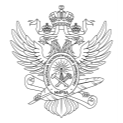 МИНОБРНАУКИ РОССИИМИНОБРНАУКИ РОССИИМИНОБРНАУКИ РОССИИМИНОБРНАУКИ РОССИИМИНОБРНАУКИ РОССИИМИНОБРНАУКИ РОССИИМИНОБРНАУКИ РОССИИМИНОБРНАУКИ РОССИИМИНОБРНАУКИ РОССИИМИНОБРНАУКИ РОССИИМИНОБРНАУКИ РОССИИМИНОБРНАУКИ РОССИИМИНОБРНАУКИ РОССИИМИНОБРНАУКИ РОССИИМИНОБРНАУКИ РОССИИМИНОБРНАУКИ РОССИИМИНОБРНАУКИ РОССИИМИНОБРНАУКИ РОССИИМИНОБРНАУКИ РОССИИМИНОБРНАУКИ РОССИИМИНОБРНАУКИ РОССИИМИНОБРНАУКИ РОССИИФедеральное государственное бюджетное образовательное учреждениевысшего образования«МИРЭА – Российский технологический университет»Федеральное государственное бюджетное образовательное учреждениевысшего образования«МИРЭА – Российский технологический университет»Федеральное государственное бюджетное образовательное учреждениевысшего образования«МИРЭА – Российский технологический университет»Федеральное государственное бюджетное образовательное учреждениевысшего образования«МИРЭА – Российский технологический университет»Федеральное государственное бюджетное образовательное учреждениевысшего образования«МИРЭА – Российский технологический университет»Федеральное государственное бюджетное образовательное учреждениевысшего образования«МИРЭА – Российский технологический университет»Федеральное государственное бюджетное образовательное учреждениевысшего образования«МИРЭА – Российский технологический университет»Федеральное государственное бюджетное образовательное учреждениевысшего образования«МИРЭА – Российский технологический университет»Федеральное государственное бюджетное образовательное учреждениевысшего образования«МИРЭА – Российский технологический университет»Федеральное государственное бюджетное образовательное учреждениевысшего образования«МИРЭА – Российский технологический университет»Федеральное государственное бюджетное образовательное учреждениевысшего образования«МИРЭА – Российский технологический университет»Федеральное государственное бюджетное образовательное учреждениевысшего образования«МИРЭА – Российский технологический университет»Федеральное государственное бюджетное образовательное учреждениевысшего образования«МИРЭА – Российский технологический университет»Федеральное государственное бюджетное образовательное учреждениевысшего образования«МИРЭА – Российский технологический университет»Федеральное государственное бюджетное образовательное учреждениевысшего образования«МИРЭА – Российский технологический университет»Федеральное государственное бюджетное образовательное учреждениевысшего образования«МИРЭА – Российский технологический университет»Федеральное государственное бюджетное образовательное учреждениевысшего образования«МИРЭА – Российский технологический университет»Федеральное государственное бюджетное образовательное учреждениевысшего образования«МИРЭА – Российский технологический университет»Федеральное государственное бюджетное образовательное учреждениевысшего образования«МИРЭА – Российский технологический университет»Федеральное государственное бюджетное образовательное учреждениевысшего образования«МИРЭА – Российский технологический университет»Федеральное государственное бюджетное образовательное учреждениевысшего образования«МИРЭА – Российский технологический университет»Федеральное государственное бюджетное образовательное учреждениевысшего образования«МИРЭА – Российский технологический университет»Институт тонких химических технологий имени М.В. ЛомоносоваИнститут тонких химических технологий имени М.В. ЛомоносоваИнститут тонких химических технологий имени М.В. ЛомоносоваИнститут тонких химических технологий имени М.В. ЛомоносоваИнститут тонких химических технологий имени М.В. ЛомоносоваИнститут тонких химических технологий имени М.В. ЛомоносоваИнститут тонких химических технологий имени М.В. ЛомоносоваИнститут тонких химических технологий имени М.В. ЛомоносоваИнститут тонких химических технологий имени М.В. ЛомоносоваИнститут тонких химических технологий имени М.В. ЛомоносоваИнститут тонких химических технологий имени М.В. ЛомоносоваИнститут тонких химических технологий имени М.В. ЛомоносоваИнститут тонких химических технологий имени М.В. ЛомоносоваИнститут тонких химических технологий имени М.В. ЛомоносоваИнститут тонких химических технологий имени М.В. ЛомоносоваИнститут тонких химических технологий имени М.В. ЛомоносоваИнститут тонких химических технологий имени М.В. ЛомоносоваИнститут тонких химических технологий имени М.В. ЛомоносоваИнститут тонких химических технологий имени М.В. ЛомоносоваИнститут тонких химических технологий имени М.В. ЛомоносоваИнститут тонких химических технологий имени М.В. ЛомоносоваИнститут тонких химических технологий имени М.В. ЛомоносоваУТВЕРЖДАЮУТВЕРЖДАЮУТВЕРЖДАЮУТВЕРЖДАЮУТВЕРЖДАЮУТВЕРЖДАЮУТВЕРЖДАЮДиректор ИТХТДиректор ИТХТДиректор ИТХТДиректор ИТХТДиректор ИТХТДиректор ИТХТДиректор ИТХТ_______________ Маслов М.А._______________ Маслов М.А._______________ Маслов М.А._______________ Маслов М.А._______________ Маслов М.А._______________ Маслов М.А._______________ Маслов М.А.«___»  ___________ 2021 г.«___»  ___________ 2021 г.«___»  ___________ 2021 г.«___»  ___________ 2021 г.«___»  ___________ 2021 г.«___»  ___________ 2021 г.«___»  ___________ 2021 г.Рабочая программа практикиРабочая программа практикиРабочая программа практикиРабочая программа практикиРабочая программа практикиРабочая программа практикиРабочая программа практикиРабочая программа практикиРабочая программа практикиРабочая программа практикиРабочая программа практикиРабочая программа практикиРабочая программа практикиРабочая программа практикиРабочая программа практикиРабочая программа практикиРабочая программа практикиРабочая программа практикиРабочая программа практикиРабочая программа практикиРабочая программа практикиРабочая программа практикиПроизводственная практикаПроизводственная практикаПроизводственная практикаПроизводственная практикаПроизводственная практикаПроизводственная практикаПроизводственная практикаПроизводственная практикаПроизводственная практикаПроизводственная практикаПроизводственная практикаПроизводственная практикаПроизводственная практикаПроизводственная практикаПроизводственная практикаПроизводственная практикаПроизводственная практикаПроизводственная практикаПроизводственная практикаПроизводственная практикаПроизводственная практикаПроизводственная практикаНаучно-исследовательская работаНаучно-исследовательская работаНаучно-исследовательская работаНаучно-исследовательская работаНаучно-исследовательская работаНаучно-исследовательская работаНаучно-исследовательская работаНаучно-исследовательская работаНаучно-исследовательская работаНаучно-исследовательская работаНаучно-исследовательская работаНаучно-исследовательская работаНаучно-исследовательская работаНаучно-исследовательская работаНаучно-исследовательская работаНаучно-исследовательская работаНаучно-исследовательская работаНаучно-исследовательская работаНаучно-исследовательская работаНаучно-исследовательская работаНаучно-исследовательская работаНаучно-исследовательская работаЧитающее подразделениеЧитающее подразделениеЧитающее подразделениеЧитающее подразделениеЧитающее подразделениеЧитающее подразделениекафедра химии и технологии переработки пластмасс и полимерных композитовкафедра химии и технологии переработки пластмасс и полимерных композитовкафедра химии и технологии переработки пластмасс и полимерных композитовкафедра химии и технологии переработки пластмасс и полимерных композитовкафедра химии и технологии переработки пластмасс и полимерных композитовкафедра химии и технологии переработки пластмасс и полимерных композитовкафедра химии и технологии переработки пластмасс и полимерных композитовкафедра химии и технологии переработки пластмасс и полимерных композитовкафедра химии и технологии переработки пластмасс и полимерных композитовкафедра химии и технологии переработки пластмасс и полимерных композитовкафедра химии и технологии переработки пластмасс и полимерных композитовкафедра химии и технологии переработки пластмасс и полимерных композитовкафедра химии и технологии переработки пластмасс и полимерных композитовкафедра химии и технологии переработки пластмасс и полимерных композитовкафедра химии и технологии переработки пластмасс и полимерных композитовкафедра химии и технологии переработки пластмасс и полимерных композитовкафедра химии и технологии переработки пластмасс и полимерных композитовкафедра химии и технологии переработки пластмасс и полимерных композитовкафедра химии и технологии переработки пластмасс и полимерных композитовкафедра химии и технологии переработки пластмасс и полимерных композитовкафедра химии и технологии переработки пластмасс и полимерных композитовкафедра химии и технологии переработки пластмасс и полимерных композитовкафедра химии и технологии переработки пластмасс и полимерных композитовкафедра химии и технологии переработки пластмасс и полимерных композитовкафедра химии и технологии переработки пластмасс и полимерных композитовкафедра химии и технологии переработки пластмасс и полимерных композитовНаправлениеНаправлениеНаправлениеНаправлениеНаправлениеНаправлениеНаправление18.04.01 Химическая технология18.04.01 Химическая технология18.04.01 Химическая технология18.04.01 Химическая технология18.04.01 Химическая технология18.04.01 Химическая технология18.04.01 Химическая технология18.04.01 Химическая технология18.04.01 Химическая технология18.04.01 Химическая технология18.04.01 Химическая технология18.04.01 Химическая технология18.04.01 Химическая технологияНаправленностьНаправленностьНаправленностьНаправленностьНаправленностьНаправленностьНаправленностьХимическая технология переработки пластических масс и композиционных материаловХимическая технология переработки пластических масс и композиционных материаловХимическая технология переработки пластических масс и композиционных материаловХимическая технология переработки пластических масс и композиционных материаловХимическая технология переработки пластических масс и композиционных материаловХимическая технология переработки пластических масс и композиционных материаловХимическая технология переработки пластических масс и композиционных материаловХимическая технология переработки пластических масс и композиционных материаловХимическая технология переработки пластических масс и композиционных материаловХимическая технология переработки пластических масс и композиционных материаловХимическая технология переработки пластических масс и композиционных материаловХимическая технология переработки пластических масс и композиционных материаловХимическая технология переработки пластических масс и композиционных материаловХимическая технология переработки пластических масс и композиционных материаловХимическая технология переработки пластических масс и композиционных материаловХимическая технология переработки пластических масс и композиционных материаловХимическая технология переработки пластических масс и композиционных материаловХимическая технология переработки пластических масс и композиционных материаловХимическая технология переработки пластических масс и композиционных материаловХимическая технология переработки пластических масс и композиционных материаловХимическая технология переработки пластических масс и композиционных материаловХимическая технология переработки пластических масс и композиционных материаловХимическая технология переработки пластических масс и композиционных материаловХимическая технология переработки пластических масс и композиционных материаловХимическая технология переработки пластических масс и композиционных материаловХимическая технология переработки пластических масс и композиционных материаловКвалификацияКвалификацияКвалификацияКвалификацияКвалификациямагистрмагистрмагистрмагистрмагистрмагистрмагистрмагистрмагистрмагистрмагистрмагистрмагистрФорма обученияФорма обученияФорма обученияФорма обученияФорма обученияочнаяочнаяочнаяочнаяочнаяочнаяочнаяочнаяочнаяочнаяОбщая трудоемкостьОбщая трудоемкостьОбщая трудоемкостьОбщая трудоемкость25 з.е.25 з.е.25 з.е.25 з.е.25 з.е.25 з.е.25 з.е.25 з.е.25 з.е.25 з.е.Распределение часов дисциплины и форм промежуточной аттестации по семестрамРаспределение часов дисциплины и форм промежуточной аттестации по семестрамРаспределение часов дисциплины и форм промежуточной аттестации по семестрамРаспределение часов дисциплины и форм промежуточной аттестации по семестрамРаспределение часов дисциплины и форм промежуточной аттестации по семестрамРаспределение часов дисциплины и форм промежуточной аттестации по семестрамРаспределение часов дисциплины и форм промежуточной аттестации по семестрамРаспределение часов дисциплины и форм промежуточной аттестации по семестрамРаспределение часов дисциплины и форм промежуточной аттестации по семестрамРаспределение часов дисциплины и форм промежуточной аттестации по семестрамРаспределение часов дисциплины и форм промежуточной аттестации по семестрамРаспределение часов дисциплины и форм промежуточной аттестации по семестрамРаспределение часов дисциплины и форм промежуточной аттестации по семестрамРаспределение часов дисциплины и форм промежуточной аттестации по семестрамРаспределение часов дисциплины и форм промежуточной аттестации по семестрамРаспределение часов дисциплины и форм промежуточной аттестации по семестрамРаспределение часов дисциплины и форм промежуточной аттестации по семестрамРаспределение часов дисциплины и форм промежуточной аттестации по семестрамРаспределение часов дисциплины и форм промежуточной аттестации по семестрамРаспределение часов дисциплины и форм промежуточной аттестации по семестрамРаспределение часов дисциплины и форм промежуточной аттестации по семестрамРаспределение часов дисциплины и форм промежуточной аттестации по семестрамСеместрСеместрЗачётные единицыРаспределение часовРаспределение часовРаспределение часовРаспределение часовРаспределение часовРаспределение часовРаспределение часовРаспределение часовРаспределение часовРаспределение часовРаспределение часовРаспределение часовРаспределение часовРаспределение часовРаспределение часовФормы промежуточной аттестацииФормы промежуточной аттестацииФормы промежуточной аттестацииСеместрСеместрЗачётные единицыВсегоЛекцииЛекцииЛекцииЛекцииЛабораторныеЛабораторныеЛабораторныеПрактическиеСамостоятельная работаСамостоятельная работаКонтактная работа в период практики и (или) аттестацииКонтактная работа в период практики и (или) аттестацииКонтактная работа в период практики и (или) аттестацииКонтрольФормы промежуточной аттестацииФормы промежуточной аттестацииФормы промежуточной аттестации22725200000000229,58229,584,674,674,6717,75Зачет с оценкойЗачет с оценкойЗачет с оценкойиз них на практ. подготовкуиз них на практ. подготовкуиз них на практ. подготовкуиз них на практ. подготовку000000001151150000331864800000000618,25618,2512121217,75Зачет с оценкойЗачет с оценкойЗачет с оценкойиз них на практ. подготовкуиз них на практ. подготовкуиз них на практ. подготовкуиз них на практ. подготовку000000003093090000Москва 2021Москва 2021Москва 2021Москва 2021Москва 2021Москва 2021Москва 2021УП: 18.04.01_ХТППМиКМ_ИТХТ_2021.plxУП: 18.04.01_ХТППМиКМ_ИТХТ_2021.plxстр. 2Программу составил(и):канд. техн. наук,  доцент, Ушакова О.Б. _________________канд. техн. наук,  доцент, Ушакова О.Б. _________________канд. техн. наук,  доцент, Ушакова О.Б. _________________канд. техн. наук,  доцент, Ушакова О.Б. _________________канд. техн. наук,  доцент, Ушакова О.Б. _________________канд. техн. наук,  старший преподаватель, Юркин А.А. _________________канд. техн. наук,  старший преподаватель, Юркин А.А. _________________канд. техн. наук,  старший преподаватель, Юркин А.А. _________________канд. техн. наук,  старший преподаватель, Юркин А.А. _________________канд. техн. наук,  старший преподаватель, Юркин А.А. _________________Рабочая программа практикиРабочая программа практикиРабочая программа практикиНаучно-исследовательская работаНаучно-исследовательская работаНаучно-исследовательская работаНаучно-исследовательская работаНаучно-исследовательская работаразработана в соответствии с ФГОС ВО:разработана в соответствии с ФГОС ВО:разработана в соответствии с ФГОС ВО:Федеральный государственный образовательный стандарт высшего образования - магистратура по направлению подготовки 18.04.01 Химическая технология (приказ Минобрнауки России от 07.08.2020 г. № 910)Федеральный государственный образовательный стандарт высшего образования - магистратура по направлению подготовки 18.04.01 Химическая технология (приказ Минобрнауки России от 07.08.2020 г. № 910)Федеральный государственный образовательный стандарт высшего образования - магистратура по направлению подготовки 18.04.01 Химическая технология (приказ Минобрнауки России от 07.08.2020 г. № 910)Федеральный государственный образовательный стандарт высшего образования - магистратура по направлению подготовки 18.04.01 Химическая технология (приказ Минобрнауки России от 07.08.2020 г. № 910)Федеральный государственный образовательный стандарт высшего образования - магистратура по направлению подготовки 18.04.01 Химическая технология (приказ Минобрнауки России от 07.08.2020 г. № 910)составлена на основании учебного плана:составлена на основании учебного плана:составлена на основании учебного плана:направление: 18.04.01 Химическая технологиянаправленность: «Химическая технология переработки пластических масс и композиционных материалов»направление: 18.04.01 Химическая технологиянаправленность: «Химическая технология переработки пластических масс и композиционных материалов»направление: 18.04.01 Химическая технологиянаправленность: «Химическая технология переработки пластических масс и композиционных материалов»направление: 18.04.01 Химическая технологиянаправленность: «Химическая технология переработки пластических масс и композиционных материалов»направление: 18.04.01 Химическая технологиянаправленность: «Химическая технология переработки пластических масс и композиционных материалов»Рабочая программа одобрена на заседании кафедрыРабочая программа одобрена на заседании кафедрыРабочая программа одобрена на заседании кафедрыРабочая программа одобрена на заседании кафедрыРабочая программа одобрена на заседании кафедрыкафедра химии и технологии переработки пластмасс и полимерных композитовкафедра химии и технологии переработки пластмасс и полимерных композитовкафедра химии и технологии переработки пластмасс и полимерных композитовкафедра химии и технологии переработки пластмасс и полимерных композитовкафедра химии и технологии переработки пластмасс и полимерных композитовПротокол от 16.03.2021 № 12Зав. кафедрой Симонов-Емельянов И.Д. ___________________Протокол от 16.03.2021 № 12Зав. кафедрой Симонов-Емельянов И.Д. ___________________Протокол от 16.03.2021 № 12Зав. кафедрой Симонов-Емельянов И.Д. ___________________Протокол от 16.03.2021 № 12Зав. кафедрой Симонов-Емельянов И.Д. ___________________Протокол от 16.03.2021 № 12Зав. кафедрой Симонов-Емельянов И.Д. ___________________УП: 18.04.01_ХТППМиКМ_ИТХТ_2021.plxУП: 18.04.01_ХТППМиКМ_ИТХТ_2021.plxстр. 3Визирование РПД для исполнения в очередном учебном годуВизирование РПД для исполнения в очередном учебном годуВизирование РПД для исполнения в очередном учебном годуВизирование РПД для исполнения в очередном учебном годуВизирование РПД для исполнения в очередном учебном годуРабочая программа пересмотрена, обсуждена и одобрена для исполнения в 2022-2023 учебном году на заседании кафедрыРабочая программа пересмотрена, обсуждена и одобрена для исполнения в 2022-2023 учебном году на заседании кафедрыРабочая программа пересмотрена, обсуждена и одобрена для исполнения в 2022-2023 учебном году на заседании кафедрыРабочая программа пересмотрена, обсуждена и одобрена для исполнения в 2022-2023 учебном году на заседании кафедрыРабочая программа пересмотрена, обсуждена и одобрена для исполнения в 2022-2023 учебном году на заседании кафедрыкафедра химии и технологии переработки пластмасс и полимерных композитовкафедра химии и технологии переработки пластмасс и полимерных композитовкафедра химии и технологии переработки пластмасс и полимерных композитовкафедра химии и технологии переработки пластмасс и полимерных композитовкафедра химии и технологии переработки пластмасс и полимерных композитовПротокол от  __ __________ 2022 г.  №  __Зав. кафедрой ____________________   ____________________Протокол от  __ __________ 2022 г.  №  __Зав. кафедрой ____________________   ____________________Протокол от  __ __________ 2022 г.  №  __Зав. кафедрой ____________________   ____________________Протокол от  __ __________ 2022 г.  №  __Зав. кафедрой ____________________   ____________________Подпись                                Расшифровка подписиПодпись                                Расшифровка подписиПодпись                                Расшифровка подписиПодпись                                Расшифровка подписиВизирование РПД для исполнения в очередном учебном годуВизирование РПД для исполнения в очередном учебном годуВизирование РПД для исполнения в очередном учебном годуВизирование РПД для исполнения в очередном учебном годуВизирование РПД для исполнения в очередном учебном годуРабочая программа пересмотрена, обсуждена и одобрена для исполнения в 2023-2024 учебном году на заседании кафедрыРабочая программа пересмотрена, обсуждена и одобрена для исполнения в 2023-2024 учебном году на заседании кафедрыРабочая программа пересмотрена, обсуждена и одобрена для исполнения в 2023-2024 учебном году на заседании кафедрыРабочая программа пересмотрена, обсуждена и одобрена для исполнения в 2023-2024 учебном году на заседании кафедрыРабочая программа пересмотрена, обсуждена и одобрена для исполнения в 2023-2024 учебном году на заседании кафедрыкафедра химии и технологии переработки пластмасс и полимерных композитовкафедра химии и технологии переработки пластмасс и полимерных композитовкафедра химии и технологии переработки пластмасс и полимерных композитовкафедра химии и технологии переработки пластмасс и полимерных композитовкафедра химии и технологии переработки пластмасс и полимерных композитовПротокол от  __ __________ 2023 г.  №  __Зав. кафедрой ____________________   ____________________Протокол от  __ __________ 2023 г.  №  __Зав. кафедрой ____________________   ____________________Протокол от  __ __________ 2023 г.  №  __Зав. кафедрой ____________________   ____________________Протокол от  __ __________ 2023 г.  №  __Зав. кафедрой ____________________   ____________________Подпись                                Расшифровка подписиПодпись                                Расшифровка подписиВизирование РПД для исполнения в очередном учебном годуВизирование РПД для исполнения в очередном учебном годуВизирование РПД для исполнения в очередном учебном годуВизирование РПД для исполнения в очередном учебном годуВизирование РПД для исполнения в очередном учебном годуРабочая программа пересмотрена, обсуждена и одобрена для исполнения в 2024-2025 учебном году на заседании кафедрыРабочая программа пересмотрена, обсуждена и одобрена для исполнения в 2024-2025 учебном году на заседании кафедрыРабочая программа пересмотрена, обсуждена и одобрена для исполнения в 2024-2025 учебном году на заседании кафедрыРабочая программа пересмотрена, обсуждена и одобрена для исполнения в 2024-2025 учебном году на заседании кафедрыРабочая программа пересмотрена, обсуждена и одобрена для исполнения в 2024-2025 учебном году на заседании кафедрыкафедра химии и технологии переработки пластмасс и полимерных композитовкафедра химии и технологии переработки пластмасс и полимерных композитовкафедра химии и технологии переработки пластмасс и полимерных композитовкафедра химии и технологии переработки пластмасс и полимерных композитовкафедра химии и технологии переработки пластмасс и полимерных композитовПротокол от  __ __________ 2024 г.  №  __Зав. кафедрой ____________________   ____________________Протокол от  __ __________ 2024 г.  №  __Зав. кафедрой ____________________   ____________________Протокол от  __ __________ 2024 г.  №  __Зав. кафедрой ____________________   ____________________Протокол от  __ __________ 2024 г.  №  __Зав. кафедрой ____________________   ____________________Подпись                                Расшифровка подписиПодпись                                Расшифровка подписиВизирование РПД для исполнения в очередном учебном годуВизирование РПД для исполнения в очередном учебном годуВизирование РПД для исполнения в очередном учебном годуВизирование РПД для исполнения в очередном учебном годуВизирование РПД для исполнения в очередном учебном годуРабочая программа пересмотрена, обсуждена и одобрена для исполнения в 2025-2026 учебном году на заседании кафедрыРабочая программа пересмотрена, обсуждена и одобрена для исполнения в 2025-2026 учебном году на заседании кафедрыРабочая программа пересмотрена, обсуждена и одобрена для исполнения в 2025-2026 учебном году на заседании кафедрыРабочая программа пересмотрена, обсуждена и одобрена для исполнения в 2025-2026 учебном году на заседании кафедрыРабочая программа пересмотрена, обсуждена и одобрена для исполнения в 2025-2026 учебном году на заседании кафедрыкафедра химии и технологии переработки пластмасс и полимерных композитовкафедра химии и технологии переработки пластмасс и полимерных композитовкафедра химии и технологии переработки пластмасс и полимерных композитовкафедра химии и технологии переработки пластмасс и полимерных композитовкафедра химии и технологии переработки пластмасс и полимерных композитовПротокол от  __ __________ 2025 г.  №  __Зав. кафедрой ____________________   ____________________Протокол от  __ __________ 2025 г.  №  __Зав. кафедрой ____________________   ____________________Протокол от  __ __________ 2025 г.  №  __Зав. кафедрой ____________________   ____________________Протокол от  __ __________ 2025 г.  №  __Зав. кафедрой ____________________   ____________________Подпись                                Расшифровка подписиПодпись                                Расшифровка подписиУП: 18.04.01_ХТППМиКМ_ИТХТ_2021.plxУП: 18.04.01_ХТППМиКМ_ИТХТ_2021.plxУП: 18.04.01_ХТППМиКМ_ИТХТ_2021.plxУП: 18.04.01_ХТППМиКМ_ИТХТ_2021.plxстр. 41. ЦЕЛИ ОСВОЕНИЯ ПРАКТИКИ1. ЦЕЛИ ОСВОЕНИЯ ПРАКТИКИ1. ЦЕЛИ ОСВОЕНИЯ ПРАКТИКИ1. ЦЕЛИ ОСВОЕНИЯ ПРАКТИКИ1. ЦЕЛИ ОСВОЕНИЯ ПРАКТИКИ1. ЦЕЛИ ОСВОЕНИЯ ПРАКТИКИ«Научно-исследовательская работа» имеет своей целью сформировать, закрепить и развить практические навыки и компетенции, предусмотренные данной рабочей программой в соответствии с требованиями ФГОС ВО по направлению подготовки 18.04.01 Химическая технология с учетом специфики направленности подготовки – «Химическая технология переработки пластических масс и композиционных материалов».Практическая подготовка при проведении практики организуется путем непосредственного выполнения обучающимися определенных видов работ, связанных с будущей профессиональной деятельностью.«Научно-исследовательская работа» имеет своей целью сформировать, закрепить и развить практические навыки и компетенции, предусмотренные данной рабочей программой в соответствии с требованиями ФГОС ВО по направлению подготовки 18.04.01 Химическая технология с учетом специфики направленности подготовки – «Химическая технология переработки пластических масс и композиционных материалов».Практическая подготовка при проведении практики организуется путем непосредственного выполнения обучающимися определенных видов работ, связанных с будущей профессиональной деятельностью.«Научно-исследовательская работа» имеет своей целью сформировать, закрепить и развить практические навыки и компетенции, предусмотренные данной рабочей программой в соответствии с требованиями ФГОС ВО по направлению подготовки 18.04.01 Химическая технология с учетом специфики направленности подготовки – «Химическая технология переработки пластических масс и композиционных материалов».Практическая подготовка при проведении практики организуется путем непосредственного выполнения обучающимися определенных видов работ, связанных с будущей профессиональной деятельностью.«Научно-исследовательская работа» имеет своей целью сформировать, закрепить и развить практические навыки и компетенции, предусмотренные данной рабочей программой в соответствии с требованиями ФГОС ВО по направлению подготовки 18.04.01 Химическая технология с учетом специфики направленности подготовки – «Химическая технология переработки пластических масс и композиционных материалов».Практическая подготовка при проведении практики организуется путем непосредственного выполнения обучающимися определенных видов работ, связанных с будущей профессиональной деятельностью.«Научно-исследовательская работа» имеет своей целью сформировать, закрепить и развить практические навыки и компетенции, предусмотренные данной рабочей программой в соответствии с требованиями ФГОС ВО по направлению подготовки 18.04.01 Химическая технология с учетом специфики направленности подготовки – «Химическая технология переработки пластических масс и композиционных материалов».Практическая подготовка при проведении практики организуется путем непосредственного выполнения обучающимися определенных видов работ, связанных с будущей профессиональной деятельностью.«Научно-исследовательская работа» имеет своей целью сформировать, закрепить и развить практические навыки и компетенции, предусмотренные данной рабочей программой в соответствии с требованиями ФГОС ВО по направлению подготовки 18.04.01 Химическая технология с учетом специфики направленности подготовки – «Химическая технология переработки пластических масс и композиционных материалов».Практическая подготовка при проведении практики организуется путем непосредственного выполнения обучающимися определенных видов работ, связанных с будущей профессиональной деятельностью.2. МЕСТО ПРАКТИКИ В СТРУКТУРЕ ОБРАЗОВАТЕЛЬНОЙ ПРОГРАММЫ2. МЕСТО ПРАКТИКИ В СТРУКТУРЕ ОБРАЗОВАТЕЛЬНОЙ ПРОГРАММЫ2. МЕСТО ПРАКТИКИ В СТРУКТУРЕ ОБРАЗОВАТЕЛЬНОЙ ПРОГРАММЫ2. МЕСТО ПРАКТИКИ В СТРУКТУРЕ ОБРАЗОВАТЕЛЬНОЙ ПРОГРАММЫ2. МЕСТО ПРАКТИКИ В СТРУКТУРЕ ОБРАЗОВАТЕЛЬНОЙ ПРОГРАММЫ2. МЕСТО ПРАКТИКИ В СТРУКТУРЕ ОБРАЗОВАТЕЛЬНОЙ ПРОГРАММЫНаправление:18.04.01 Химическая технология18.04.01 Химическая технология18.04.01 Химическая технология18.04.01 Химическая технология18.04.01 Химическая технология18.04.01 Химическая технологияНаправленность:Химическая технология переработки пластических масс и композиционных материаловХимическая технология переработки пластических масс и композиционных материаловХимическая технология переработки пластических масс и композиционных материаловХимическая технология переработки пластических масс и композиционных материаловХимическая технология переработки пластических масс и композиционных материаловХимическая технология переработки пластических масс и композиционных материаловБлок:ПрактикаПрактикаПрактикаПрактикаПрактикаПрактикаЧасть:Часть, формируемая участниками образовательных отношенийЧасть, формируемая участниками образовательных отношенийЧасть, формируемая участниками образовательных отношенийЧасть, формируемая участниками образовательных отношенийЧасть, формируемая участниками образовательных отношенийЧасть, формируемая участниками образовательных отношенийОбщая трудоемкость:25 з.е. (900 акад. час.).25 з.е. (900 акад. час.).25 з.е. (900 акад. час.).25 з.е. (900 акад. час.).25 з.е. (900 акад. час.).25 з.е. (900 акад. час.).3. ТИП, ВИД И СПОСОБ ПРОВЕДЕНИЯ ПРАКТИКИ3. ТИП, ВИД И СПОСОБ ПРОВЕДЕНИЯ ПРАКТИКИ3. ТИП, ВИД И СПОСОБ ПРОВЕДЕНИЯ ПРАКТИКИ3. ТИП, ВИД И СПОСОБ ПРОВЕДЕНИЯ ПРАКТИКИ3. ТИП, ВИД И СПОСОБ ПРОВЕДЕНИЯ ПРАКТИКИ3. ТИП, ВИД И СПОСОБ ПРОВЕДЕНИЯ ПРАКТИКИВид практики:Производственная практикаПроизводственная практикаПроизводственная практикаПроизводственная практикаПроизводственная практикаПроизводственная практикаТип практики:Научно-исследовательская работаНаучно-исследовательская работаНаучно-исследовательская работаНаучно-исследовательская работаНаучно-исследовательская работаНаучно-исследовательская работаСпособ (способы) проведения практики определяются в соответствии с федеральным государственным образовательным стандартом. В случае, если стандарт не регламентирует способ проведения практики, то она проводится стационарно.Способ (способы) проведения практики определяются в соответствии с федеральным государственным образовательным стандартом. В случае, если стандарт не регламентирует способ проведения практики, то она проводится стационарно.Способ (способы) проведения практики определяются в соответствии с федеральным государственным образовательным стандартом. В случае, если стандарт не регламентирует способ проведения практики, то она проводится стационарно.Способ (способы) проведения практики определяются в соответствии с федеральным государственным образовательным стандартом. В случае, если стандарт не регламентирует способ проведения практики, то она проводится стационарно.Способ (способы) проведения практики определяются в соответствии с федеральным государственным образовательным стандартом. В случае, если стандарт не регламентирует способ проведения практики, то она проводится стационарно.Способ (способы) проведения практики определяются в соответствии с федеральным государственным образовательным стандартом. В случае, если стандарт не регламентирует способ проведения практики, то она проводится стационарно.4.МЕСТО И ВРЕМЯ ПРОВЕДЕНИЯ ПРАКТИКИ4.МЕСТО И ВРЕМЯ ПРОВЕДЕНИЯ ПРАКТИКИ4.МЕСТО И ВРЕМЯ ПРОВЕДЕНИЯ ПРАКТИКИ4.МЕСТО И ВРЕМЯ ПРОВЕДЕНИЯ ПРАКТИКИ4.МЕСТО И ВРЕМЯ ПРОВЕДЕНИЯ ПРАКТИКИ4.МЕСТО И ВРЕМЯ ПРОВЕДЕНИЯ ПРАКТИКИ«Научно-исследовательская работа»  направления подготовки 18.04.01 Химическая технология проводится на базе структурных подразделений РТУ МИРЭА или в организации, осуществляющей деятельность по профилю соответствующей образовательной программы (далее - профильная организация), в том числе в структурном подразделении профильной организации, предназначенном для проведения практической подготовки, на основании договора, заключаемого между образовательной организацией и профильной организацией.«Научно-исследовательская работа»  направления подготовки 18.04.01 Химическая технология проводится на базе структурных подразделений РТУ МИРЭА или в организации, осуществляющей деятельность по профилю соответствующей образовательной программы (далее - профильная организация), в том числе в структурном подразделении профильной организации, предназначенном для проведения практической подготовки, на основании договора, заключаемого между образовательной организацией и профильной организацией.«Научно-исследовательская работа»  направления подготовки 18.04.01 Химическая технология проводится на базе структурных подразделений РТУ МИРЭА или в организации, осуществляющей деятельность по профилю соответствующей образовательной программы (далее - профильная организация), в том числе в структурном подразделении профильной организации, предназначенном для проведения практической подготовки, на основании договора, заключаемого между образовательной организацией и профильной организацией.«Научно-исследовательская работа»  направления подготовки 18.04.01 Химическая технология проводится на базе структурных подразделений РТУ МИРЭА или в организации, осуществляющей деятельность по профилю соответствующей образовательной программы (далее - профильная организация), в том числе в структурном подразделении профильной организации, предназначенном для проведения практической подготовки, на основании договора, заключаемого между образовательной организацией и профильной организацией.«Научно-исследовательская работа»  направления подготовки 18.04.01 Химическая технология проводится на базе структурных подразделений РТУ МИРЭА или в организации, осуществляющей деятельность по профилю соответствующей образовательной программы (далее - профильная организация), в том числе в структурном подразделении профильной организации, предназначенном для проведения практической подготовки, на основании договора, заключаемого между образовательной организацией и профильной организацией.«Научно-исследовательская работа»  направления подготовки 18.04.01 Химическая технология проводится на базе структурных подразделений РТУ МИРЭА или в организации, осуществляющей деятельность по профилю соответствующей образовательной программы (далее - профильная организация), в том числе в структурном подразделении профильной организации, предназначенном для проведения практической подготовки, на основании договора, заключаемого между образовательной организацией и профильной организацией.5. КОМПЕТЕНЦИИ ОБУЧАЮЩЕГОСЯ, ФОРМИРУЕМЫЕ В РЕЗУЛЬТАТЕ ОСВОЕНИЯ ПРАКТИКИ5. КОМПЕТЕНЦИИ ОБУЧАЮЩЕГОСЯ, ФОРМИРУЕМЫЕ В РЕЗУЛЬТАТЕ ОСВОЕНИЯ ПРАКТИКИ5. КОМПЕТЕНЦИИ ОБУЧАЮЩЕГОСЯ, ФОРМИРУЕМЫЕ В РЕЗУЛЬТАТЕ ОСВОЕНИЯ ПРАКТИКИ5. КОМПЕТЕНЦИИ ОБУЧАЮЩЕГОСЯ, ФОРМИРУЕМЫЕ В РЕЗУЛЬТАТЕ ОСВОЕНИЯ ПРАКТИКИ5. КОМПЕТЕНЦИИ ОБУЧАЮЩЕГОСЯ, ФОРМИРУЕМЫЕ В РЕЗУЛЬТАТЕ ОСВОЕНИЯ ПРАКТИКИ5. КОМПЕТЕНЦИИ ОБУЧАЮЩЕГОСЯ, ФОРМИРУЕМЫЕ В РЕЗУЛЬТАТЕ ОСВОЕНИЯ ПРАКТИКИВ результате освоения практики обучающийся должен овладеть компетенциями:В результате освоения практики обучающийся должен овладеть компетенциями:В результате освоения практики обучающийся должен овладеть компетенциями:В результате освоения практики обучающийся должен овладеть компетенциями:В результате освоения практики обучающийся должен овладеть компетенциями:В результате освоения практики обучающийся должен овладеть компетенциями:ПК-1 - Способен осуществлять поиск, обработку и систематизацию научно-технической информации по теме исследования, выбирать подходы к решению поставленных задач ПК-1 - Способен осуществлять поиск, обработку и систематизацию научно-технической информации по теме исследования, выбирать подходы к решению поставленных задач ПК-1 - Способен осуществлять поиск, обработку и систематизацию научно-технической информации по теме исследования, выбирать подходы к решению поставленных задач ПК-1 - Способен осуществлять поиск, обработку и систематизацию научно-технической информации по теме исследования, выбирать подходы к решению поставленных задач ПК-1 - Способен осуществлять поиск, обработку и систематизацию научно-технической информации по теме исследования, выбирать подходы к решению поставленных задач ПК-1 - Способен осуществлять поиск, обработку и систематизацию научно-технической информации по теме исследования, выбирать подходы к решению поставленных задач ПК-2 - Способен разрабатывать на основании НИР и НИОКР новые технологии производства и переработки полимерных композиций и оптимизировать существующие процессы ПК-2 - Способен разрабатывать на основании НИР и НИОКР новые технологии производства и переработки полимерных композиций и оптимизировать существующие процессы ПК-2 - Способен разрабатывать на основании НИР и НИОКР новые технологии производства и переработки полимерных композиций и оптимизировать существующие процессы ПК-2 - Способен разрабатывать на основании НИР и НИОКР новые технологии производства и переработки полимерных композиций и оптимизировать существующие процессы ПК-2 - Способен разрабатывать на основании НИР и НИОКР новые технологии производства и переработки полимерных композиций и оптимизировать существующие процессы ПК-2 - Способен разрабатывать на основании НИР и НИОКР новые технологии производства и переработки полимерных композиций и оптимизировать существующие процессы ПК-3 - Способен анализировать данные физико-химических исследований и разрабатывать предложения по оптимизации рецептуры и условий переработки полимерных композиционных материалов  ПК-3 - Способен анализировать данные физико-химических исследований и разрабатывать предложения по оптимизации рецептуры и условий переработки полимерных композиционных материалов  ПК-3 - Способен анализировать данные физико-химических исследований и разрабатывать предложения по оптимизации рецептуры и условий переработки полимерных композиционных материалов  ПК-3 - Способен анализировать данные физико-химических исследований и разрабатывать предложения по оптимизации рецептуры и условий переработки полимерных композиционных материалов  ПК-3 - Способен анализировать данные физико-химических исследований и разрабатывать предложения по оптимизации рецептуры и условий переработки полимерных композиционных материалов  ПК-3 - Способен анализировать данные физико-химических исследований и разрабатывать предложения по оптимизации рецептуры и условий переработки полимерных композиционных материалов  ПЛАНИРУЕМЫЕ РЕЗУЛЬТАТЫ ОБУЧЕНИЯ ПО ПРАКТИКЕ, ХАРАКТЕРИЗУЮЩИЕ ФОРМИРОВАНИЯ КОМПЕТЕНЦИЙПЛАНИРУЕМЫЕ РЕЗУЛЬТАТЫ ОБУЧЕНИЯ ПО ПРАКТИКЕ, ХАРАКТЕРИЗУЮЩИЕ ФОРМИРОВАНИЯ КОМПЕТЕНЦИЙПЛАНИРУЕМЫЕ РЕЗУЛЬТАТЫ ОБУЧЕНИЯ ПО ПРАКТИКЕ, ХАРАКТЕРИЗУЮЩИЕ ФОРМИРОВАНИЯ КОМПЕТЕНЦИЙПЛАНИРУЕМЫЕ РЕЗУЛЬТАТЫ ОБУЧЕНИЯ ПО ПРАКТИКЕ, ХАРАКТЕРИЗУЮЩИЕ ФОРМИРОВАНИЯ КОМПЕТЕНЦИЙПЛАНИРУЕМЫЕ РЕЗУЛЬТАТЫ ОБУЧЕНИЯ ПО ПРАКТИКЕ, ХАРАКТЕРИЗУЮЩИЕ ФОРМИРОВАНИЯ КОМПЕТЕНЦИЙПЛАНИРУЕМЫЕ РЕЗУЛЬТАТЫ ОБУЧЕНИЯ ПО ПРАКТИКЕ, ХАРАКТЕРИЗУЮЩИЕ ФОРМИРОВАНИЯ КОМПЕТЕНЦИЙУП: 18.04.01_ХТППМиКМ_ИТХТ_2021.plxстр. 5ПК-1 : Способен осуществлять поиск, обработку и систематизацию научно-технической информации по теме исследования, выбирать подходы к решению поставленных задачПК-1 : Способен осуществлять поиск, обработку и систематизацию научно-технической информации по теме исследования, выбирать подходы к решению поставленных задачПК-1 : Способен осуществлять поиск, обработку и систематизацию научно-технической информации по теме исследования, выбирать подходы к решению поставленных задачПК-1.1  : Проводит литературный и патентный поиск по заданной тематике с использованием информационно-коммуникационных технологийПК-1.1  : Проводит литературный и патентный поиск по заданной тематике с использованием информационно-коммуникационных технологийПК-1.1  : Проводит литературный и патентный поиск по заданной тематике с использованием информационно-коммуникационных технологийУметь:Уметь:Уметь:-  проводить литературный и патентный поиск по заданной тематике с использованием информационно-коммуникационных технологий-  проводить литературный и патентный поиск по заданной тематике с использованием информационно-коммуникационных технологий-  проводить литературный и патентный поиск по заданной тематике с использованием информационно-коммуникационных технологийВладеть:Владеть:Владеть:-  методами проведения литературного и патентного поиска по заданной тематике с использованием информационно-коммуникационных технологий-  методами проведения литературного и патентного поиска по заданной тематике с использованием информационно-коммуникационных технологий-  методами проведения литературного и патентного поиска по заданной тематике с использованием информационно-коммуникационных технологийПК-1.2  : Анализирует и систематизирует полученные литературные данные по тематике исследованияПК-1.2  : Анализирует и систематизирует полученные литературные данные по тематике исследованияПК-1.2  : Анализирует и систематизирует полученные литературные данные по тематике исследованияУметь:Уметь:Уметь:-  анализировать и систематизировать полученные литературные данные по тематике исследования-  анализировать и систематизировать полученные литературные данные по тематике исследования-  анализировать и систематизировать полученные литературные данные по тематике исследованияВладеть:Владеть:Владеть:-  методами анализа и систематизации полученные литературные данные по тематике исследования-  методами анализа и систематизации полученные литературные данные по тематике исследования-  методами анализа и систематизации полученные литературные данные по тематике исследованияПК-1.3  : Готовит аналитические обзоры по тематике исследованияПК-1.3  : Готовит аналитические обзоры по тематике исследованияПК-1.3  : Готовит аналитические обзоры по тематике исследованияУметь:Уметь:Уметь:-  готовить аналитические обзоры по тематике исследования-  готовить аналитические обзоры по тематике исследования-  готовить аналитические обзоры по тематике исследованияВладеть:Владеть:Владеть:-  методами подготовки аналитических обзоров по тематике исследования-  методами подготовки аналитических обзоров по тематике исследования-  методами подготовки аналитических обзоров по тематике исследованияПК-1.4  : Выбирает подходы и методы решения поставленных задачПК-1.4  : Выбирает подходы и методы решения поставленных задачПК-1.4  : Выбирает подходы и методы решения поставленных задачУметь:Уметь:Уметь:-  Выбирать подходы и методы решения поставленных задач-  Выбирать подходы и методы решения поставленных задач-  Выбирать подходы и методы решения поставленных задачВладеть:Владеть:Владеть:-  методами выбора подходов и методов решения поставленных задач-  методами выбора подходов и методов решения поставленных задач-  методами выбора подходов и методов решения поставленных задачПК-2 : Способен разрабатывать на основании НИР и НИОКР  новые технологии производства и переработки  полимерных композиций  и оптимизировать  существующие процессыПК-2 : Способен разрабатывать на основании НИР и НИОКР  новые технологии производства и переработки  полимерных композиций  и оптимизировать  существующие процессыПК-2 : Способен разрабатывать на основании НИР и НИОКР  новые технологии производства и переработки  полимерных композиций  и оптимизировать  существующие процессыПК-2.1  : Разрабатывает и организует полный цикл технологической подготовки процессов производства и переработки полимерных композицийПК-2.1  : Разрабатывает и организует полный цикл технологической подготовки процессов производства и переработки полимерных композицийПК-2.1  : Разрабатывает и организует полный цикл технологической подготовки процессов производства и переработки полимерных композицийУметь:Уметь:Уметь:-  Разрабатыватб и организовывать полный цикл технологической подготовки процессов производства и переработки полимерных композиций-  Разрабатыватб и организовывать полный цикл технологической подготовки процессов производства и переработки полимерных композиций-  Разрабатыватб и организовывать полный цикл технологической подготовки процессов производства и переработки полимерных композицийВладеть:Владеть:Владеть:-  методами разработки и организации  полного цикла технологической подготовки процессов производства и переработки полимерных композиций-  методами разработки и организации  полного цикла технологической подготовки процессов производства и переработки полимерных композиций-  методами разработки и организации  полного цикла технологической подготовки процессов производства и переработки полимерных композицийПК-2.2  : Организует и проводит исследования по разработке новых и оптимизации существующих технологических процессов в производстве и переработке полимерных композиционных материалов, анализирует результаты экспериментальных работ с поледующей разработкой технологической документацииПК-2.2  : Организует и проводит исследования по разработке новых и оптимизации существующих технологических процессов в производстве и переработке полимерных композиционных материалов, анализирует результаты экспериментальных работ с поледующей разработкой технологической документацииПК-2.2  : Организует и проводит исследования по разработке новых и оптимизации существующих технологических процессов в производстве и переработке полимерных композиционных материалов, анализирует результаты экспериментальных работ с поледующей разработкой технологической документацииУметь:Уметь:Уметь:-  организовывать и проводить  исследования по разработке новых и оптимизации существующих технологических процессов в производстве и переработке полимерных композиционных материалов, анализирует результаты экспериментальных работ с-  организовывать и проводить  исследования по разработке новых и оптимизации существующих технологических процессов в производстве и переработке полимерных композиционных материалов, анализирует результаты экспериментальных работ с-  организовывать и проводить  исследования по разработке новых и оптимизации существующих технологических процессов в производстве и переработке полимерных композиционных материалов, анализирует результаты экспериментальных работ сУП: 18.04.01_ХТППМиКМ_ИТХТ_2021.plxстр. 6поледующей разработкой технологической документацииполедующей разработкой технологической документацииполедующей разработкой технологической документацииВладеть:Владеть:Владеть:-  организации и проведения  исследования по разработке новых и оптимизации существующих технологических процессов в производстве и переработке полимерных композиционных материалов, анализирует результаты экспериментальных работ с поледующей разработкой технологической документации-  организации и проведения  исследования по разработке новых и оптимизации существующих технологических процессов в производстве и переработке полимерных композиционных материалов, анализирует результаты экспериментальных работ с поледующей разработкой технологической документации-  организации и проведения  исследования по разработке новых и оптимизации существующих технологических процессов в производстве и переработке полимерных композиционных материалов, анализирует результаты экспериментальных работ с поледующей разработкой технологической документацииПК-2.3  : Применяет математические методы в технологии переработки полимерных композиционных материалов, конструирует изделия и формующую оснасткуПК-2.3  : Применяет математические методы в технологии переработки полимерных композиционных материалов, конструирует изделия и формующую оснасткуПК-2.3  : Применяет математические методы в технологии переработки полимерных композиционных материалов, конструирует изделия и формующую оснасткуУметь:Уметь:Уметь:-  Применять математические методы в технологии переработки полимерных композиционных материалов, конструирует изделия и формующую оснастку-  Применять математические методы в технологии переработки полимерных композиционных материалов, конструирует изделия и формующую оснастку-  Применять математические методы в технологии переработки полимерных композиционных материалов, конструирует изделия и формующую оснасткуВладеть:Владеть:Владеть:-  математическими методами в технологии переработки полимерных композиционных материалов, конструирует изделия и формующую оснастку-  математическими методами в технологии переработки полимерных композиционных материалов, конструирует изделия и формующую оснастку-  математическими методами в технологии переработки полимерных композиционных материалов, конструирует изделия и формующую оснасткуПК-3 : Способен анализировать данные физико-химических исследований и разрабатывать  предложения по оптимизации рецептуры и условий переработки полимерных композиционных материаловПК-3 : Способен анализировать данные физико-химических исследований и разрабатывать  предложения по оптимизации рецептуры и условий переработки полимерных композиционных материаловПК-3 : Способен анализировать данные физико-химических исследований и разрабатывать  предложения по оптимизации рецептуры и условий переработки полимерных композиционных материаловПК-3.1  : Анализирует результаты лабораторных испытаний, причин несоответствия полимерных композиционных материалов и изделий заданным требованиямПК-3.1  : Анализирует результаты лабораторных испытаний, причин несоответствия полимерных композиционных материалов и изделий заданным требованиямПК-3.1  : Анализирует результаты лабораторных испытаний, причин несоответствия полимерных композиционных материалов и изделий заданным требованиямУметь:Уметь:Уметь:-  Анализировать результаты лабораторных испытаний, причины несоответствия полимерных композиционных материалов и изделий заданным требованиям-  Анализировать результаты лабораторных испытаний, причины несоответствия полимерных композиционных материалов и изделий заданным требованиям-  Анализировать результаты лабораторных испытаний, причины несоответствия полимерных композиционных материалов и изделий заданным требованиямВладеть:Владеть:Владеть:-  методами анализа результатов лабораторных испытаний, причин несоответствия полимерных композиционных материалов и изделий заданным требованиям-  методами анализа результатов лабораторных испытаний, причин несоответствия полимерных композиционных материалов и изделий заданным требованиям-  методами анализа результатов лабораторных испытаний, причин несоответствия полимерных композиционных материалов и изделий заданным требованиямПК-3.2  : Разрабатывает рекомендции по устранению несоответствия свойств изделий из полимерных композиционных материалов заданным требованиямПК-3.2  : Разрабатывает рекомендции по устранению несоответствия свойств изделий из полимерных композиционных материалов заданным требованиямПК-3.2  : Разрабатывает рекомендции по устранению несоответствия свойств изделий из полимерных композиционных материалов заданным требованиямУметь:Уметь:Уметь:-  Разрабатывать рекомендции по устранению несоответствия свойств изделий из полимерных композиционных материалов заданным требованиям-  Разрабатывать рекомендции по устранению несоответствия свойств изделий из полимерных композиционных материалов заданным требованиям-  Разрабатывать рекомендции по устранению несоответствия свойств изделий из полимерных композиционных материалов заданным требованиямВладеть:Владеть:Владеть:-  методами разработки рекомендций по устранению несоответствия свойств изделий из полимерных композиционных материалов заданным требованиям-  методами разработки рекомендций по устранению несоответствия свойств изделий из полимерных композиционных материалов заданным требованиям-  методами разработки рекомендций по устранению несоответствия свойств изделий из полимерных композиционных материалов заданным требованиямПК-3.3  : Организует и проводит комплекс исследований современных полимерных и композиционных материалов и их компонентов, включая выбор методов, лабораторного оборудования и условий проведения, с последующим анализом и обобщением результатовПК-3.3  : Организует и проводит комплекс исследований современных полимерных и композиционных материалов и их компонентов, включая выбор методов, лабораторного оборудования и условий проведения, с последующим анализом и обобщением результатовПК-3.3  : Организует и проводит комплекс исследований современных полимерных и композиционных материалов и их компонентов, включая выбор методов, лабораторного оборудования и условий проведения, с последующим анализом и обобщением результатовУметь:Уметь:Уметь:-  организовывать и проводить  комплекс исследований современных полимерных и композиционных материалов и их компонентов, включая выбор методов, лабораторного оборудования и условий проведения, с последующим анализом и обобщением результатов-  организовывать и проводить  комплекс исследований современных полимерных и композиционных материалов и их компонентов, включая выбор методов, лабораторного оборудования и условий проведения, с последующим анализом и обобщением результатов-  организовывать и проводить  комплекс исследований современных полимерных и композиционных материалов и их компонентов, включая выбор методов, лабораторного оборудования и условий проведения, с последующим анализом и обобщением результатовВладеть:Владеть:Владеть:-  методами организации и проведения  комплекса исследований современных полимерных и композиционных материалов и их компонентов, включая выбор методов, лабораторного оборудования и условий проведения, с последующим анализом и обобщением результатов-  методами организации и проведения  комплекса исследований современных полимерных и композиционных материалов и их компонентов, включая выбор методов, лабораторного оборудования и условий проведения, с последующим анализом и обобщением результатов-  методами организации и проведения  комплекса исследований современных полимерных и композиционных материалов и их компонентов, включая выбор методов, лабораторного оборудования и условий проведения, с последующим анализом и обобщением результатовВ РЕЗУЛЬТАТЕ ОСВОЕНИЯ ПРАКТИКИ ОБУЧАЮЩИЙСЯ ДОЛЖЕНВ РЕЗУЛЬТАТЕ ОСВОЕНИЯ ПРАКТИКИ ОБУЧАЮЩИЙСЯ ДОЛЖЕНВ РЕЗУЛЬТАТЕ ОСВОЕНИЯ ПРАКТИКИ ОБУЧАЮЩИЙСЯ ДОЛЖЕНУметь:Уметь:Уметь:УП: 18.04.01_ХТППМиКМ_ИТХТ_2021.plxУП: 18.04.01_ХТППМиКМ_ИТХТ_2021.plxстр. 7-  Разрабатыватб и организовывать полный цикл технологической подготовки процессов производства и переработки полимерных композиций-  Разрабатыватб и организовывать полный цикл технологической подготовки процессов производства и переработки полимерных композиций-  Разрабатыватб и организовывать полный цикл технологической подготовки процессов производства и переработки полимерных композиций-  Разрабатыватб и организовывать полный цикл технологической подготовки процессов производства и переработки полимерных композиций-  Разрабатыватб и организовывать полный цикл технологической подготовки процессов производства и переработки полимерных композиций-  Разрабатыватб и организовывать полный цикл технологической подготовки процессов производства и переработки полимерных композиций-  Разрабатывать рекомендции по устранению несоответствия свойств изделий из полимерных композиционных материалов заданным требованиям-  Разрабатывать рекомендции по устранению несоответствия свойств изделий из полимерных композиционных материалов заданным требованиям-  Разрабатывать рекомендции по устранению несоответствия свойств изделий из полимерных композиционных материалов заданным требованиям-  Разрабатывать рекомендции по устранению несоответствия свойств изделий из полимерных композиционных материалов заданным требованиям-  Разрабатывать рекомендции по устранению несоответствия свойств изделий из полимерных композиционных материалов заданным требованиям-  Разрабатывать рекомендции по устранению несоответствия свойств изделий из полимерных композиционных материалов заданным требованиям-  Выбирать подходы и методы решения поставленных задач-  Выбирать подходы и методы решения поставленных задач-  Выбирать подходы и методы решения поставленных задач-  Выбирать подходы и методы решения поставленных задач-  Выбирать подходы и методы решения поставленных задач-  Выбирать подходы и методы решения поставленных задач-  Применять математические методы в технологии переработки полимерных композиционных материалов, конструирует изделия и формующую оснастку-  Применять математические методы в технологии переработки полимерных композиционных материалов, конструирует изделия и формующую оснастку-  Применять математические методы в технологии переработки полимерных композиционных материалов, конструирует изделия и формующую оснастку-  Применять математические методы в технологии переработки полимерных композиционных материалов, конструирует изделия и формующую оснастку-  Применять математические методы в технологии переработки полимерных композиционных материалов, конструирует изделия и формующую оснастку-  Применять математические методы в технологии переработки полимерных композиционных материалов, конструирует изделия и формующую оснастку-  Анализировать результаты лабораторных испытаний, причины несоответствия полимерных композиционных материалов и изделий заданным требованиям-  Анализировать результаты лабораторных испытаний, причины несоответствия полимерных композиционных материалов и изделий заданным требованиям-  Анализировать результаты лабораторных испытаний, причины несоответствия полимерных композиционных материалов и изделий заданным требованиям-  Анализировать результаты лабораторных испытаний, причины несоответствия полимерных композиционных материалов и изделий заданным требованиям-  Анализировать результаты лабораторных испытаний, причины несоответствия полимерных композиционных материалов и изделий заданным требованиям-  Анализировать результаты лабораторных испытаний, причины несоответствия полимерных композиционных материалов и изделий заданным требованиям-  организовывать и проводить  исследования по разработке новых и оптимизации существующих технологических процессов в производстве и переработке полимерных композиционных материалов, анализирует результаты экспериментальных работ с поледующей разработкой технологической документации-  организовывать и проводить  исследования по разработке новых и оптимизации существующих технологических процессов в производстве и переработке полимерных композиционных материалов, анализирует результаты экспериментальных работ с поледующей разработкой технологической документации-  организовывать и проводить  исследования по разработке новых и оптимизации существующих технологических процессов в производстве и переработке полимерных композиционных материалов, анализирует результаты экспериментальных работ с поледующей разработкой технологической документации-  организовывать и проводить  исследования по разработке новых и оптимизации существующих технологических процессов в производстве и переработке полимерных композиционных материалов, анализирует результаты экспериментальных работ с поледующей разработкой технологической документации-  организовывать и проводить  исследования по разработке новых и оптимизации существующих технологических процессов в производстве и переработке полимерных композиционных материалов, анализирует результаты экспериментальных работ с поледующей разработкой технологической документации-  организовывать и проводить  исследования по разработке новых и оптимизации существующих технологических процессов в производстве и переработке полимерных композиционных материалов, анализирует результаты экспериментальных работ с поледующей разработкой технологической документации-  организовывать и проводить  комплекс исследований современных полимерных и композиционных материалов и их компонентов, включая выбор методов, лабораторного оборудования и условий проведения, с последующим анализом и обобщением результатов-  организовывать и проводить  комплекс исследований современных полимерных и композиционных материалов и их компонентов, включая выбор методов, лабораторного оборудования и условий проведения, с последующим анализом и обобщением результатов-  организовывать и проводить  комплекс исследований современных полимерных и композиционных материалов и их компонентов, включая выбор методов, лабораторного оборудования и условий проведения, с последующим анализом и обобщением результатов-  организовывать и проводить  комплекс исследований современных полимерных и композиционных материалов и их компонентов, включая выбор методов, лабораторного оборудования и условий проведения, с последующим анализом и обобщением результатов-  организовывать и проводить  комплекс исследований современных полимерных и композиционных материалов и их компонентов, включая выбор методов, лабораторного оборудования и условий проведения, с последующим анализом и обобщением результатов-  организовывать и проводить  комплекс исследований современных полимерных и композиционных материалов и их компонентов, включая выбор методов, лабораторного оборудования и условий проведения, с последующим анализом и обобщением результатов-  анализировать и систематизировать полученные литературные данные по тематике исследования-  анализировать и систематизировать полученные литературные данные по тематике исследования-  анализировать и систематизировать полученные литературные данные по тематике исследования-  анализировать и систематизировать полученные литературные данные по тематике исследования-  анализировать и систематизировать полученные литературные данные по тематике исследования-  анализировать и систематизировать полученные литературные данные по тематике исследования-  проводить литературный и патентный поиск по заданной тематике с использованием информационно-коммуникационных технологий-  проводить литературный и патентный поиск по заданной тематике с использованием информационно-коммуникационных технологий-  проводить литературный и патентный поиск по заданной тематике с использованием информационно-коммуникационных технологий-  проводить литературный и патентный поиск по заданной тематике с использованием информационно-коммуникационных технологий-  проводить литературный и патентный поиск по заданной тематике с использованием информационно-коммуникационных технологий-  проводить литературный и патентный поиск по заданной тематике с использованием информационно-коммуникационных технологий-  готовить аналитические обзоры по тематике исследования-  готовить аналитические обзоры по тематике исследования-  готовить аналитические обзоры по тематике исследования-  готовить аналитические обзоры по тематике исследования-  готовить аналитические обзоры по тематике исследования-  готовить аналитические обзоры по тематике исследованияВладеть:Владеть:Владеть:Владеть:Владеть:Владеть:-  методами разработки рекомендций по устранению несоответствия свойств изделий из полимерных композиционных материалов заданным требованиям-  методами разработки рекомендций по устранению несоответствия свойств изделий из полимерных композиционных материалов заданным требованиям-  методами разработки рекомендций по устранению несоответствия свойств изделий из полимерных композиционных материалов заданным требованиям-  методами разработки рекомендций по устранению несоответствия свойств изделий из полимерных композиционных материалов заданным требованиям-  методами разработки рекомендций по устранению несоответствия свойств изделий из полимерных композиционных материалов заданным требованиям-  методами разработки рекомендций по устранению несоответствия свойств изделий из полимерных композиционных материалов заданным требованиям-  методами организации и проведения  комплекса исследований современных полимерных и композиционных материалов и их компонентов, включая выбор методов, лабораторного оборудования и условий проведения, с последующим анализом и обобщением результатов-  методами организации и проведения  комплекса исследований современных полимерных и композиционных материалов и их компонентов, включая выбор методов, лабораторного оборудования и условий проведения, с последующим анализом и обобщением результатов-  методами организации и проведения  комплекса исследований современных полимерных и композиционных материалов и их компонентов, включая выбор методов, лабораторного оборудования и условий проведения, с последующим анализом и обобщением результатов-  методами организации и проведения  комплекса исследований современных полимерных и композиционных материалов и их компонентов, включая выбор методов, лабораторного оборудования и условий проведения, с последующим анализом и обобщением результатов-  методами организации и проведения  комплекса исследований современных полимерных и композиционных материалов и их компонентов, включая выбор методов, лабораторного оборудования и условий проведения, с последующим анализом и обобщением результатов-  методами организации и проведения  комплекса исследований современных полимерных и композиционных материалов и их компонентов, включая выбор методов, лабораторного оборудования и условий проведения, с последующим анализом и обобщением результатов-  методами анализа результатов лабораторных испытаний, причин несоответствия полимерных композиционных материалов и изделий заданным требованиям-  методами анализа результатов лабораторных испытаний, причин несоответствия полимерных композиционных материалов и изделий заданным требованиям-  методами анализа результатов лабораторных испытаний, причин несоответствия полимерных композиционных материалов и изделий заданным требованиям-  методами анализа результатов лабораторных испытаний, причин несоответствия полимерных композиционных материалов и изделий заданным требованиям-  методами анализа результатов лабораторных испытаний, причин несоответствия полимерных композиционных материалов и изделий заданным требованиям-  методами анализа результатов лабораторных испытаний, причин несоответствия полимерных композиционных материалов и изделий заданным требованиям-  математическими методами в технологии переработки полимерных композиционных материалов, конструирует изделия и формующую оснастку-  математическими методами в технологии переработки полимерных композиционных материалов, конструирует изделия и формующую оснастку-  математическими методами в технологии переработки полимерных композиционных материалов, конструирует изделия и формующую оснастку-  математическими методами в технологии переработки полимерных композиционных материалов, конструирует изделия и формующую оснастку-  математическими методами в технологии переработки полимерных композиционных материалов, конструирует изделия и формующую оснастку-  математическими методами в технологии переработки полимерных композиционных материалов, конструирует изделия и формующую оснастку-  методами подготовки аналитических обзоров по тематике исследования-  методами подготовки аналитических обзоров по тематике исследования-  методами подготовки аналитических обзоров по тематике исследования-  методами подготовки аналитических обзоров по тематике исследования-  методами подготовки аналитических обзоров по тематике исследования-  методами подготовки аналитических обзоров по тематике исследования-  методами анализа и систематизации полученные литературные данные по тематике исследования-  методами анализа и систематизации полученные литературные данные по тематике исследования-  методами анализа и систематизации полученные литературные данные по тематике исследования-  методами анализа и систематизации полученные литературные данные по тематике исследования-  методами анализа и систематизации полученные литературные данные по тематике исследования-  методами анализа и систематизации полученные литературные данные по тематике исследования-  методами проведения литературного и патентного поиска по заданной тематике с использованием информационно-коммуникационных технологий-  методами проведения литературного и патентного поиска по заданной тематике с использованием информационно-коммуникационных технологий-  методами проведения литературного и патентного поиска по заданной тематике с использованием информационно-коммуникационных технологий-  методами проведения литературного и патентного поиска по заданной тематике с использованием информационно-коммуникационных технологий-  методами проведения литературного и патентного поиска по заданной тематике с использованием информационно-коммуникационных технологий-  методами проведения литературного и патентного поиска по заданной тематике с использованием информационно-коммуникационных технологий-  организации и проведения  исследования по разработке новых и оптимизации существующих технологических процессов в производстве и переработке полимерных композиционных материалов, анализирует результаты экспериментальных работ с поледующей разработкой технологической документации-  организации и проведения  исследования по разработке новых и оптимизации существующих технологических процессов в производстве и переработке полимерных композиционных материалов, анализирует результаты экспериментальных работ с поледующей разработкой технологической документации-  организации и проведения  исследования по разработке новых и оптимизации существующих технологических процессов в производстве и переработке полимерных композиционных материалов, анализирует результаты экспериментальных работ с поледующей разработкой технологической документации-  организации и проведения  исследования по разработке новых и оптимизации существующих технологических процессов в производстве и переработке полимерных композиционных материалов, анализирует результаты экспериментальных работ с поледующей разработкой технологической документации-  организации и проведения  исследования по разработке новых и оптимизации существующих технологических процессов в производстве и переработке полимерных композиционных материалов, анализирует результаты экспериментальных работ с поледующей разработкой технологической документации-  организации и проведения  исследования по разработке новых и оптимизации существующих технологических процессов в производстве и переработке полимерных композиционных материалов, анализирует результаты экспериментальных работ с поледующей разработкой технологической документации-  методами разработки и организации  полного цикла технологической подготовки процессов производства и переработки полимерных композиций-  методами разработки и организации  полного цикла технологической подготовки процессов производства и переработки полимерных композиций-  методами разработки и организации  полного цикла технологической подготовки процессов производства и переработки полимерных композиций-  методами разработки и организации  полного цикла технологической подготовки процессов производства и переработки полимерных композиций-  методами разработки и организации  полного цикла технологической подготовки процессов производства и переработки полимерных композиций-  методами разработки и организации  полного цикла технологической подготовки процессов производства и переработки полимерных композиций-  методами выбора подходов и методов решения поставленных задач-  методами выбора подходов и методов решения поставленных задач-  методами выбора подходов и методов решения поставленных задач-  методами выбора подходов и методов решения поставленных задач-  методами выбора подходов и методов решения поставленных задач-  методами выбора подходов и методов решения поставленных задач6. СТРУКТУРА И СОДЕРЖАНИЕ ПРАКТИКИ6. СТРУКТУРА И СОДЕРЖАНИЕ ПРАКТИКИ6. СТРУКТУРА И СОДЕРЖАНИЕ ПРАКТИКИ6. СТРУКТУРА И СОДЕРЖАНИЕ ПРАКТИКИ6. СТРУКТУРА И СОДЕРЖАНИЕ ПРАКТИКИ6. СТРУКТУРА И СОДЕРЖАНИЕ ПРАКТИКИПри проведении учебных занятий организация обеспечивает развитие у обучающихся навыков командной работы, межличностной коммуникации, принятия решений и лидерских качеств.При проведении учебных занятий организация обеспечивает развитие у обучающихся навыков командной работы, межличностной коммуникации, принятия решений и лидерских качеств.При проведении учебных занятий организация обеспечивает развитие у обучающихся навыков командной работы, межличностной коммуникации, принятия решений и лидерских качеств.При проведении учебных занятий организация обеспечивает развитие у обучающихся навыков командной работы, межличностной коммуникации, принятия решений и лидерских качеств.При проведении учебных занятий организация обеспечивает развитие у обучающихся навыков командной работы, межличностной коммуникации, принятия решений и лидерских качеств.При проведении учебных занятий организация обеспечивает развитие у обучающихся навыков командной работы, межличностной коммуникации, принятия решений и лидерских качеств.Код занятияНаименование разделов и тем /вид занятия/Наименование разделов и тем /вид занятия/Сем.ЧасовЧасов1. Организационно-подготовительные раздел1. Организационно-подготовительные раздел1. Организационно-подготовительные раздел1. Организационно-подготовительные раздел1. Организационно-подготовительные раздел1. Организационно-подготовительные разделУП: 18.04.01_ХТППМиКМ_ИТХТ_2021.plxУП: 18.04.01_ХТППМиКМ_ИТХТ_2021.plxстр. 81.3Анализ информации и формирование отчёта по практической подготовке (Ср). Анализ информации и формирование отчёта по практической подготовке Анализ информации и формирование отчёта по практической подготовке (Ср). Анализ информации и формирование отчёта по практической подготовке 2115 (из них 115 на практ. подг.)115 (из них 115 на практ. подг.)1.4Выполнение заданий направленных на получение навыков практической подготовки (Ср). Выполнение заданий направленных на получение навыков практической подготовки Выполнение заданий направленных на получение навыков практической подготовки (Ср). Выполнение заданий направленных на получение навыков практической подготовки 2114,58114,582. Получение навыков практической деятельности, обзор материалов и формирование отчета о прохождении практики2. Получение навыков практической деятельности, обзор материалов и формирование отчета о прохождении практики2. Получение навыков практической деятельности, обзор материалов и формирование отчета о прохождении практики2. Получение навыков практической деятельности, обзор материалов и формирование отчета о прохождении практики2. Получение навыков практической деятельности, обзор материалов и формирование отчета о прохождении практики2. Получение навыков практической деятельности, обзор материалов и формирование отчета о прохождении практики2.4Контактная работа с преподавателем в период промежуточной аттестации (КрПА).  Контактная работа с преподавателем в период промежуточной аттестации (КрПА).  24,424,423. Промежуточная аттестация (зачёт c оценкой)3. Промежуточная аттестация (зачёт c оценкой)3. Промежуточная аттестация (зачёт c оценкой)3. Промежуточная аттестация (зачёт c оценкой)3. Промежуточная аттестация (зачёт c оценкой)3. Промежуточная аттестация (зачёт c оценкой)3.1Подготовка к сдаче промежуточной аттестации (ЗачётСОц).  Подготовка к сдаче промежуточной аттестации (ЗачётСОц).  217,7517,753.2Контактная работа с преподавателем в период промежуточной аттестации (КрПА).  Контактная работа с преподавателем в период промежуточной аттестации (КрПА).  20,250,251. Организационно-подготовительные раздел1. Организационно-подготовительные раздел1. Организационно-подготовительные раздел1. Организационно-подготовительные раздел1. Организационно-подготовительные раздел1. Организационно-подготовительные раздел1.1Организационное собрание (КрПА). Знакомство с целью практики, основныне этапы практики, места проведения практики, выдача заданий на практику Организационное собрание (КрПА). Знакомство с целью практики, основныне этапы практики, места проведения практики, выдача заданий на практику 310,7510,751.2Инструктаж по технике безопасности и охране труда (КрПА). Инструктаж по технике безопасности и охране труда. Инструктаж по технике безопасности и охране труда (КрПА). Инструктаж по технике безопасности и охране труда. 3112. Получение навыков практической деятельности, обзор материалов и формирование отчета о прохождении практики2. Получение навыков практической деятельности, обзор материалов и формирование отчета о прохождении практики2. Получение навыков практической деятельности, обзор материалов и формирование отчета о прохождении практики2. Получение навыков практической деятельности, обзор материалов и формирование отчета о прохождении практики2. Получение навыков практической деятельности, обзор материалов и формирование отчета о прохождении практики2. Получение навыков практической деятельности, обзор материалов и формирование отчета о прохождении практики2.1Анализ информации и формирование отчёта по практической подготовке (Ср). Сбор и систематизация литературных данных. Анализ информации и формирование отчёта по практической подготовке (Ср). Сбор и систематизация литературных данных. 3200 (из них 100 на практ. подг.)200 (из них 100 на практ. подг.)2.2Выполнение заданий направленных на получение навыков практической подготовки (Ср). Планирование, подготовка и выполнение задания на практику Выполнение заданий направленных на получение навыков практической подготовки (Ср). Планирование, подготовка и выполнение задания на практику 3300 (из них 100 на практ. подг.)300 (из них 100 на практ. подг.)2.3Анализ информации и формирование отчёта по практической подготовке (Ср). Обработка и анализ результатов прохождения практики. Оформление отчета по практике. Анализ информации и формирование отчёта по практической подготовке (Ср). Обработка и анализ результатов прохождения практики. Оформление отчета по практике. 3118,25 (из них 109 на практ. подг.)118,25 (из них 109 на практ. подг.)4. Промежуточная аттестация (зачёт c оценкой)4. Промежуточная аттестация (зачёт c оценкой)4. Промежуточная аттестация (зачёт c оценкой)4. Промежуточная аттестация (зачёт c оценкой)4. Промежуточная аттестация (зачёт c оценкой)4. Промежуточная аттестация (зачёт c оценкой)4.1Подготовка к сдаче промежуточной аттестации (ЗачётСОц).  Подготовка к сдаче промежуточной аттестации (ЗачётСОц).  317,7517,754.2Контактная работа с преподавателем в период промежуточной аттестации (КрПА).  Контактная работа с преподавателем в период промежуточной аттестации (КрПА).  30,250,257. ОЦЕНОЧНЫЕ МАТЕРИАЛЫ7. ОЦЕНОЧНЫЕ МАТЕРИАЛЫ7. ОЦЕНОЧНЫЕ МАТЕРИАЛЫ7. ОЦЕНОЧНЫЕ МАТЕРИАЛЫ7. ОЦЕНОЧНЫЕ МАТЕРИАЛЫ7. ОЦЕНОЧНЫЕ МАТЕРИАЛЫ7.1. Перечень компетенций7.1. Перечень компетенций7.1. Перечень компетенций7.1. Перечень компетенций7.1. Перечень компетенций7.1. Перечень компетенцийПеречень компетенций, на освоение которых направлена «Научно-исследовательская работа», с указанием результатов их формирования в процессе освоения образовательной программы, представлен в п.3 настоящей рабочей программыПеречень компетенций, на освоение которых направлена «Научно-исследовательская работа», с указанием результатов их формирования в процессе освоения образовательной программы, представлен в п.3 настоящей рабочей программыПеречень компетенций, на освоение которых направлена «Научно-исследовательская работа», с указанием результатов их формирования в процессе освоения образовательной программы, представлен в п.3 настоящей рабочей программыПеречень компетенций, на освоение которых направлена «Научно-исследовательская работа», с указанием результатов их формирования в процессе освоения образовательной программы, представлен в п.3 настоящей рабочей программыПеречень компетенций, на освоение которых направлена «Научно-исследовательская работа», с указанием результатов их формирования в процессе освоения образовательной программы, представлен в п.3 настоящей рабочей программыПеречень компетенций, на освоение которых направлена «Научно-исследовательская работа», с указанием результатов их формирования в процессе освоения образовательной программы, представлен в п.3 настоящей рабочей программы7.2. Типовые контрольные вопросы и задания7.2. Типовые контрольные вопросы и задания7.2. Типовые контрольные вопросы и задания7.2. Типовые контрольные вопросы и задания7.2. Типовые контрольные вопросы и задания7.2. Типовые контрольные вопросы и заданияИз каких этапов состоит последовательность проведения активного эксперимента?С какой целью используют теорию планирования эксперимента?Из каких этапов состоит последовательность проведения активного эксперимента?С какой целью используют теорию планирования эксперимента?Из каких этапов состоит последовательность проведения активного эксперимента?С какой целью используют теорию планирования эксперимента?Из каких этапов состоит последовательность проведения активного эксперимента?С какой целью используют теорию планирования эксперимента?Из каких этапов состоит последовательность проведения активного эксперимента?С какой целью используют теорию планирования эксперимента?Из каких этапов состоит последовательность проведения активного эксперимента?С какой целью используют теорию планирования эксперимента?УП: 18.04.01_ХТППМиКМ_ИТХТ_2021.plxстр. 9Из каких соображений выбирают основные факторы, их уровни, а также интервалы варьирования факторов при проведении ПФЭ и ДФЭ?В чем заключается основная идея ДФЭ?В чем заключаются причины неадекватности математической модели? Как производится оценка адекватности?Каковы принципы ротатабельного планирования эксперимента?С какой целью композиционные планы приводят к ортогональному виду?В чем заключается сущность планирования экспериментов при поиске оптимальных условий? Какие методы при этом используют?На чем основан метод покоординатной оптимизации?Из каких этапов состоит алгоритм оптимизации методом крутого восхождения?В чем заключаются основная идея метода симплексного планирования?Из каких соображений выбирают основные факторы, их уровни, а также интервалы варьирования факторов при проведении ПФЭ и ДФЭ?В чем заключается основная идея ДФЭ?В чем заключаются причины неадекватности математической модели? Как производится оценка адекватности?Каковы принципы ротатабельного планирования эксперимента?С какой целью композиционные планы приводят к ортогональному виду?В чем заключается сущность планирования экспериментов при поиске оптимальных условий? Какие методы при этом используют?На чем основан метод покоординатной оптимизации?Из каких этапов состоит алгоритм оптимизации методом крутого восхождения?В чем заключаются основная идея метода симплексного планирования?Из каких соображений выбирают основные факторы, их уровни, а также интервалы варьирования факторов при проведении ПФЭ и ДФЭ?В чем заключается основная идея ДФЭ?В чем заключаются причины неадекватности математической модели? Как производится оценка адекватности?Каковы принципы ротатабельного планирования эксперимента?С какой целью композиционные планы приводят к ортогональному виду?В чем заключается сущность планирования экспериментов при поиске оптимальных условий? Какие методы при этом используют?На чем основан метод покоординатной оптимизации?Из каких этапов состоит алгоритм оптимизации методом крутого восхождения?В чем заключаются основная идея метода симплексного планирования?Из каких соображений выбирают основные факторы, их уровни, а также интервалы варьирования факторов при проведении ПФЭ и ДФЭ?В чем заключается основная идея ДФЭ?В чем заключаются причины неадекватности математической модели? Как производится оценка адекватности?Каковы принципы ротатабельного планирования эксперимента?С какой целью композиционные планы приводят к ортогональному виду?В чем заключается сущность планирования экспериментов при поиске оптимальных условий? Какие методы при этом используют?На чем основан метод покоординатной оптимизации?Из каких этапов состоит алгоритм оптимизации методом крутого восхождения?В чем заключаются основная идея метода симплексного планирования?7.3. Фонд оценочных материалов7.3. Фонд оценочных материалов7.3. Фонд оценочных материалов7.3. Фонд оценочных материаловПолный перечень оценочных материалов представлен в приложении 1.Полный перечень оценочных материалов представлен в приложении 1.Полный перечень оценочных материалов представлен в приложении 1.Полный перечень оценочных материалов представлен в приложении 1.8. МАТЕРИАЛЬНО-ТЕХНИЧЕСКОЕ И УЧЕБНО-МЕТОДИЧЕСКОЕ ОБЕСПЕЧЕНИЕ ДИСЦИПЛИНЫ (МОДУЛЯ)8. МАТЕРИАЛЬНО-ТЕХНИЧЕСКОЕ И УЧЕБНО-МЕТОДИЧЕСКОЕ ОБЕСПЕЧЕНИЕ ДИСЦИПЛИНЫ (МОДУЛЯ)8. МАТЕРИАЛЬНО-ТЕХНИЧЕСКОЕ И УЧЕБНО-МЕТОДИЧЕСКОЕ ОБЕСПЕЧЕНИЕ ДИСЦИПЛИНЫ (МОДУЛЯ)8. МАТЕРИАЛЬНО-ТЕХНИЧЕСКОЕ И УЧЕБНО-МЕТОДИЧЕСКОЕ ОБЕСПЕЧЕНИЕ ДИСЦИПЛИНЫ (МОДУЛЯ)8.1. МАТЕРИАЛЬНО-ТЕХНИЧЕСКОЕ ОБЕСПЕЧЕНИЕ ПРАКТИКИ8.1. МАТЕРИАЛЬНО-ТЕХНИЧЕСКОЕ ОБЕСПЕЧЕНИЕ ПРАКТИКИ8.1. МАТЕРИАЛЬНО-ТЕХНИЧЕСКОЕ ОБЕСПЕЧЕНИЕ ПРАКТИКИ8.1. МАТЕРИАЛЬНО-ТЕХНИЧЕСКОЕ ОБЕСПЕЧЕНИЕ ПРАКТИКИНаименование помещениейНаименование помещениейПеречнь основного оборудованияПеречнь основного оборудованияУчебная реологическая лабораторияУчебная реологическая лабораторияОборудование для изучения реологический свойств полимерных материалов, приборы для исследования растяжения расплава и персональные компьютерыОборудование для изучения реологический свойств полимерных материалов, приборы для исследования растяжения расплава и персональные компьютерыУчебная технологическая лабораторияУчебная технологическая лабораторияСмесители для полимеров, измельчители пластмасс, установка для  определения технологических свойств реактопластов, весы электронные технические, вальцы  смесительныеСмесители для полимеров, измельчители пластмасс, установка для  определения технологических свойств реактопластов, весы электронные технические, вальцы  смесительныеУчебная лаборатория молекулярной физики и термодинамикиУчебная лаборатория молекулярной физики и термодинамикиЛабораторные установки по изучению молекулярной физики и термодинамикиЛабораторные установки по изучению молекулярной физики и термодинамикиКомпьютерный классКомпьютерный классКомпьютерная техника с возможностью подключения к сети «Интернет»Компьютерная техника с возможностью подключения к сети «Интернет»Специализированная лаборатория химии и физики полимеров и полимерных материаловСпециализированная лаборатория химии и физики полимеров и полимерных материаловИнфракрасный спектрометр, гониометр ЛКИнфракрасный спектрометр, гониометр ЛКПомещение для самостоятельной работы обучающихсяПомещение для самостоятельной работы обучающихсяКомпьютерная техника с возможностью подключения к сети "Интернет" и обеспечением доступа в электронную информационно- образовательную среду организациКомпьютерная техника с возможностью подключения к сети "Интернет" и обеспечением доступа в электронную информационно- образовательную среду организациУчебная аудитория для проведения занятий лекционного и семинарского типа, групповых и индивидуальных консультаций, текущего контроля и промежуточной аттестацииУчебная аудитория для проведения занятий лекционного и семинарского типа, групповых и индивидуальных консультаций, текущего контроля и промежуточной аттестацииМультимедийное оборудование, специализированная мебель, наборы демонстрационного оборудования и учебно- наглядных пособий, обеспечивающие тематические иллюстрации.Мультимедийное оборудование, специализированная мебель, наборы демонстрационного оборудования и учебно- наглядных пособий, обеспечивающие тематические иллюстрации.Базы практикиБазы практикиОборудование и технические средства обучения, позволяющем выполнять определенные виды работ, предусмотренные заданием на практику.Оборудование и технические средства обучения, позволяющем выполнять определенные виды работ, предусмотренные заданием на практику.8.2. ПЕРЕЧЕНЬ ПРОГРАММНОГО ОБЕСПЕЧЕНИЯ8.2. ПЕРЕЧЕНЬ ПРОГРАММНОГО ОБЕСПЕЧЕНИЯ8.2. ПЕРЕЧЕНЬ ПРОГРАММНОГО ОБЕСПЕЧЕНИЯ8.2. ПЕРЕЧЕНЬ ПРОГРАММНОГО ОБЕСПЕЧЕНИЯУП: 18.04.01_ХТППМиКМ_ИТХТ_2021.plxУП: 18.04.01_ХТППМиКМ_ИТХТ_2021.plxУП: 18.04.01_ХТППМиКМ_ИТХТ_2021.plxстр. 101.Microsoft Windows. Договор №32009183466 от 02.07.2020 г.Microsoft Windows. Договор №32009183466 от 02.07.2020 г.Microsoft Windows. Договор №32009183466 от 02.07.2020 г.2.Microsoft Office. Договор №32009183466 от 02.07.2020 г.Microsoft Office. Договор №32009183466 от 02.07.2020 г.Microsoft Office. Договор №32009183466 от 02.07.2020 г.8.3. РЕКОМЕНДУЕМАЯ ЛИТЕРАТУРА8.3. РЕКОМЕНДУЕМАЯ ЛИТЕРАТУРА8.3. РЕКОМЕНДУЕМАЯ ЛИТЕРАТУРА8.3. РЕКОМЕНДУЕМАЯ ЛИТЕРАТУРА8.3. РЕКОМЕНДУЕМАЯ ЛИТЕРАТУРА8.3.1. Основная литература8.3.1. Основная литература8.3.1. Основная литература8.3.1. Основная литература8.3.1. Основная литература1.Дальская Г. Ю., Тюрина С. А. Физика и химия поверхностных явлений [Электронный ресурс]:Методические указания. - М.: РТУ МИРЭА, 2020. -  – Режим доступа: https://library.mirea.ru/secret/16022021/2586.isoДальская Г. Ю., Тюрина С. А. Физика и химия поверхностных явлений [Электронный ресурс]:Методические указания. - М.: РТУ МИРЭА, 2020. -  – Режим доступа: https://library.mirea.ru/secret/16022021/2586.isoДальская Г. Ю., Тюрина С. А. Физика и химия поверхностных явлений [Электронный ресурс]:Методические указания. - М.: РТУ МИРЭА, 2020. -  – Режим доступа: https://library.mirea.ru/secret/16022021/2586.iso2.Тронза Е. И., Тюрина С. А. Теория термической обработки [Электронный ресурс]:учебно-методическое пособие. - М.: РТУ МИРЭА, 2021. -  – Режим доступа: https://library.mirea.ru/secret/25082021/2787.isoТронза Е. И., Тюрина С. А. Теория термической обработки [Электронный ресурс]:учебно-методическое пособие. - М.: РТУ МИРЭА, 2021. -  – Режим доступа: https://library.mirea.ru/secret/25082021/2787.isoТронза Е. И., Тюрина С. А. Теория термической обработки [Электронный ресурс]:учебно-методическое пособие. - М.: РТУ МИРЭА, 2021. -  – Режим доступа: https://library.mirea.ru/secret/25082021/2787.iso3.Тюрина С. А., Дальская Г. Ю. Коррозия и защита металлов и сплавов [Электронный ресурс]:Лабораторный практикум. - М.: РТУ МИРЭА, 2020. -  – Режим доступа: https://library.mirea.ru/secret/16022021/2585.isoТюрина С. А., Дальская Г. Ю. Коррозия и защита металлов и сплавов [Электронный ресурс]:Лабораторный практикум. - М.: РТУ МИРЭА, 2020. -  – Режим доступа: https://library.mirea.ru/secret/16022021/2585.isoТюрина С. А., Дальская Г. Ю. Коррозия и защита металлов и сплавов [Электронный ресурс]:Лабораторный практикум. - М.: РТУ МИРЭА, 2020. -  – Режим доступа: https://library.mirea.ru/secret/16022021/2585.iso4.Юдин Г. А., Тюрина С. А. Порошки, волокна, нитевидные кристаллы [Электронный ресурс]:учебно-методическое пособие. - М.: РТУ МИРЭА, 2020. -  – Режим доступа: https://library.mirea.ru/secret/15032021/2599.isoЮдин Г. А., Тюрина С. А. Порошки, волокна, нитевидные кристаллы [Электронный ресурс]:учебно-методическое пособие. - М.: РТУ МИРЭА, 2020. -  – Режим доступа: https://library.mirea.ru/secret/15032021/2599.isoЮдин Г. А., Тюрина С. А. Порошки, волокна, нитевидные кристаллы [Электронный ресурс]:учебно-методическое пособие. - М.: РТУ МИРЭА, 2020. -  – Режим доступа: https://library.mirea.ru/secret/15032021/2599.iso8.3.2. Дополнительная литература8.3.2. Дополнительная литература8.3.2. Дополнительная литература8.3.2. Дополнительная литература8.3.2. Дополнительная литература1.Половинкин А. И. Основы инженерного творчества [Электронный ресурс]:. - Санкт- Петербург: Лань, 2019. - 364 с. – Режим доступа: https://e.lanbook.com/book/123469Половинкин А. И. Основы инженерного творчества [Электронный ресурс]:. - Санкт- Петербург: Лань, 2019. - 364 с. – Режим доступа: https://e.lanbook.com/book/123469Половинкин А. И. Основы инженерного творчества [Электронный ресурс]:. - Санкт- Петербург: Лань, 2019. - 364 с. – Режим доступа: https://e.lanbook.com/book/1234692.Новиков Ю. Н. Подготовка и защита бакалаврской работы, магистерской диссертации, дипломного проекта [Электронный ресурс]:учебное пособие. - Санкт-Петербург: Лань, 2019. - 34 с. – Режим доступа: https://e.lanbook.com/book/122187Новиков Ю. Н. Подготовка и защита бакалаврской работы, магистерской диссертации, дипломного проекта [Электронный ресурс]:учебное пособие. - Санкт-Петербург: Лань, 2019. - 34 с. – Режим доступа: https://e.lanbook.com/book/122187Новиков Ю. Н. Подготовка и защита бакалаврской работы, магистерской диссертации, дипломного проекта [Электронный ресурс]:учебное пособие. - Санкт-Петербург: Лань, 2019. - 34 с. – Режим доступа: https://e.lanbook.com/book/1221878.4. РЕКОМЕНДУЕМЫЙ ПЕРЕЧЕНЬ СОВРЕМЕННЫХ ПРОФЕССИОНАЛЬНЫХ БАЗ ДАННЫХ И ИНФОРМАЦИОННЫХ СПРАВОЧНЫХ СИСТЕМ8.4. РЕКОМЕНДУЕМЫЙ ПЕРЕЧЕНЬ СОВРЕМЕННЫХ ПРОФЕССИОНАЛЬНЫХ БАЗ ДАННЫХ И ИНФОРМАЦИОННЫХ СПРАВОЧНЫХ СИСТЕМ8.4. РЕКОМЕНДУЕМЫЙ ПЕРЕЧЕНЬ СОВРЕМЕННЫХ ПРОФЕССИОНАЛЬНЫХ БАЗ ДАННЫХ И ИНФОРМАЦИОННЫХ СПРАВОЧНЫХ СИСТЕМ8.4. РЕКОМЕНДУЕМЫЙ ПЕРЕЧЕНЬ СОВРЕМЕННЫХ ПРОФЕССИОНАЛЬНЫХ БАЗ ДАННЫХ И ИНФОРМАЦИОННЫХ СПРАВОЧНЫХ СИСТЕМ8.4. РЕКОМЕНДУЕМЫЙ ПЕРЕЧЕНЬ СОВРЕМЕННЫХ ПРОФЕССИОНАЛЬНЫХ БАЗ ДАННЫХ И ИНФОРМАЦИОННЫХ СПРАВОЧНЫХ СИСТЕМ1.Информационно-правовой портал ГАРАНТ http:// www.garant.ruИнформационно-правовой портал ГАРАНТ http:// www.garant.ruИнформационно-правовой портал ГАРАНТ http:// www.garant.ru2.Электронный фонд правовой и нормативно-технической документации Техноэксперт http://www.docs.cntd.ruЭлектронный фонд правовой и нормативно-технической документации Техноэксперт http://www.docs.cntd.ruЭлектронный фонд правовой и нормативно-технической документации Техноэксперт http://www.docs.cntd.ru3.Российский фонд фундаментальных исследований  https://www.rfbr.ruРоссийский фонд фундаментальных исследований  https://www.rfbr.ruРоссийский фонд фундаментальных исследований  https://www.rfbr.ru4.Информационный портал Российского научного фонда  http://www.rscf.ruИнформационный портал Российского научного фонда  http://www.rscf.ruИнформационный портал Российского научного фонда  http://www.rscf.ru5.Научная электронная библиотека http://www.elibrary.ruНаучная электронная библиотека http://www.elibrary.ruНаучная электронная библиотека http://www.elibrary.ru6.Естественно-научный образовательный портал http://www.en.edu.ruЕстественно-научный образовательный портал http://www.en.edu.ruЕстественно-научный образовательный портал http://www.en.edu.ru7.ХиМик.ru - сайт о химии http://www.xumuk.ruХиМик.ru - сайт о химии http://www.xumuk.ruХиМик.ru - сайт о химии http://www.xumuk.ru8.Министерство науки и высшего образования Российской Федерацииhttps://www.minobrnauki.gov.ruМинистерство науки и высшего образования Российской Федерацииhttps://www.minobrnauki.gov.ruМинистерство науки и высшего образования Российской Федерацииhttps://www.minobrnauki.gov.ru9.Фонд содействия инновациямhttp://www.fasie.ruФонд содействия инновациямhttp://www.fasie.ruФонд содействия инновациямhttp://www.fasie.ru10.Информационный портал системы международного цитирования “Web of Science”https://www.apps.webofknowledge.comИнформационный портал системы международного цитирования “Web of Science”https://www.apps.webofknowledge.comИнформационный портал системы международного цитирования “Web of Science”https://www.apps.webofknowledge.com11.Информационный портал системы международного цитирования Scopushttps://www.scopus.comИнформационный портал системы международного цитирования Scopushttps://www.scopus.comИнформационный портал системы международного цитирования Scopushttps://www.scopus.com12.Журнальный портал ФТИ им. А.Ф. Иоффеhttps://www.journals.ioffe.ruЖурнальный портал ФТИ им. А.Ф. Иоффеhttps://www.journals.ioffe.ruЖурнальный портал ФТИ им. А.Ф. Иоффеhttps://www.journals.ioffe.ru13.Информационно-справочный портал научных публикаций отечественных и зарубежных авторов «Google Академия»https://www.scholar.google.ruИнформационно-справочный портал научных публикаций отечественных и зарубежных авторов «Google Академия»https://www.scholar.google.ruИнформационно-справочный портал научных публикаций отечественных и зарубежных авторов «Google Академия»https://www.scholar.google.ru14.Национальный исследовательский центр "Курчатовский институт"http://www.kcsni.nrcki.ruНациональный исследовательский центр "Курчатовский институт"http://www.kcsni.nrcki.ruНациональный исследовательский центр "Курчатовский институт"http://www.kcsni.nrcki.ruУП: 18.04.01_ХТППМиКМ_ИТХТ_2021.plxУП: 18.04.01_ХТППМиКМ_ИТХТ_2021.plxУП: 18.04.01_ХТППМиКМ_ИТХТ_2021.plxстр. 1115.Сайт Российского магнитного общества (МАГО)http://www.amtc.ru/mago/Сайт Российского магнитного общества (МАГО)http://www.amtc.ru/mago/Сайт Российского магнитного общества (МАГО)http://www.amtc.ru/mago/16.База данных Web of Sciencehttp://www.webofknowledge.comБаза данных Web of Sciencehttp://www.webofknowledge.comБаза данных Web of Sciencehttp://www.webofknowledge.com17.Сайт Федеральной службы по интеллектуальной собственности, патентам и товарным знакамhttp://www.fips.ru/Сайт Федеральной службы по интеллектуальной собственности, патентам и товарным знакамhttp://www.fips.ru/Сайт Федеральной службы по интеллектуальной собственности, патентам и товарным знакамhttp://www.fips.ru/18.Информационный портал по материаловедению http://www.materialstoday.comИнформационный портал по материаловедению http://www.materialstoday.comИнформационный портал по материаловедению http://www.materialstoday.com19.Консультант Плюс http:// www.consultant.ruКонсультант Плюс http:// www.consultant.ruКонсультант Плюс http:// www.consultant.ru8.5. МЕТОДИЧЕСКИЕ УКАЗАНИЯ ДЛЯ ОБУЧАЮЩИХСЯ ПО ОСВОЕНИЮ ПРАКТИКИ8.5. МЕТОДИЧЕСКИЕ УКАЗАНИЯ ДЛЯ ОБУЧАЮЩИХСЯ ПО ОСВОЕНИЮ ПРАКТИКИ8.5. МЕТОДИЧЕСКИЕ УКАЗАНИЯ ДЛЯ ОБУЧАЮЩИХСЯ ПО ОСВОЕНИЮ ПРАКТИКИ8.5. МЕТОДИЧЕСКИЕ УКАЗАНИЯ ДЛЯ ОБУЧАЮЩИХСЯ ПО ОСВОЕНИЮ ПРАКТИКИ8.5. МЕТОДИЧЕСКИЕ УКАЗАНИЯ ДЛЯ ОБУЧАЮЩИХСЯ ПО ОСВОЕНИЮ ПРАКТИКИНа первом организационном собрании необходимо ознакомить студентов с содержанием рабочей программы практики, с порядком и графиком прохождения практики.В начале прохождения практики, на организационно-подготовительном этапе студентам необходимо:- оформить задание на практику;- пройти инструктаж по технике безопасности и противопожарной технике;- ознакомиться с содержанием рабочей программы практики, правилами и обязанностями практиканта на предприятии, структурой подразделений (рабочих мест) практики, режимом работы предприятия;- ознакомиться со структурой заключительного отчета по практике.За период прохождения производственной практики студент самостоятельно изучает документацию, связанную с будущей профессиональной деятельностью, учебную, справочную, нормативную и научно-техническую литературу по соответствующим разделам данной программы. Литература подбирается в библиотеке университета (включая доступ к ЭБС), публичных научно-технических библиотеках. Закрепление результатов практики осуществляется путем самостоятельной работы студентов с рекомендуемой литературой.В ходе прохождения практики студент должен решить все поставленные перед ним задачи и написать отчет о своей деятельности в рамках практики, а также выполненные работы (трудовые действия, трудовые функции), связанные с будущей профессиональной деятельностью обучающегося.. В отчете должны быть описаны все основные этапы прохождения практики в соответствии с заданием. Окончательно оформленный и подписанный студентом отчет сдается руководителю практики не позже, чем за 3 дня до защиты. В указанное руководителем практики время студент обязан явиться на кафедру для защиты отчета.На первом организационном собрании необходимо ознакомить студентов с содержанием рабочей программы практики, с порядком и графиком прохождения практики.В начале прохождения практики, на организационно-подготовительном этапе студентам необходимо:- оформить задание на практику;- пройти инструктаж по технике безопасности и противопожарной технике;- ознакомиться с содержанием рабочей программы практики, правилами и обязанностями практиканта на предприятии, структурой подразделений (рабочих мест) практики, режимом работы предприятия;- ознакомиться со структурой заключительного отчета по практике.За период прохождения производственной практики студент самостоятельно изучает документацию, связанную с будущей профессиональной деятельностью, учебную, справочную, нормативную и научно-техническую литературу по соответствующим разделам данной программы. Литература подбирается в библиотеке университета (включая доступ к ЭБС), публичных научно-технических библиотеках. Закрепление результатов практики осуществляется путем самостоятельной работы студентов с рекомендуемой литературой.В ходе прохождения практики студент должен решить все поставленные перед ним задачи и написать отчет о своей деятельности в рамках практики, а также выполненные работы (трудовые действия, трудовые функции), связанные с будущей профессиональной деятельностью обучающегося.. В отчете должны быть описаны все основные этапы прохождения практики в соответствии с заданием. Окончательно оформленный и подписанный студентом отчет сдается руководителю практики не позже, чем за 3 дня до защиты. В указанное руководителем практики время студент обязан явиться на кафедру для защиты отчета.На первом организационном собрании необходимо ознакомить студентов с содержанием рабочей программы практики, с порядком и графиком прохождения практики.В начале прохождения практики, на организационно-подготовительном этапе студентам необходимо:- оформить задание на практику;- пройти инструктаж по технике безопасности и противопожарной технике;- ознакомиться с содержанием рабочей программы практики, правилами и обязанностями практиканта на предприятии, структурой подразделений (рабочих мест) практики, режимом работы предприятия;- ознакомиться со структурой заключительного отчета по практике.За период прохождения производственной практики студент самостоятельно изучает документацию, связанную с будущей профессиональной деятельностью, учебную, справочную, нормативную и научно-техническую литературу по соответствующим разделам данной программы. Литература подбирается в библиотеке университета (включая доступ к ЭБС), публичных научно-технических библиотеках. Закрепление результатов практики осуществляется путем самостоятельной работы студентов с рекомендуемой литературой.В ходе прохождения практики студент должен решить все поставленные перед ним задачи и написать отчет о своей деятельности в рамках практики, а также выполненные работы (трудовые действия, трудовые функции), связанные с будущей профессиональной деятельностью обучающегося.. В отчете должны быть описаны все основные этапы прохождения практики в соответствии с заданием. Окончательно оформленный и подписанный студентом отчет сдается руководителю практики не позже, чем за 3 дня до защиты. В указанное руководителем практики время студент обязан явиться на кафедру для защиты отчета.На первом организационном собрании необходимо ознакомить студентов с содержанием рабочей программы практики, с порядком и графиком прохождения практики.В начале прохождения практики, на организационно-подготовительном этапе студентам необходимо:- оформить задание на практику;- пройти инструктаж по технике безопасности и противопожарной технике;- ознакомиться с содержанием рабочей программы практики, правилами и обязанностями практиканта на предприятии, структурой подразделений (рабочих мест) практики, режимом работы предприятия;- ознакомиться со структурой заключительного отчета по практике.За период прохождения производственной практики студент самостоятельно изучает документацию, связанную с будущей профессиональной деятельностью, учебную, справочную, нормативную и научно-техническую литературу по соответствующим разделам данной программы. Литература подбирается в библиотеке университета (включая доступ к ЭБС), публичных научно-технических библиотеках. Закрепление результатов практики осуществляется путем самостоятельной работы студентов с рекомендуемой литературой.В ходе прохождения практики студент должен решить все поставленные перед ним задачи и написать отчет о своей деятельности в рамках практики, а также выполненные работы (трудовые действия, трудовые функции), связанные с будущей профессиональной деятельностью обучающегося.. В отчете должны быть описаны все основные этапы прохождения практики в соответствии с заданием. Окончательно оформленный и подписанный студентом отчет сдается руководителю практики не позже, чем за 3 дня до защиты. В указанное руководителем практики время студент обязан явиться на кафедру для защиты отчета.На первом организационном собрании необходимо ознакомить студентов с содержанием рабочей программы практики, с порядком и графиком прохождения практики.В начале прохождения практики, на организационно-подготовительном этапе студентам необходимо:- оформить задание на практику;- пройти инструктаж по технике безопасности и противопожарной технике;- ознакомиться с содержанием рабочей программы практики, правилами и обязанностями практиканта на предприятии, структурой подразделений (рабочих мест) практики, режимом работы предприятия;- ознакомиться со структурой заключительного отчета по практике.За период прохождения производственной практики студент самостоятельно изучает документацию, связанную с будущей профессиональной деятельностью, учебную, справочную, нормативную и научно-техническую литературу по соответствующим разделам данной программы. Литература подбирается в библиотеке университета (включая доступ к ЭБС), публичных научно-технических библиотеках. Закрепление результатов практики осуществляется путем самостоятельной работы студентов с рекомендуемой литературой.В ходе прохождения практики студент должен решить все поставленные перед ним задачи и написать отчет о своей деятельности в рамках практики, а также выполненные работы (трудовые действия, трудовые функции), связанные с будущей профессиональной деятельностью обучающегося.. В отчете должны быть описаны все основные этапы прохождения практики в соответствии с заданием. Окончательно оформленный и подписанный студентом отчет сдается руководителю практики не позже, чем за 3 дня до защиты. В указанное руководителем практики время студент обязан явиться на кафедру для защиты отчета.8.6. МЕТОДИЧЕСКИЕ РЕКОМЕНДАЦИИ ПО ОБУЧЕНИЮ ЛИЦ С ОГРАНИЧЕННЫМИ ВОЗМОЖНОСТЯМИ ЗДОРОВЬЯ И ИНВАЛИДОВ8.6. МЕТОДИЧЕСКИЕ РЕКОМЕНДАЦИИ ПО ОБУЧЕНИЮ ЛИЦ С ОГРАНИЧЕННЫМИ ВОЗМОЖНОСТЯМИ ЗДОРОВЬЯ И ИНВАЛИДОВ8.6. МЕТОДИЧЕСКИЕ РЕКОМЕНДАЦИИ ПО ОБУЧЕНИЮ ЛИЦ С ОГРАНИЧЕННЫМИ ВОЗМОЖНОСТЯМИ ЗДОРОВЬЯ И ИНВАЛИДОВ8.6. МЕТОДИЧЕСКИЕ РЕКОМЕНДАЦИИ ПО ОБУЧЕНИЮ ЛИЦ С ОГРАНИЧЕННЫМИ ВОЗМОЖНОСТЯМИ ЗДОРОВЬЯ И ИНВАЛИДОВ8.6. МЕТОДИЧЕСКИЕ РЕКОМЕНДАЦИИ ПО ОБУЧЕНИЮ ЛИЦ С ОГРАНИЧЕННЫМИ ВОЗМОЖНОСТЯМИ ЗДОРОВЬЯ И ИНВАЛИДОВОсвоение дисциплины обучающимися с ограниченными возможностями здоровья может быть организовано как совместно с другими обучающимися, так и в отдельных группах. Предполагаются специальные условия для получения образования обучающимися с ограниченными возможностями здоровья.Профессорско-педагогический состав знакомится с психолого-физиологическими особенностями обучающихся инвалидов и лиц с ограниченными возможностями здоровья, индивидуальными программами реабилитации инвалидов (при наличии). При необходимости осуществляется дополнительная поддержка преподавания тьюторами, психологами, социальными работниками, прошедшими подготовку ассистентами.В соответствии с методическими рекомендациями Минобрнауки РФ (утв. 8 апреля 2014 г. N АК-44/05вн) в курсе предполагается использовать социально-активные и рефлексивные методы обучения, технологии социокультурной реабилитации с целью оказания помощи в установлении полноценных межличностных отношений с другими студентами, создании комфортного психологического климата в студенческой группе. Подбор и разработка учебных материалов производятся с учетом предоставления материала в различных формах: аудиальной, визуальной, с использованием специальных технических средств иОсвоение дисциплины обучающимися с ограниченными возможностями здоровья может быть организовано как совместно с другими обучающимися, так и в отдельных группах. Предполагаются специальные условия для получения образования обучающимися с ограниченными возможностями здоровья.Профессорско-педагогический состав знакомится с психолого-физиологическими особенностями обучающихся инвалидов и лиц с ограниченными возможностями здоровья, индивидуальными программами реабилитации инвалидов (при наличии). При необходимости осуществляется дополнительная поддержка преподавания тьюторами, психологами, социальными работниками, прошедшими подготовку ассистентами.В соответствии с методическими рекомендациями Минобрнауки РФ (утв. 8 апреля 2014 г. N АК-44/05вн) в курсе предполагается использовать социально-активные и рефлексивные методы обучения, технологии социокультурной реабилитации с целью оказания помощи в установлении полноценных межличностных отношений с другими студентами, создании комфортного психологического климата в студенческой группе. Подбор и разработка учебных материалов производятся с учетом предоставления материала в различных формах: аудиальной, визуальной, с использованием специальных технических средств иОсвоение дисциплины обучающимися с ограниченными возможностями здоровья может быть организовано как совместно с другими обучающимися, так и в отдельных группах. Предполагаются специальные условия для получения образования обучающимися с ограниченными возможностями здоровья.Профессорско-педагогический состав знакомится с психолого-физиологическими особенностями обучающихся инвалидов и лиц с ограниченными возможностями здоровья, индивидуальными программами реабилитации инвалидов (при наличии). При необходимости осуществляется дополнительная поддержка преподавания тьюторами, психологами, социальными работниками, прошедшими подготовку ассистентами.В соответствии с методическими рекомендациями Минобрнауки РФ (утв. 8 апреля 2014 г. N АК-44/05вн) в курсе предполагается использовать социально-активные и рефлексивные методы обучения, технологии социокультурной реабилитации с целью оказания помощи в установлении полноценных межличностных отношений с другими студентами, создании комфортного психологического климата в студенческой группе. Подбор и разработка учебных материалов производятся с учетом предоставления материала в различных формах: аудиальной, визуальной, с использованием специальных технических средств иОсвоение дисциплины обучающимися с ограниченными возможностями здоровья может быть организовано как совместно с другими обучающимися, так и в отдельных группах. Предполагаются специальные условия для получения образования обучающимися с ограниченными возможностями здоровья.Профессорско-педагогический состав знакомится с психолого-физиологическими особенностями обучающихся инвалидов и лиц с ограниченными возможностями здоровья, индивидуальными программами реабилитации инвалидов (при наличии). При необходимости осуществляется дополнительная поддержка преподавания тьюторами, психологами, социальными работниками, прошедшими подготовку ассистентами.В соответствии с методическими рекомендациями Минобрнауки РФ (утв. 8 апреля 2014 г. N АК-44/05вн) в курсе предполагается использовать социально-активные и рефлексивные методы обучения, технологии социокультурной реабилитации с целью оказания помощи в установлении полноценных межличностных отношений с другими студентами, создании комфортного психологического климата в студенческой группе. Подбор и разработка учебных материалов производятся с учетом предоставления материала в различных формах: аудиальной, визуальной, с использованием специальных технических средств иОсвоение дисциплины обучающимися с ограниченными возможностями здоровья может быть организовано как совместно с другими обучающимися, так и в отдельных группах. Предполагаются специальные условия для получения образования обучающимися с ограниченными возможностями здоровья.Профессорско-педагогический состав знакомится с психолого-физиологическими особенностями обучающихся инвалидов и лиц с ограниченными возможностями здоровья, индивидуальными программами реабилитации инвалидов (при наличии). При необходимости осуществляется дополнительная поддержка преподавания тьюторами, психологами, социальными работниками, прошедшими подготовку ассистентами.В соответствии с методическими рекомендациями Минобрнауки РФ (утв. 8 апреля 2014 г. N АК-44/05вн) в курсе предполагается использовать социально-активные и рефлексивные методы обучения, технологии социокультурной реабилитации с целью оказания помощи в установлении полноценных межличностных отношений с другими студентами, создании комфортного психологического климата в студенческой группе. Подбор и разработка учебных материалов производятся с учетом предоставления материала в различных формах: аудиальной, визуальной, с использованием специальных технических средств иУП: 18.04.01_ХТППМиКМ_ИТХТ_2021.plxстр. 12информационных систем.Медиаматериалы также следует использовать и адаптировать с учетом индивидуальных особенностей обучения лиц с ОВЗ.Освоение дисциплины лицами с ОВЗ осуществляется с использованием средств обучения общего и специального назначения (персонального и коллективного использования). Материально-техническое обеспечение предусматривает приспособление аудиторий к нуждам лиц с ОВЗ.Форма проведения аттестации для студентов-инвалидов устанавливается с учетом индивидуальных психофизических особенностей. Для студентов с ОВЗ предусматривается доступная форма предоставления заданий оценочных средств, а именно:- в печатной или электронной форме (для лиц с нарушениями опорно-двигательного аппарата);- в печатной форме или электронной форме с увеличенным шрифтом и контрастностью (для лиц с нарушениями слуха, речи, зрения);- методом чтения ассистентом задания вслух (для лиц с нарушениями зрения).Студентам с инвалидностью увеличивается время на подготовку ответов на контрольные вопросы. Для таких студентов предусматривается доступная форма предоставления ответов на задания, а именно:- письменно на бумаге или набором ответов на компьютере (для лиц с нарушениями слуха, речи);- выбором ответа из возможных вариантов с использованием услуг ассистента (для лиц с нарушениями опорно-двигательного аппарата);- устно (для лиц с нарушениями зрения, опорно-двигательного аппарата).При необходимости для обучающихся с инвалидностью процедура оценивания результатов обучения может проводиться в несколько этапов.информационных систем.Медиаматериалы также следует использовать и адаптировать с учетом индивидуальных особенностей обучения лиц с ОВЗ.Освоение дисциплины лицами с ОВЗ осуществляется с использованием средств обучения общего и специального назначения (персонального и коллективного использования). Материально-техническое обеспечение предусматривает приспособление аудиторий к нуждам лиц с ОВЗ.Форма проведения аттестации для студентов-инвалидов устанавливается с учетом индивидуальных психофизических особенностей. Для студентов с ОВЗ предусматривается доступная форма предоставления заданий оценочных средств, а именно:- в печатной или электронной форме (для лиц с нарушениями опорно-двигательного аппарата);- в печатной форме или электронной форме с увеличенным шрифтом и контрастностью (для лиц с нарушениями слуха, речи, зрения);- методом чтения ассистентом задания вслух (для лиц с нарушениями зрения).Студентам с инвалидностью увеличивается время на подготовку ответов на контрольные вопросы. Для таких студентов предусматривается доступная форма предоставления ответов на задания, а именно:- письменно на бумаге или набором ответов на компьютере (для лиц с нарушениями слуха, речи);- выбором ответа из возможных вариантов с использованием услуг ассистента (для лиц с нарушениями опорно-двигательного аппарата);- устно (для лиц с нарушениями зрения, опорно-двигательного аппарата).При необходимости для обучающихся с инвалидностью процедура оценивания результатов обучения может проводиться в несколько этапов.информационных систем.Медиаматериалы также следует использовать и адаптировать с учетом индивидуальных особенностей обучения лиц с ОВЗ.Освоение дисциплины лицами с ОВЗ осуществляется с использованием средств обучения общего и специального назначения (персонального и коллективного использования). Материально-техническое обеспечение предусматривает приспособление аудиторий к нуждам лиц с ОВЗ.Форма проведения аттестации для студентов-инвалидов устанавливается с учетом индивидуальных психофизических особенностей. Для студентов с ОВЗ предусматривается доступная форма предоставления заданий оценочных средств, а именно:- в печатной или электронной форме (для лиц с нарушениями опорно-двигательного аппарата);- в печатной форме или электронной форме с увеличенным шрифтом и контрастностью (для лиц с нарушениями слуха, речи, зрения);- методом чтения ассистентом задания вслух (для лиц с нарушениями зрения).Студентам с инвалидностью увеличивается время на подготовку ответов на контрольные вопросы. Для таких студентов предусматривается доступная форма предоставления ответов на задания, а именно:- письменно на бумаге или набором ответов на компьютере (для лиц с нарушениями слуха, речи);- выбором ответа из возможных вариантов с использованием услуг ассистента (для лиц с нарушениями опорно-двигательного аппарата);- устно (для лиц с нарушениями зрения, опорно-двигательного аппарата).При необходимости для обучающихся с инвалидностью процедура оценивания результатов обучения может проводиться в несколько этапов.МИНОБРНАУКИ РОССИИМИНОБРНАУКИ РОССИИМИНОБРНАУКИ РОССИИМИНОБРНАУКИ РОССИИМИНОБРНАУКИ РОССИИМИНОБРНАУКИ РОССИИМИНОБРНАУКИ РОССИИМИНОБРНАУКИ РОССИИМИНОБРНАУКИ РОССИИМИНОБРНАУКИ РОССИИМИНОБРНАУКИ РОССИИМИНОБРНАУКИ РОССИИМИНОБРНАУКИ РОССИИМИНОБРНАУКИ РОССИИМИНОБРНАУКИ РОССИИМИНОБРНАУКИ РОССИИМИНОБРНАУКИ РОССИИМИНОБРНАУКИ РОССИИМИНОБРНАУКИ РОССИИМИНОБРНАУКИ РОССИИМИНОБРНАУКИ РОССИИМИНОБРНАУКИ РОССИИФедеральное государственное бюджетное образовательное учреждениевысшего образования«МИРЭА – Российский технологический университет»Федеральное государственное бюджетное образовательное учреждениевысшего образования«МИРЭА – Российский технологический университет»Федеральное государственное бюджетное образовательное учреждениевысшего образования«МИРЭА – Российский технологический университет»Федеральное государственное бюджетное образовательное учреждениевысшего образования«МИРЭА – Российский технологический университет»Федеральное государственное бюджетное образовательное учреждениевысшего образования«МИРЭА – Российский технологический университет»Федеральное государственное бюджетное образовательное учреждениевысшего образования«МИРЭА – Российский технологический университет»Федеральное государственное бюджетное образовательное учреждениевысшего образования«МИРЭА – Российский технологический университет»Федеральное государственное бюджетное образовательное учреждениевысшего образования«МИРЭА – Российский технологический университет»Федеральное государственное бюджетное образовательное учреждениевысшего образования«МИРЭА – Российский технологический университет»Федеральное государственное бюджетное образовательное учреждениевысшего образования«МИРЭА – Российский технологический университет»Федеральное государственное бюджетное образовательное учреждениевысшего образования«МИРЭА – Российский технологический университет»Федеральное государственное бюджетное образовательное учреждениевысшего образования«МИРЭА – Российский технологический университет»Федеральное государственное бюджетное образовательное учреждениевысшего образования«МИРЭА – Российский технологический университет»Федеральное государственное бюджетное образовательное учреждениевысшего образования«МИРЭА – Российский технологический университет»Федеральное государственное бюджетное образовательное учреждениевысшего образования«МИРЭА – Российский технологический университет»Федеральное государственное бюджетное образовательное учреждениевысшего образования«МИРЭА – Российский технологический университет»Федеральное государственное бюджетное образовательное учреждениевысшего образования«МИРЭА – Российский технологический университет»Федеральное государственное бюджетное образовательное учреждениевысшего образования«МИРЭА – Российский технологический университет»Федеральное государственное бюджетное образовательное учреждениевысшего образования«МИРЭА – Российский технологический университет»Федеральное государственное бюджетное образовательное учреждениевысшего образования«МИРЭА – Российский технологический университет»Федеральное государственное бюджетное образовательное учреждениевысшего образования«МИРЭА – Российский технологический университет»Федеральное государственное бюджетное образовательное учреждениевысшего образования«МИРЭА – Российский технологический университет»Институт тонких химических технологий имени М.В. ЛомоносоваИнститут тонких химических технологий имени М.В. ЛомоносоваИнститут тонких химических технологий имени М.В. ЛомоносоваИнститут тонких химических технологий имени М.В. ЛомоносоваИнститут тонких химических технологий имени М.В. ЛомоносоваИнститут тонких химических технологий имени М.В. ЛомоносоваИнститут тонких химических технологий имени М.В. ЛомоносоваИнститут тонких химических технологий имени М.В. ЛомоносоваИнститут тонких химических технологий имени М.В. ЛомоносоваИнститут тонких химических технологий имени М.В. ЛомоносоваИнститут тонких химических технологий имени М.В. ЛомоносоваИнститут тонких химических технологий имени М.В. ЛомоносоваИнститут тонких химических технологий имени М.В. ЛомоносоваИнститут тонких химических технологий имени М.В. ЛомоносоваИнститут тонких химических технологий имени М.В. ЛомоносоваИнститут тонких химических технологий имени М.В. ЛомоносоваИнститут тонких химических технологий имени М.В. ЛомоносоваИнститут тонких химических технологий имени М.В. ЛомоносоваИнститут тонких химических технологий имени М.В. ЛомоносоваИнститут тонких химических технологий имени М.В. ЛомоносоваИнститут тонких химических технологий имени М.В. ЛомоносоваИнститут тонких химических технологий имени М.В. ЛомоносоваУТВЕРЖДАЮУТВЕРЖДАЮУТВЕРЖДАЮУТВЕРЖДАЮУТВЕРЖДАЮУТВЕРЖДАЮУТВЕРЖДАЮДиректор ИТХТДиректор ИТХТДиректор ИТХТДиректор ИТХТДиректор ИТХТДиректор ИТХТДиректор ИТХТ_______________ Маслов М.А._______________ Маслов М.А._______________ Маслов М.А._______________ Маслов М.А._______________ Маслов М.А._______________ Маслов М.А._______________ Маслов М.А.«___»  ___________ 2021 г.«___»  ___________ 2021 г.«___»  ___________ 2021 г.«___»  ___________ 2021 г.«___»  ___________ 2021 г.«___»  ___________ 2021 г.«___»  ___________ 2021 г.Рабочая программа практикиРабочая программа практикиРабочая программа практикиРабочая программа практикиРабочая программа практикиРабочая программа практикиРабочая программа практикиРабочая программа практикиРабочая программа практикиРабочая программа практикиРабочая программа практикиРабочая программа практикиРабочая программа практикиРабочая программа практикиРабочая программа практикиРабочая программа практикиРабочая программа практикиРабочая программа практикиРабочая программа практикиРабочая программа практикиРабочая программа практикиРабочая программа практикиУчебная практикаУчебная практикаУчебная практикаУчебная практикаУчебная практикаУчебная практикаУчебная практикаУчебная практикаУчебная практикаУчебная практикаУчебная практикаУчебная практикаУчебная практикаУчебная практикаУчебная практикаУчебная практикаУчебная практикаУчебная практикаУчебная практикаУчебная практикаУчебная практикаУчебная практикаОзнакомительная практикаОзнакомительная практикаОзнакомительная практикаОзнакомительная практикаОзнакомительная практикаОзнакомительная практикаОзнакомительная практикаОзнакомительная практикаОзнакомительная практикаОзнакомительная практикаОзнакомительная практикаОзнакомительная практикаОзнакомительная практикаОзнакомительная практикаОзнакомительная практикаОзнакомительная практикаОзнакомительная практикаОзнакомительная практикаОзнакомительная практикаОзнакомительная практикаОзнакомительная практикаОзнакомительная практикаЧитающее подразделениеЧитающее подразделениеЧитающее подразделениеЧитающее подразделениеЧитающее подразделениеЧитающее подразделениекафедра химии и технологии переработки пластмасс и полимерных композитовкафедра химии и технологии переработки пластмасс и полимерных композитовкафедра химии и технологии переработки пластмасс и полимерных композитовкафедра химии и технологии переработки пластмасс и полимерных композитовкафедра химии и технологии переработки пластмасс и полимерных композитовкафедра химии и технологии переработки пластмасс и полимерных композитовкафедра химии и технологии переработки пластмасс и полимерных композитовкафедра химии и технологии переработки пластмасс и полимерных композитовкафедра химии и технологии переработки пластмасс и полимерных композитовкафедра химии и технологии переработки пластмасс и полимерных композитовкафедра химии и технологии переработки пластмасс и полимерных композитовкафедра химии и технологии переработки пластмасс и полимерных композитовкафедра химии и технологии переработки пластмасс и полимерных композитовкафедра химии и технологии переработки пластмасс и полимерных композитовкафедра химии и технологии переработки пластмасс и полимерных композитовкафедра химии и технологии переработки пластмасс и полимерных композитовкафедра химии и технологии переработки пластмасс и полимерных композитовкафедра химии и технологии переработки пластмасс и полимерных композитовкафедра химии и технологии переработки пластмасс и полимерных композитовкафедра химии и технологии переработки пластмасс и полимерных композитовкафедра химии и технологии переработки пластмасс и полимерных композитовкафедра химии и технологии переработки пластмасс и полимерных композитовкафедра химии и технологии переработки пластмасс и полимерных композитовкафедра химии и технологии переработки пластмасс и полимерных композитовкафедра химии и технологии переработки пластмасс и полимерных композитовкафедра химии и технологии переработки пластмасс и полимерных композитовНаправлениеНаправлениеНаправлениеНаправлениеНаправлениеНаправлениеНаправление18.04.01 Химическая технология18.04.01 Химическая технология18.04.01 Химическая технология18.04.01 Химическая технология18.04.01 Химическая технология18.04.01 Химическая технология18.04.01 Химическая технология18.04.01 Химическая технология18.04.01 Химическая технология18.04.01 Химическая технология18.04.01 Химическая технология18.04.01 Химическая технология18.04.01 Химическая технологияНаправленностьНаправленностьНаправленностьНаправленностьНаправленностьНаправленностьНаправленностьХимическая технология переработки пластических масс и композиционных материаловХимическая технология переработки пластических масс и композиционных материаловХимическая технология переработки пластических масс и композиционных материаловХимическая технология переработки пластических масс и композиционных материаловХимическая технология переработки пластических масс и композиционных материаловХимическая технология переработки пластических масс и композиционных материаловХимическая технология переработки пластических масс и композиционных материаловХимическая технология переработки пластических масс и композиционных материаловХимическая технология переработки пластических масс и композиционных материаловХимическая технология переработки пластических масс и композиционных материаловХимическая технология переработки пластических масс и композиционных материаловХимическая технология переработки пластических масс и композиционных материаловХимическая технология переработки пластических масс и композиционных материаловХимическая технология переработки пластических масс и композиционных материаловХимическая технология переработки пластических масс и композиционных материаловХимическая технология переработки пластических масс и композиционных материаловХимическая технология переработки пластических масс и композиционных материаловХимическая технология переработки пластических масс и композиционных материаловХимическая технология переработки пластических масс и композиционных материаловХимическая технология переработки пластических масс и композиционных материаловХимическая технология переработки пластических масс и композиционных материаловХимическая технология переработки пластических масс и композиционных материаловХимическая технология переработки пластических масс и композиционных материаловХимическая технология переработки пластических масс и композиционных материаловХимическая технология переработки пластических масс и композиционных материаловХимическая технология переработки пластических масс и композиционных материаловКвалификацияКвалификацияКвалификацияКвалификацияКвалификациямагистрмагистрмагистрмагистрмагистрмагистрмагистрмагистрмагистрмагистрмагистрмагистрмагистрФорма обученияФорма обученияФорма обученияФорма обученияФорма обученияочнаяочнаяочнаяочнаяочнаяочнаяочнаяочнаяочнаяочнаяОбщая трудоемкостьОбщая трудоемкостьОбщая трудоемкостьОбщая трудоемкость5 з.е.5 з.е.5 з.е.5 з.е.5 з.е.5 з.е.5 з.е.5 з.е.5 з.е.5 з.е.Распределение часов дисциплины и форм промежуточной аттестации по семестрамРаспределение часов дисциплины и форм промежуточной аттестации по семестрамРаспределение часов дисциплины и форм промежуточной аттестации по семестрамРаспределение часов дисциплины и форм промежуточной аттестации по семестрамРаспределение часов дисциплины и форм промежуточной аттестации по семестрамРаспределение часов дисциплины и форм промежуточной аттестации по семестрамРаспределение часов дисциплины и форм промежуточной аттестации по семестрамРаспределение часов дисциплины и форм промежуточной аттестации по семестрамРаспределение часов дисциплины и форм промежуточной аттестации по семестрамРаспределение часов дисциплины и форм промежуточной аттестации по семестрамРаспределение часов дисциплины и форм промежуточной аттестации по семестрамРаспределение часов дисциплины и форм промежуточной аттестации по семестрамРаспределение часов дисциплины и форм промежуточной аттестации по семестрамРаспределение часов дисциплины и форм промежуточной аттестации по семестрамРаспределение часов дисциплины и форм промежуточной аттестации по семестрамРаспределение часов дисциплины и форм промежуточной аттестации по семестрамРаспределение часов дисциплины и форм промежуточной аттестации по семестрамРаспределение часов дисциплины и форм промежуточной аттестации по семестрамРаспределение часов дисциплины и форм промежуточной аттестации по семестрамРаспределение часов дисциплины и форм промежуточной аттестации по семестрамРаспределение часов дисциплины и форм промежуточной аттестации по семестрамРаспределение часов дисциплины и форм промежуточной аттестации по семестрамСеместрСеместрЗачётные единицыРаспределение часовРаспределение часовРаспределение часовРаспределение часовРаспределение часовРаспределение часовРаспределение часовРаспределение часовРаспределение часовРаспределение часовРаспределение часовРаспределение часовРаспределение часовРаспределение часовРаспределение часовФормы промежуточной аттестацииФормы промежуточной аттестацииФормы промежуточной аттестацииСеместрСеместрЗачётные единицыВсегоЛекцииЛекцииЛекцииЛекцииЛабораторныеЛабораторныеЛабораторныеПрактическиеСамостоятельная работаСамостоятельная работаКонтактная работа в период практики и (или) аттестацииКонтактная работа в период практики и (или) аттестацииКонтактная работа в период практики и (или) аттестацииКонтрольФормы промежуточной аттестацииФормы промежуточной аттестацииФормы промежуточной аттестации22518000000000102,25102,2560606017,75Зачет с оценкойЗачет с оценкойЗачет с оценкойиз них на практ. подготовкуиз них на практ. подготовкуиз них на практ. подготовкуиз них на практ. подготовку0000000051510000Москва 2021Москва 2021Москва 2021Москва 2021Москва 2021Москва 2021Москва 2021УП: 18.04.01_ХТППМиКМ_ИТХТ_2021.plxУП: 18.04.01_ХТППМиКМ_ИТХТ_2021.plxстр. 2Программу составил(и):канд. техн. наук,  доцент, Ушакова О.Б. _________________канд. техн. наук,  доцент, Ушакова О.Б. _________________канд. техн. наук,  доцент, Ушакова О.Б. _________________канд. техн. наук,  доцент, Ушакова О.Б. _________________канд. техн. наук,  доцент, Ушакова О.Б. _________________канд. техн. наук,  старший преподаватель, Юркин А.А. _________________канд. техн. наук,  старший преподаватель, Юркин А.А. _________________канд. техн. наук,  старший преподаватель, Юркин А.А. _________________канд. техн. наук,  старший преподаватель, Юркин А.А. _________________канд. техн. наук,  старший преподаватель, Юркин А.А. _________________Рабочая программа практикиРабочая программа практикиРабочая программа практикиОзнакомительная практикаОзнакомительная практикаОзнакомительная практикаОзнакомительная практикаОзнакомительная практикаразработана в соответствии с ФГОС ВО:разработана в соответствии с ФГОС ВО:разработана в соответствии с ФГОС ВО:Федеральный государственный образовательный стандарт высшего образования - магистратура по направлению подготовки 18.04.01 Химическая технология (приказ Минобрнауки России от 07.08.2020 г. № 910)Федеральный государственный образовательный стандарт высшего образования - магистратура по направлению подготовки 18.04.01 Химическая технология (приказ Минобрнауки России от 07.08.2020 г. № 910)Федеральный государственный образовательный стандарт высшего образования - магистратура по направлению подготовки 18.04.01 Химическая технология (приказ Минобрнауки России от 07.08.2020 г. № 910)Федеральный государственный образовательный стандарт высшего образования - магистратура по направлению подготовки 18.04.01 Химическая технология (приказ Минобрнауки России от 07.08.2020 г. № 910)Федеральный государственный образовательный стандарт высшего образования - магистратура по направлению подготовки 18.04.01 Химическая технология (приказ Минобрнауки России от 07.08.2020 г. № 910)составлена на основании учебного плана:составлена на основании учебного плана:составлена на основании учебного плана:направление: 18.04.01 Химическая технологиянаправленность: «Химическая технология переработки пластических масс и композиционных материалов»направление: 18.04.01 Химическая технологиянаправленность: «Химическая технология переработки пластических масс и композиционных материалов»направление: 18.04.01 Химическая технологиянаправленность: «Химическая технология переработки пластических масс и композиционных материалов»направление: 18.04.01 Химическая технологиянаправленность: «Химическая технология переработки пластических масс и композиционных материалов»направление: 18.04.01 Химическая технологиянаправленность: «Химическая технология переработки пластических масс и композиционных материалов»Рабочая программа одобрена на заседании кафедрыРабочая программа одобрена на заседании кафедрыРабочая программа одобрена на заседании кафедрыРабочая программа одобрена на заседании кафедрыРабочая программа одобрена на заседании кафедрыкафедра химии и технологии переработки пластмасс и полимерных композитовкафедра химии и технологии переработки пластмасс и полимерных композитовкафедра химии и технологии переработки пластмасс и полимерных композитовкафедра химии и технологии переработки пластмасс и полимерных композитовкафедра химии и технологии переработки пластмасс и полимерных композитовПротокол от 16.03.2021 № 12Зав. кафедрой Симонов-Емельянов И.Д. ___________________Протокол от 16.03.2021 № 12Зав. кафедрой Симонов-Емельянов И.Д. ___________________Протокол от 16.03.2021 № 12Зав. кафедрой Симонов-Емельянов И.Д. ___________________Протокол от 16.03.2021 № 12Зав. кафедрой Симонов-Емельянов И.Д. ___________________Протокол от 16.03.2021 № 12Зав. кафедрой Симонов-Емельянов И.Д. ___________________УП: 18.04.01_ХТППМиКМ_ИТХТ_2021.plxУП: 18.04.01_ХТППМиКМ_ИТХТ_2021.plxстр. 3Визирование РПД для исполнения в очередном учебном годуВизирование РПД для исполнения в очередном учебном годуВизирование РПД для исполнения в очередном учебном годуВизирование РПД для исполнения в очередном учебном годуВизирование РПД для исполнения в очередном учебном годуРабочая программа пересмотрена, обсуждена и одобрена для исполнения в 2022-2023 учебном году на заседании кафедрыРабочая программа пересмотрена, обсуждена и одобрена для исполнения в 2022-2023 учебном году на заседании кафедрыРабочая программа пересмотрена, обсуждена и одобрена для исполнения в 2022-2023 учебном году на заседании кафедрыРабочая программа пересмотрена, обсуждена и одобрена для исполнения в 2022-2023 учебном году на заседании кафедрыРабочая программа пересмотрена, обсуждена и одобрена для исполнения в 2022-2023 учебном году на заседании кафедрыкафедра химии и технологии переработки пластмасс и полимерных композитовкафедра химии и технологии переработки пластмасс и полимерных композитовкафедра химии и технологии переработки пластмасс и полимерных композитовкафедра химии и технологии переработки пластмасс и полимерных композитовкафедра химии и технологии переработки пластмасс и полимерных композитовПротокол от  __ __________ 2022 г.  №  __Зав. кафедрой ____________________   ____________________Протокол от  __ __________ 2022 г.  №  __Зав. кафедрой ____________________   ____________________Протокол от  __ __________ 2022 г.  №  __Зав. кафедрой ____________________   ____________________Протокол от  __ __________ 2022 г.  №  __Зав. кафедрой ____________________   ____________________Подпись                                Расшифровка подписиПодпись                                Расшифровка подписиПодпись                                Расшифровка подписиПодпись                                Расшифровка подписиВизирование РПД для исполнения в очередном учебном годуВизирование РПД для исполнения в очередном учебном годуВизирование РПД для исполнения в очередном учебном годуВизирование РПД для исполнения в очередном учебном годуВизирование РПД для исполнения в очередном учебном годуРабочая программа пересмотрена, обсуждена и одобрена для исполнения в 2023-2024 учебном году на заседании кафедрыРабочая программа пересмотрена, обсуждена и одобрена для исполнения в 2023-2024 учебном году на заседании кафедрыРабочая программа пересмотрена, обсуждена и одобрена для исполнения в 2023-2024 учебном году на заседании кафедрыРабочая программа пересмотрена, обсуждена и одобрена для исполнения в 2023-2024 учебном году на заседании кафедрыРабочая программа пересмотрена, обсуждена и одобрена для исполнения в 2023-2024 учебном году на заседании кафедрыкафедра химии и технологии переработки пластмасс и полимерных композитовкафедра химии и технологии переработки пластмасс и полимерных композитовкафедра химии и технологии переработки пластмасс и полимерных композитовкафедра химии и технологии переработки пластмасс и полимерных композитовкафедра химии и технологии переработки пластмасс и полимерных композитовПротокол от  __ __________ 2023 г.  №  __Зав. кафедрой ____________________   ____________________Протокол от  __ __________ 2023 г.  №  __Зав. кафедрой ____________________   ____________________Протокол от  __ __________ 2023 г.  №  __Зав. кафедрой ____________________   ____________________Протокол от  __ __________ 2023 г.  №  __Зав. кафедрой ____________________   ____________________Подпись                                Расшифровка подписиПодпись                                Расшифровка подписиВизирование РПД для исполнения в очередном учебном годуВизирование РПД для исполнения в очередном учебном годуВизирование РПД для исполнения в очередном учебном годуВизирование РПД для исполнения в очередном учебном годуВизирование РПД для исполнения в очередном учебном годуРабочая программа пересмотрена, обсуждена и одобрена для исполнения в 2024-2025 учебном году на заседании кафедрыРабочая программа пересмотрена, обсуждена и одобрена для исполнения в 2024-2025 учебном году на заседании кафедрыРабочая программа пересмотрена, обсуждена и одобрена для исполнения в 2024-2025 учебном году на заседании кафедрыРабочая программа пересмотрена, обсуждена и одобрена для исполнения в 2024-2025 учебном году на заседании кафедрыРабочая программа пересмотрена, обсуждена и одобрена для исполнения в 2024-2025 учебном году на заседании кафедрыкафедра химии и технологии переработки пластмасс и полимерных композитовкафедра химии и технологии переработки пластмасс и полимерных композитовкафедра химии и технологии переработки пластмасс и полимерных композитовкафедра химии и технологии переработки пластмасс и полимерных композитовкафедра химии и технологии переработки пластмасс и полимерных композитовПротокол от  __ __________ 2024 г.  №  __Зав. кафедрой ____________________   ____________________Протокол от  __ __________ 2024 г.  №  __Зав. кафедрой ____________________   ____________________Протокол от  __ __________ 2024 г.  №  __Зав. кафедрой ____________________   ____________________Протокол от  __ __________ 2024 г.  №  __Зав. кафедрой ____________________   ____________________Подпись                                Расшифровка подписиПодпись                                Расшифровка подписиВизирование РПД для исполнения в очередном учебном годуВизирование РПД для исполнения в очередном учебном годуВизирование РПД для исполнения в очередном учебном годуВизирование РПД для исполнения в очередном учебном годуВизирование РПД для исполнения в очередном учебном годуРабочая программа пересмотрена, обсуждена и одобрена для исполнения в 2025-2026 учебном году на заседании кафедрыРабочая программа пересмотрена, обсуждена и одобрена для исполнения в 2025-2026 учебном году на заседании кафедрыРабочая программа пересмотрена, обсуждена и одобрена для исполнения в 2025-2026 учебном году на заседании кафедрыРабочая программа пересмотрена, обсуждена и одобрена для исполнения в 2025-2026 учебном году на заседании кафедрыРабочая программа пересмотрена, обсуждена и одобрена для исполнения в 2025-2026 учебном году на заседании кафедрыкафедра химии и технологии переработки пластмасс и полимерных композитовкафедра химии и технологии переработки пластмасс и полимерных композитовкафедра химии и технологии переработки пластмасс и полимерных композитовкафедра химии и технологии переработки пластмасс и полимерных композитовкафедра химии и технологии переработки пластмасс и полимерных композитовПротокол от  __ __________ 2025 г.  №  __Зав. кафедрой ____________________   ____________________Протокол от  __ __________ 2025 г.  №  __Зав. кафедрой ____________________   ____________________Протокол от  __ __________ 2025 г.  №  __Зав. кафедрой ____________________   ____________________Протокол от  __ __________ 2025 г.  №  __Зав. кафедрой ____________________   ____________________Подпись                                Расшифровка подписиПодпись                                Расшифровка подписиУП: 18.04.01_ХТППМиКМ_ИТХТ_2021.plxУП: 18.04.01_ХТППМиКМ_ИТХТ_2021.plxУП: 18.04.01_ХТППМиКМ_ИТХТ_2021.plxУП: 18.04.01_ХТППМиКМ_ИТХТ_2021.plxстр. 41. ЦЕЛИ ОСВОЕНИЯ ПРАКТИКИ1. ЦЕЛИ ОСВОЕНИЯ ПРАКТИКИ1. ЦЕЛИ ОСВОЕНИЯ ПРАКТИКИ1. ЦЕЛИ ОСВОЕНИЯ ПРАКТИКИ1. ЦЕЛИ ОСВОЕНИЯ ПРАКТИКИ1. ЦЕЛИ ОСВОЕНИЯ ПРАКТИКИ«Ознакомительная практика» имеет своей целью сформировать, закрепить и развить практические навыки и компетенции, предусмотренные данной рабочей программой в соответствии с требованиями ФГОС ВО по направлению подготовки 18.04.01 Химическая технология с учетом специфики направленности подготовки – «Химическая технология переработки пластических масс и композиционных материалов».Практическая подготовка при проведении практики организуется путем непосредственного выполнения обучающимися определенных видов работ, связанных с будущей профессиональной деятельностью.«Ознакомительная практика» имеет своей целью сформировать, закрепить и развить практические навыки и компетенции, предусмотренные данной рабочей программой в соответствии с требованиями ФГОС ВО по направлению подготовки 18.04.01 Химическая технология с учетом специфики направленности подготовки – «Химическая технология переработки пластических масс и композиционных материалов».Практическая подготовка при проведении практики организуется путем непосредственного выполнения обучающимися определенных видов работ, связанных с будущей профессиональной деятельностью.«Ознакомительная практика» имеет своей целью сформировать, закрепить и развить практические навыки и компетенции, предусмотренные данной рабочей программой в соответствии с требованиями ФГОС ВО по направлению подготовки 18.04.01 Химическая технология с учетом специфики направленности подготовки – «Химическая технология переработки пластических масс и композиционных материалов».Практическая подготовка при проведении практики организуется путем непосредственного выполнения обучающимися определенных видов работ, связанных с будущей профессиональной деятельностью.«Ознакомительная практика» имеет своей целью сформировать, закрепить и развить практические навыки и компетенции, предусмотренные данной рабочей программой в соответствии с требованиями ФГОС ВО по направлению подготовки 18.04.01 Химическая технология с учетом специфики направленности подготовки – «Химическая технология переработки пластических масс и композиционных материалов».Практическая подготовка при проведении практики организуется путем непосредственного выполнения обучающимися определенных видов работ, связанных с будущей профессиональной деятельностью.«Ознакомительная практика» имеет своей целью сформировать, закрепить и развить практические навыки и компетенции, предусмотренные данной рабочей программой в соответствии с требованиями ФГОС ВО по направлению подготовки 18.04.01 Химическая технология с учетом специфики направленности подготовки – «Химическая технология переработки пластических масс и композиционных материалов».Практическая подготовка при проведении практики организуется путем непосредственного выполнения обучающимися определенных видов работ, связанных с будущей профессиональной деятельностью.«Ознакомительная практика» имеет своей целью сформировать, закрепить и развить практические навыки и компетенции, предусмотренные данной рабочей программой в соответствии с требованиями ФГОС ВО по направлению подготовки 18.04.01 Химическая технология с учетом специфики направленности подготовки – «Химическая технология переработки пластических масс и композиционных материалов».Практическая подготовка при проведении практики организуется путем непосредственного выполнения обучающимися определенных видов работ, связанных с будущей профессиональной деятельностью.2. МЕСТО ПРАКТИКИ В СТРУКТУРЕ ОБРАЗОВАТЕЛЬНОЙ ПРОГРАММЫ2. МЕСТО ПРАКТИКИ В СТРУКТУРЕ ОБРАЗОВАТЕЛЬНОЙ ПРОГРАММЫ2. МЕСТО ПРАКТИКИ В СТРУКТУРЕ ОБРАЗОВАТЕЛЬНОЙ ПРОГРАММЫ2. МЕСТО ПРАКТИКИ В СТРУКТУРЕ ОБРАЗОВАТЕЛЬНОЙ ПРОГРАММЫ2. МЕСТО ПРАКТИКИ В СТРУКТУРЕ ОБРАЗОВАТЕЛЬНОЙ ПРОГРАММЫ2. МЕСТО ПРАКТИКИ В СТРУКТУРЕ ОБРАЗОВАТЕЛЬНОЙ ПРОГРАММЫНаправление:18.04.01 Химическая технология18.04.01 Химическая технология18.04.01 Химическая технология18.04.01 Химическая технология18.04.01 Химическая технология18.04.01 Химическая технологияНаправленность:Химическая технология переработки пластических масс и композиционных материаловХимическая технология переработки пластических масс и композиционных материаловХимическая технология переработки пластических масс и композиционных материаловХимическая технология переработки пластических масс и композиционных материаловХимическая технология переработки пластических масс и композиционных материаловХимическая технология переработки пластических масс и композиционных материаловБлок:ПрактикаПрактикаПрактикаПрактикаПрактикаПрактикаЧасть:Обязательная частьОбязательная частьОбязательная частьОбязательная частьОбязательная частьОбязательная частьОбщая трудоемкость:5 з.е. (180 акад. час.).5 з.е. (180 акад. час.).5 з.е. (180 акад. час.).5 з.е. (180 акад. час.).5 з.е. (180 акад. час.).5 з.е. (180 акад. час.).3. ТИП, ВИД И СПОСОБ ПРОВЕДЕНИЯ ПРАКТИКИ3. ТИП, ВИД И СПОСОБ ПРОВЕДЕНИЯ ПРАКТИКИ3. ТИП, ВИД И СПОСОБ ПРОВЕДЕНИЯ ПРАКТИКИ3. ТИП, ВИД И СПОСОБ ПРОВЕДЕНИЯ ПРАКТИКИ3. ТИП, ВИД И СПОСОБ ПРОВЕДЕНИЯ ПРАКТИКИ3. ТИП, ВИД И СПОСОБ ПРОВЕДЕНИЯ ПРАКТИКИВид практики:Учебная практикаУчебная практикаУчебная практикаУчебная практикаУчебная практикаУчебная практикаТип практики:Ознакомительная практикаОзнакомительная практикаОзнакомительная практикаОзнакомительная практикаОзнакомительная практикаОзнакомительная практикаСпособ (способы) проведения практики определяются в соответствии с федеральным государственным образовательным стандартом. В случае, если стандарт не регламентирует способ проведения практики, то она проводится стационарно.Способ (способы) проведения практики определяются в соответствии с федеральным государственным образовательным стандартом. В случае, если стандарт не регламентирует способ проведения практики, то она проводится стационарно.Способ (способы) проведения практики определяются в соответствии с федеральным государственным образовательным стандартом. В случае, если стандарт не регламентирует способ проведения практики, то она проводится стационарно.Способ (способы) проведения практики определяются в соответствии с федеральным государственным образовательным стандартом. В случае, если стандарт не регламентирует способ проведения практики, то она проводится стационарно.Способ (способы) проведения практики определяются в соответствии с федеральным государственным образовательным стандартом. В случае, если стандарт не регламентирует способ проведения практики, то она проводится стационарно.Способ (способы) проведения практики определяются в соответствии с федеральным государственным образовательным стандартом. В случае, если стандарт не регламентирует способ проведения практики, то она проводится стационарно.4.МЕСТО И ВРЕМЯ ПРОВЕДЕНИЯ ПРАКТИКИ4.МЕСТО И ВРЕМЯ ПРОВЕДЕНИЯ ПРАКТИКИ4.МЕСТО И ВРЕМЯ ПРОВЕДЕНИЯ ПРАКТИКИ4.МЕСТО И ВРЕМЯ ПРОВЕДЕНИЯ ПРАКТИКИ4.МЕСТО И ВРЕМЯ ПРОВЕДЕНИЯ ПРАКТИКИ4.МЕСТО И ВРЕМЯ ПРОВЕДЕНИЯ ПРАКТИКИ«Ознакомительная практика»  направления подготовки 18.04.01 Химическая технология проводится на базе структурных подразделений РТУ МИРЭА или в организации, осуществляющей деятельность по профилю соответствующей образовательной программы (далее - профильная организация), в том числе в структурном подразделении профильной организации, предназначенном для проведения практической подготовки, на основании договора, заключаемого между образовательной организацией и профильной организацией.«Ознакомительная практика»  направления подготовки 18.04.01 Химическая технология проводится на базе структурных подразделений РТУ МИРЭА или в организации, осуществляющей деятельность по профилю соответствующей образовательной программы (далее - профильная организация), в том числе в структурном подразделении профильной организации, предназначенном для проведения практической подготовки, на основании договора, заключаемого между образовательной организацией и профильной организацией.«Ознакомительная практика»  направления подготовки 18.04.01 Химическая технология проводится на базе структурных подразделений РТУ МИРЭА или в организации, осуществляющей деятельность по профилю соответствующей образовательной программы (далее - профильная организация), в том числе в структурном подразделении профильной организации, предназначенном для проведения практической подготовки, на основании договора, заключаемого между образовательной организацией и профильной организацией.«Ознакомительная практика»  направления подготовки 18.04.01 Химическая технология проводится на базе структурных подразделений РТУ МИРЭА или в организации, осуществляющей деятельность по профилю соответствующей образовательной программы (далее - профильная организация), в том числе в структурном подразделении профильной организации, предназначенном для проведения практической подготовки, на основании договора, заключаемого между образовательной организацией и профильной организацией.«Ознакомительная практика»  направления подготовки 18.04.01 Химическая технология проводится на базе структурных подразделений РТУ МИРЭА или в организации, осуществляющей деятельность по профилю соответствующей образовательной программы (далее - профильная организация), в том числе в структурном подразделении профильной организации, предназначенном для проведения практической подготовки, на основании договора, заключаемого между образовательной организацией и профильной организацией.«Ознакомительная практика»  направления подготовки 18.04.01 Химическая технология проводится на базе структурных подразделений РТУ МИРЭА или в организации, осуществляющей деятельность по профилю соответствующей образовательной программы (далее - профильная организация), в том числе в структурном подразделении профильной организации, предназначенном для проведения практической подготовки, на основании договора, заключаемого между образовательной организацией и профильной организацией.5. КОМПЕТЕНЦИИ ОБУЧАЮЩЕГОСЯ, ФОРМИРУЕМЫЕ В РЕЗУЛЬТАТЕ ОСВОЕНИЯ ПРАКТИКИ5. КОМПЕТЕНЦИИ ОБУЧАЮЩЕГОСЯ, ФОРМИРУЕМЫЕ В РЕЗУЛЬТАТЕ ОСВОЕНИЯ ПРАКТИКИ5. КОМПЕТЕНЦИИ ОБУЧАЮЩЕГОСЯ, ФОРМИРУЕМЫЕ В РЕЗУЛЬТАТЕ ОСВОЕНИЯ ПРАКТИКИ5. КОМПЕТЕНЦИИ ОБУЧАЮЩЕГОСЯ, ФОРМИРУЕМЫЕ В РЕЗУЛЬТАТЕ ОСВОЕНИЯ ПРАКТИКИ5. КОМПЕТЕНЦИИ ОБУЧАЮЩЕГОСЯ, ФОРМИРУЕМЫЕ В РЕЗУЛЬТАТЕ ОСВОЕНИЯ ПРАКТИКИ5. КОМПЕТЕНЦИИ ОБУЧАЮЩЕГОСЯ, ФОРМИРУЕМЫЕ В РЕЗУЛЬТАТЕ ОСВОЕНИЯ ПРАКТИКИВ результате освоения практики обучающийся должен овладеть компетенциями:В результате освоения практики обучающийся должен овладеть компетенциями:В результате освоения практики обучающийся должен овладеть компетенциями:В результате освоения практики обучающийся должен овладеть компетенциями:В результате освоения практики обучающийся должен овладеть компетенциями:В результате освоения практики обучающийся должен овладеть компетенциями:ОПК-4 - Способен находить оптимальные решения при создании продукции с учетом требований качества, надежности и стоимости, а также сроков исполнения, безопасности жизнедеятельности и экологической чистоты ОПК-4 - Способен находить оптимальные решения при создании продукции с учетом требований качества, надежности и стоимости, а также сроков исполнения, безопасности жизнедеятельности и экологической чистоты ОПК-4 - Способен находить оптимальные решения при создании продукции с учетом требований качества, надежности и стоимости, а также сроков исполнения, безопасности жизнедеятельности и экологической чистоты ОПК-4 - Способен находить оптимальные решения при создании продукции с учетом требований качества, надежности и стоимости, а также сроков исполнения, безопасности жизнедеятельности и экологической чистоты ОПК-4 - Способен находить оптимальные решения при создании продукции с учетом требований качества, надежности и стоимости, а также сроков исполнения, безопасности жизнедеятельности и экологической чистоты ОПК-4 - Способен находить оптимальные решения при создании продукции с учетом требований качества, надежности и стоимости, а также сроков исполнения, безопасности жизнедеятельности и экологической чистоты УК-1 - Способен осуществлять критический анализ проблемных ситуаций на основе системного подхода, вырабатывать стратегию действий УК-1 - Способен осуществлять критический анализ проблемных ситуаций на основе системного подхода, вырабатывать стратегию действий УК-1 - Способен осуществлять критический анализ проблемных ситуаций на основе системного подхода, вырабатывать стратегию действий УК-1 - Способен осуществлять критический анализ проблемных ситуаций на основе системного подхода, вырабатывать стратегию действий УК-1 - Способен осуществлять критический анализ проблемных ситуаций на основе системного подхода, вырабатывать стратегию действий УК-1 - Способен осуществлять критический анализ проблемных ситуаций на основе системного подхода, вырабатывать стратегию действий ОПК-2 - Способен использовать современные приборы и методики, организовывать проведение экспериментов и испытаний, проводить их обработку и анализировать их результаты ОПК-2 - Способен использовать современные приборы и методики, организовывать проведение экспериментов и испытаний, проводить их обработку и анализировать их результаты ОПК-2 - Способен использовать современные приборы и методики, организовывать проведение экспериментов и испытаний, проводить их обработку и анализировать их результаты ОПК-2 - Способен использовать современные приборы и методики, организовывать проведение экспериментов и испытаний, проводить их обработку и анализировать их результаты ОПК-2 - Способен использовать современные приборы и методики, организовывать проведение экспериментов и испытаний, проводить их обработку и анализировать их результаты ОПК-2 - Способен использовать современные приборы и методики, организовывать проведение экспериментов и испытаний, проводить их обработку и анализировать их результаты ПЛАНИРУЕМЫЕ РЕЗУЛЬТАТЫ ОБУЧЕНИЯ ПО ПРАКТИКЕ, ХАРАКТЕРИЗУЮЩИЕ ФОРМИРОВАНИЯ КОМПЕТЕНЦИЙПЛАНИРУЕМЫЕ РЕЗУЛЬТАТЫ ОБУЧЕНИЯ ПО ПРАКТИКЕ, ХАРАКТЕРИЗУЮЩИЕ ФОРМИРОВАНИЯ КОМПЕТЕНЦИЙПЛАНИРУЕМЫЕ РЕЗУЛЬТАТЫ ОБУЧЕНИЯ ПО ПРАКТИКЕ, ХАРАКТЕРИЗУЮЩИЕ ФОРМИРОВАНИЯ КОМПЕТЕНЦИЙПЛАНИРУЕМЫЕ РЕЗУЛЬТАТЫ ОБУЧЕНИЯ ПО ПРАКТИКЕ, ХАРАКТЕРИЗУЮЩИЕ ФОРМИРОВАНИЯ КОМПЕТЕНЦИЙПЛАНИРУЕМЫЕ РЕЗУЛЬТАТЫ ОБУЧЕНИЯ ПО ПРАКТИКЕ, ХАРАКТЕРИЗУЮЩИЕ ФОРМИРОВАНИЯ КОМПЕТЕНЦИЙПЛАНИРУЕМЫЕ РЕЗУЛЬТАТЫ ОБУЧЕНИЯ ПО ПРАКТИКЕ, ХАРАКТЕРИЗУЮЩИЕ ФОРМИРОВАНИЯ КОМПЕТЕНЦИЙУП: 18.04.01_ХТППМиКМ_ИТХТ_2021.plxстр. 5УК-1 : Способен осуществлять критический анализ проблемных ситуаций на основе системного подхода, вырабатывать стратегию действийУК-1 : Способен осуществлять критический анализ проблемных ситуаций на основе системного подхода, вырабатывать стратегию действийУК-1 : Способен осуществлять критический анализ проблемных ситуаций на основе системного подхода, вырабатывать стратегию действийУК-1.3  : Разрабатывает и содержательно аргументирует стратегию решения проблемной ситуации на основе системного и междисциплинарного подходаУК-1.3  : Разрабатывает и содержательно аргументирует стратегию решения проблемной ситуации на основе системного и междисциплинарного подходаУК-1.3  : Разрабатывает и содержательно аргументирует стратегию решения проблемной ситуации на основе системного и междисциплинарного подходаУметь:Уметь:Уметь:-  разрабатывать и содержательно аргументирует стратегию решения проблемной ситуации на основе системного и междисциплинарного подхода-  разрабатывать и содержательно аргументирует стратегию решения проблемной ситуации на основе системного и междисциплинарного подхода-  разрабатывать и содержательно аргументирует стратегию решения проблемной ситуации на основе системного и междисциплинарного подходаВладеть:Владеть:Владеть:-  методами разработки и оргументации  стратегии решения проблемной ситуации на основе системного и междисциплинарного подхода-  методами разработки и оргументации  стратегии решения проблемной ситуации на основе системного и междисциплинарного подхода-  методами разработки и оргументации  стратегии решения проблемной ситуации на основе системного и междисциплинарного подходаОПК-2 : Способен использовать современные приборы и методики, организовывать проведение экспериментов и испытаний, проводить их обработку и анализировать их результатыОПК-2 : Способен использовать современные приборы и методики, организовывать проведение экспериментов и испытаний, проводить их обработку и анализировать их результатыОПК-2 : Способен использовать современные приборы и методики, организовывать проведение экспериментов и испытаний, проводить их обработку и анализировать их результатыОПК-2.4  : Анализирует результаты экспериментов и испытанийОПК-2.4  : Анализирует результаты экспериментов и испытанийОПК-2.4  : Анализирует результаты экспериментов и испытанийУметь:Уметь:Уметь:-  анализировать результаты экспериментов и испытаний-  анализировать результаты экспериментов и испытаний-  анализировать результаты экспериментов и испытанийВладеть:Владеть:Владеть:-  методами анализа результаты экспериментов и испытаний-  методами анализа результаты экспериментов и испытаний-  методами анализа результаты экспериментов и испытанийОПК-4 : Способен находить оптимальные решения при создании продукции с учетом требований качества, надежности и стоимости, а также сроков исполнения, безопасности жизнедеятельности и экологической чистотыОПК-4 : Способен находить оптимальные решения при создании продукции с учетом требований качества, надежности и стоимости, а также сроков исполнения, безопасности жизнедеятельности и экологической чистотыОПК-4 : Способен находить оптимальные решения при создании продукции с учетом требований качества, надежности и стоимости, а также сроков исполнения, безопасности жизнедеятельности и экологической чистотыОПК-4.1  : Находит и выбирает оптимальные технологические решения при создании продукции с учетом требований качества, надежности и сроков исполненияОПК-4.1  : Находит и выбирает оптимальные технологические решения при создании продукции с учетом требований качества, надежности и сроков исполненияОПК-4.1  : Находит и выбирает оптимальные технологические решения при создании продукции с учетом требований качества, надежности и сроков исполненияЗнать:Знать:Знать:-  основные информационные ресурсы в своей сфере деятельности-  основные информационные ресурсы в своей сфере деятельности-  основные информационные ресурсы в своей сфере деятельностиУметь:Уметь:Уметь:-  осуществлять поиск научно-технической информации-  осуществлять поиск научно-технической информации-  осуществлять поиск научно-технической информацииВладеть:Владеть:Владеть:-  навыками анализа найденной научной и научно-технической информации-  навыками анализа найденной научной и научно-технической информации-  навыками анализа найденной научной и научно-технической информацииОПК-4.2  : Моделирует и оптимизирует химико-технологические процессы, используя аналитические и численные методы с учетом требований качества, надежности и стоимости, а также сроков исполнения, безопасности жизнедеятельности и экологическойчистотыОПК-4.2  : Моделирует и оптимизирует химико-технологические процессы, используя аналитические и численные методы с учетом требований качества, надежности и стоимости, а также сроков исполнения, безопасности жизнедеятельности и экологическойчистотыОПК-4.2  : Моделирует и оптимизирует химико-технологические процессы, используя аналитические и численные методы с учетом требований качества, надежности и стоимости, а также сроков исполнения, безопасности жизнедеятельности и экологическойчистотыЗнать:Знать:Знать:-  основные принципы поиска научно-технической информации-  основные принципы поиска научно-технической информации-  основные принципы поиска научно-технической информацииУметь:Уметь:Уметь:-  принимать решения на основе найденной научно-технической информации-  принимать решения на основе найденной научно-технической информации-  принимать решения на основе найденной научно-технической информацииВладеть:Владеть:Владеть:-  навыками поиска информации для принятия решений в практической технической деятельности-  навыками поиска информации для принятия решений в практической технической деятельности-  навыками поиска информации для принятия решений в практической технической деятельностиОПК-4.3  : На основании проведенных исследований разрабатывает новые технологические процессы с учетом требований качества, надежности,  стоимости и патентной чистотыОПК-4.3  : На основании проведенных исследований разрабатывает новые технологические процессы с учетом требований качества, надежности,  стоимости и патентной чистотыОПК-4.3  : На основании проведенных исследований разрабатывает новые технологические процессы с учетом требований качества, надежности,  стоимости и патентной чистотыУметь:Уметь:Уметь:-   на основании проведенных исследований разрабатывать новые технологические процессы-   на основании проведенных исследований разрабатывать новые технологические процессы-   на основании проведенных исследований разрабатывать новые технологические процессыУП: 18.04.01_ХТППМиКМ_ИТХТ_2021.plxУП: 18.04.01_ХТППМиКМ_ИТХТ_2021.plxстр. 6с учетом требований качества, надежности,  стоимости и патентной чистотыс учетом требований качества, надежности,  стоимости и патентной чистотыс учетом требований качества, надежности,  стоимости и патентной чистотыс учетом требований качества, надежности,  стоимости и патентной чистотыс учетом требований качества, надежности,  стоимости и патентной чистотыс учетом требований качества, надежности,  стоимости и патентной чистотыВладеть:Владеть:Владеть:Владеть:Владеть:Владеть:-  методами на основании проведенных исследований разрабатывать новые технологические процессы с учетом требований качества, надежности,  стоимости и патентной чистоты-  методами на основании проведенных исследований разрабатывать новые технологические процессы с учетом требований качества, надежности,  стоимости и патентной чистоты-  методами на основании проведенных исследований разрабатывать новые технологические процессы с учетом требований качества, надежности,  стоимости и патентной чистоты-  методами на основании проведенных исследований разрабатывать новые технологические процессы с учетом требований качества, надежности,  стоимости и патентной чистоты-  методами на основании проведенных исследований разрабатывать новые технологические процессы с учетом требований качества, надежности,  стоимости и патентной чистоты-  методами на основании проведенных исследований разрабатывать новые технологические процессы с учетом требований качества, надежности,  стоимости и патентной чистотыВ РЕЗУЛЬТАТЕ ОСВОЕНИЯ ПРАКТИКИ ОБУЧАЮЩИЙСЯ ДОЛЖЕНВ РЕЗУЛЬТАТЕ ОСВОЕНИЯ ПРАКТИКИ ОБУЧАЮЩИЙСЯ ДОЛЖЕНВ РЕЗУЛЬТАТЕ ОСВОЕНИЯ ПРАКТИКИ ОБУЧАЮЩИЙСЯ ДОЛЖЕНВ РЕЗУЛЬТАТЕ ОСВОЕНИЯ ПРАКТИКИ ОБУЧАЮЩИЙСЯ ДОЛЖЕНВ РЕЗУЛЬТАТЕ ОСВОЕНИЯ ПРАКТИКИ ОБУЧАЮЩИЙСЯ ДОЛЖЕНВ РЕЗУЛЬТАТЕ ОСВОЕНИЯ ПРАКТИКИ ОБУЧАЮЩИЙСЯ ДОЛЖЕНЗнать:Знать:Знать:Знать:Знать:Знать:-  основные информационные ресурсы в своей сфере деятельности-  основные информационные ресурсы в своей сфере деятельности-  основные информационные ресурсы в своей сфере деятельности-  основные информационные ресурсы в своей сфере деятельности-  основные информационные ресурсы в своей сфере деятельности-  основные информационные ресурсы в своей сфере деятельности-  основные принципы поиска научно-технической информации-  основные принципы поиска научно-технической информации-  основные принципы поиска научно-технической информации-  основные принципы поиска научно-технической информации-  основные принципы поиска научно-технической информации-  основные принципы поиска научно-технической информацииУметь:Уметь:Уметь:Уметь:Уметь:Уметь:-   на основании проведенных исследований разрабатывать новые технологические процессы с учетом требований качества, надежности,  стоимости и патентной чистоты-   на основании проведенных исследований разрабатывать новые технологические процессы с учетом требований качества, надежности,  стоимости и патентной чистоты-   на основании проведенных исследований разрабатывать новые технологические процессы с учетом требований качества, надежности,  стоимости и патентной чистоты-   на основании проведенных исследований разрабатывать новые технологические процессы с учетом требований качества, надежности,  стоимости и патентной чистоты-   на основании проведенных исследований разрабатывать новые технологические процессы с учетом требований качества, надежности,  стоимости и патентной чистоты-   на основании проведенных исследований разрабатывать новые технологические процессы с учетом требований качества, надежности,  стоимости и патентной чистоты-  осуществлять поиск научно-технической информации-  осуществлять поиск научно-технической информации-  осуществлять поиск научно-технической информации-  осуществлять поиск научно-технической информации-  осуществлять поиск научно-технической информации-  осуществлять поиск научно-технической информации-  принимать решения на основе найденной научно-технической информации-  принимать решения на основе найденной научно-технической информации-  принимать решения на основе найденной научно-технической информации-  принимать решения на основе найденной научно-технической информации-  принимать решения на основе найденной научно-технической информации-  принимать решения на основе найденной научно-технической информации-  анализировать результаты экспериментов и испытаний-  анализировать результаты экспериментов и испытаний-  анализировать результаты экспериментов и испытаний-  анализировать результаты экспериментов и испытаний-  анализировать результаты экспериментов и испытаний-  анализировать результаты экспериментов и испытаний-  разрабатывать и содержательно аргументирует стратегию решения проблемной ситуации на основе системного и междисциплинарного подхода-  разрабатывать и содержательно аргументирует стратегию решения проблемной ситуации на основе системного и междисциплинарного подхода-  разрабатывать и содержательно аргументирует стратегию решения проблемной ситуации на основе системного и междисциплинарного подхода-  разрабатывать и содержательно аргументирует стратегию решения проблемной ситуации на основе системного и междисциплинарного подхода-  разрабатывать и содержательно аргументирует стратегию решения проблемной ситуации на основе системного и междисциплинарного подхода-  разрабатывать и содержательно аргументирует стратегию решения проблемной ситуации на основе системного и междисциплинарного подходаВладеть:Владеть:Владеть:Владеть:Владеть:Владеть:-  навыками поиска информации для принятия решений в практической технической деятельности-  навыками поиска информации для принятия решений в практической технической деятельности-  навыками поиска информации для принятия решений в практической технической деятельности-  навыками поиска информации для принятия решений в практической технической деятельности-  навыками поиска информации для принятия решений в практической технической деятельности-  навыками поиска информации для принятия решений в практической технической деятельности-  методами на основании проведенных исследований разрабатывать новые технологические процессы с учетом требований качества, надежности,  стоимости и патентной чистоты-  методами на основании проведенных исследований разрабатывать новые технологические процессы с учетом требований качества, надежности,  стоимости и патентной чистоты-  методами на основании проведенных исследований разрабатывать новые технологические процессы с учетом требований качества, надежности,  стоимости и патентной чистоты-  методами на основании проведенных исследований разрабатывать новые технологические процессы с учетом требований качества, надежности,  стоимости и патентной чистоты-  методами на основании проведенных исследований разрабатывать новые технологические процессы с учетом требований качества, надежности,  стоимости и патентной чистоты-  методами на основании проведенных исследований разрабатывать новые технологические процессы с учетом требований качества, надежности,  стоимости и патентной чистоты-  методами анализа результаты экспериментов и испытаний-  методами анализа результаты экспериментов и испытаний-  методами анализа результаты экспериментов и испытаний-  методами анализа результаты экспериментов и испытаний-  методами анализа результаты экспериментов и испытаний-  методами анализа результаты экспериментов и испытаний-  навыками анализа найденной научной и научно-технической информации-  навыками анализа найденной научной и научно-технической информации-  навыками анализа найденной научной и научно-технической информации-  навыками анализа найденной научной и научно-технической информации-  навыками анализа найденной научной и научно-технической информации-  навыками анализа найденной научной и научно-технической информации-  методами разработки и оргументации  стратегии решения проблемной ситуации на основе системного и междисциплинарного подхода-  методами разработки и оргументации  стратегии решения проблемной ситуации на основе системного и междисциплинарного подхода-  методами разработки и оргументации  стратегии решения проблемной ситуации на основе системного и междисциплинарного подхода-  методами разработки и оргументации  стратегии решения проблемной ситуации на основе системного и междисциплинарного подхода-  методами разработки и оргументации  стратегии решения проблемной ситуации на основе системного и междисциплинарного подхода-  методами разработки и оргументации  стратегии решения проблемной ситуации на основе системного и междисциплинарного подхода6. СТРУКТУРА И СОДЕРЖАНИЕ ПРАКТИКИ6. СТРУКТУРА И СОДЕРЖАНИЕ ПРАКТИКИ6. СТРУКТУРА И СОДЕРЖАНИЕ ПРАКТИКИ6. СТРУКТУРА И СОДЕРЖАНИЕ ПРАКТИКИ6. СТРУКТУРА И СОДЕРЖАНИЕ ПРАКТИКИ6. СТРУКТУРА И СОДЕРЖАНИЕ ПРАКТИКИПри проведении учебных занятий организация обеспечивает развитие у обучающихся навыков командной работы, межличностной коммуникации, принятия решений и лидерских качеств.При проведении учебных занятий организация обеспечивает развитие у обучающихся навыков командной работы, межличностной коммуникации, принятия решений и лидерских качеств.При проведении учебных занятий организация обеспечивает развитие у обучающихся навыков командной работы, межличностной коммуникации, принятия решений и лидерских качеств.При проведении учебных занятий организация обеспечивает развитие у обучающихся навыков командной работы, межличностной коммуникации, принятия решений и лидерских качеств.При проведении учебных занятий организация обеспечивает развитие у обучающихся навыков командной работы, межличностной коммуникации, принятия решений и лидерских качеств.При проведении учебных занятий организация обеспечивает развитие у обучающихся навыков командной работы, межличностной коммуникации, принятия решений и лидерских качеств.Код занятияНаименование разделов и тем /вид занятия/Наименование разделов и тем /вид занятия/Сем.ЧасовЧасов1. Организационно-подготовительный раздел1. Организационно-подготовительный раздел1. Организационно-подготовительный раздел1. Организационно-подготовительный раздел1. Организационно-подготовительный раздел1. Организационно-подготовительный раздел1.1Организационное собрание (КрПА). Знакомство с целью практики, основныне этапы практики, места проведения практики, выдача заданий на практику Организационное собрание (КрПА). Знакомство с целью практики, основныне этапы практики, места проведения практики, выдача заданий на практику 22,752,751.2Инструктаж по технике безопасности и охране труда (КрПА).  Инструктаж по технике безопасности и охране труда (КрПА).  2112. Получение навыков практической деятельности, обзор материалов и формирование отчета о прохождении практики2. Получение навыков практической деятельности, обзор материалов и формирование отчета о прохождении практики2. Получение навыков практической деятельности, обзор материалов и формирование отчета о прохождении практики2. Получение навыков практической деятельности, обзор материалов и формирование отчета о прохождении практики2. Получение навыков практической деятельности, обзор материалов и формирование отчета о прохождении практики2. Получение навыков практической деятельности, обзор материалов и формирование отчета о прохождении практики2.1Выполнение заданий направленных на получение навыков практической подготовки (Ср). Обзор литературных данных Выполнение заданий направленных на получение навыков практической подготовки (Ср). Обзор литературных данных 230 (из них 20 на практ. подг.)30 (из них 20 на практ. подг.)2.2Выполнение заданий направленных на получение навыков практической подготовки (Ср). Планирование, подготовка и выполнение задания на практику Выполнение заданий направленных на получение навыков практической подготовки (Ср). Планирование, подготовка и выполнение задания на практику 234 (из них 18 на практ. подг.)34 (из них 18 на практ. подг.)2.3Анализ информации и формирование отчёта по практической подготовке (Ср). Обработка и анализ результатов прохождения практики. Оформление отчета по практике. Анализ информации и формирование отчёта по практической подготовке (Ср). Обработка и анализ результатов прохождения практики. Оформление отчета по практике. 238,25 (из них 13 на практ. подг.)38,25 (из них 13 на практ. подг.)УП: 18.04.01_ХТППМиКМ_ИТХТ_2021.plxУП: 18.04.01_ХТППМиКМ_ИТХТ_2021.plxстр. 72.4Посещение ведущих предприятий, научных организаций и лабораторий РТУ МИРЭА по направлению подготовки (КрПА).  Посещение ведущих предприятий, научных организаций и лабораторий РТУ МИРЭА по направлению подготовки (КрПА).  Посещение ведущих предприятий, научных организаций и лабораторий РТУ МИРЭА по направлению подготовки (КрПА).  256563. Промежуточная аттестация (зачёт c оценкой)3. Промежуточная аттестация (зачёт c оценкой)3. Промежуточная аттестация (зачёт c оценкой)3. Промежуточная аттестация (зачёт c оценкой)3. Промежуточная аттестация (зачёт c оценкой)3. Промежуточная аттестация (зачёт c оценкой)3. Промежуточная аттестация (зачёт c оценкой)3.1Подготовка к сдаче промежуточной аттестации (ЗачётСОц).  Подготовка к сдаче промежуточной аттестации (ЗачётСОц).  Подготовка к сдаче промежуточной аттестации (ЗачётСОц).  217,7517,753.2Контактная работа с преподавателем в период промежуточной аттестации (КрПА).  Контактная работа с преподавателем в период промежуточной аттестации (КрПА).  Контактная работа с преподавателем в период промежуточной аттестации (КрПА).  20,250,257. ОЦЕНОЧНЫЕ МАТЕРИАЛЫ7. ОЦЕНОЧНЫЕ МАТЕРИАЛЫ7. ОЦЕНОЧНЫЕ МАТЕРИАЛЫ7. ОЦЕНОЧНЫЕ МАТЕРИАЛЫ7. ОЦЕНОЧНЫЕ МАТЕРИАЛЫ7. ОЦЕНОЧНЫЕ МАТЕРИАЛЫ7. ОЦЕНОЧНЫЕ МАТЕРИАЛЫ7.1. Перечень компетенций7.1. Перечень компетенций7.1. Перечень компетенций7.1. Перечень компетенций7.1. Перечень компетенций7.1. Перечень компетенций7.1. Перечень компетенцийПеречень компетенций, на освоение которых направлена «Ознакомительная практика», с указанием результатов их формирования в процессе освоения образовательной программы, представлен в п.3 настоящей рабочей программыПеречень компетенций, на освоение которых направлена «Ознакомительная практика», с указанием результатов их формирования в процессе освоения образовательной программы, представлен в п.3 настоящей рабочей программыПеречень компетенций, на освоение которых направлена «Ознакомительная практика», с указанием результатов их формирования в процессе освоения образовательной программы, представлен в п.3 настоящей рабочей программыПеречень компетенций, на освоение которых направлена «Ознакомительная практика», с указанием результатов их формирования в процессе освоения образовательной программы, представлен в п.3 настоящей рабочей программыПеречень компетенций, на освоение которых направлена «Ознакомительная практика», с указанием результатов их формирования в процессе освоения образовательной программы, представлен в п.3 настоящей рабочей программыПеречень компетенций, на освоение которых направлена «Ознакомительная практика», с указанием результатов их формирования в процессе освоения образовательной программы, представлен в п.3 настоящей рабочей программыПеречень компетенций, на освоение которых направлена «Ознакомительная практика», с указанием результатов их формирования в процессе освоения образовательной программы, представлен в п.3 настоящей рабочей программы7.2. Типовые контрольные вопросы и задания7.2. Типовые контрольные вопросы и задания7.2. Типовые контрольные вопросы и задания7.2. Типовые контрольные вопросы и задания7.2. Типовые контрольные вопросы и задания7.2. Типовые контрольные вопросы и задания7.2. Типовые контрольные вопросы и задания1. Типы научных изданий.2. Системы Scopus, Web of Scinse, РИНЦ3. Система Антиплагиат4. Технологии современного материаловедения.5. Приоритетные направления развития материаловедения.6. Какие направления и профили подготовки реализуются на кафедре?7. Каковы направления научных исследований на кафедре?8. Приведите примеры предприятий, выпускающих перспективные материалы.9. Приведите примеры предприятий, выпускающих изделия, выполненные с помощью аддитивных технологий.10. В чем актуальность Вашего задания на практику?11. Опишите перспективы дальнейшего развития материаловедения.12. Какие источники информации Вы использовали при работе над заданием?1. Типы научных изданий.2. Системы Scopus, Web of Scinse, РИНЦ3. Система Антиплагиат4. Технологии современного материаловедения.5. Приоритетные направления развития материаловедения.6. Какие направления и профили подготовки реализуются на кафедре?7. Каковы направления научных исследований на кафедре?8. Приведите примеры предприятий, выпускающих перспективные материалы.9. Приведите примеры предприятий, выпускающих изделия, выполненные с помощью аддитивных технологий.10. В чем актуальность Вашего задания на практику?11. Опишите перспективы дальнейшего развития материаловедения.12. Какие источники информации Вы использовали при работе над заданием?1. Типы научных изданий.2. Системы Scopus, Web of Scinse, РИНЦ3. Система Антиплагиат4. Технологии современного материаловедения.5. Приоритетные направления развития материаловедения.6. Какие направления и профили подготовки реализуются на кафедре?7. Каковы направления научных исследований на кафедре?8. Приведите примеры предприятий, выпускающих перспективные материалы.9. Приведите примеры предприятий, выпускающих изделия, выполненные с помощью аддитивных технологий.10. В чем актуальность Вашего задания на практику?11. Опишите перспективы дальнейшего развития материаловедения.12. Какие источники информации Вы использовали при работе над заданием?1. Типы научных изданий.2. Системы Scopus, Web of Scinse, РИНЦ3. Система Антиплагиат4. Технологии современного материаловедения.5. Приоритетные направления развития материаловедения.6. Какие направления и профили подготовки реализуются на кафедре?7. Каковы направления научных исследований на кафедре?8. Приведите примеры предприятий, выпускающих перспективные материалы.9. Приведите примеры предприятий, выпускающих изделия, выполненные с помощью аддитивных технологий.10. В чем актуальность Вашего задания на практику?11. Опишите перспективы дальнейшего развития материаловедения.12. Какие источники информации Вы использовали при работе над заданием?1. Типы научных изданий.2. Системы Scopus, Web of Scinse, РИНЦ3. Система Антиплагиат4. Технологии современного материаловедения.5. Приоритетные направления развития материаловедения.6. Какие направления и профили подготовки реализуются на кафедре?7. Каковы направления научных исследований на кафедре?8. Приведите примеры предприятий, выпускающих перспективные материалы.9. Приведите примеры предприятий, выпускающих изделия, выполненные с помощью аддитивных технологий.10. В чем актуальность Вашего задания на практику?11. Опишите перспективы дальнейшего развития материаловедения.12. Какие источники информации Вы использовали при работе над заданием?1. Типы научных изданий.2. Системы Scopus, Web of Scinse, РИНЦ3. Система Антиплагиат4. Технологии современного материаловедения.5. Приоритетные направления развития материаловедения.6. Какие направления и профили подготовки реализуются на кафедре?7. Каковы направления научных исследований на кафедре?8. Приведите примеры предприятий, выпускающих перспективные материалы.9. Приведите примеры предприятий, выпускающих изделия, выполненные с помощью аддитивных технологий.10. В чем актуальность Вашего задания на практику?11. Опишите перспективы дальнейшего развития материаловедения.12. Какие источники информации Вы использовали при работе над заданием?1. Типы научных изданий.2. Системы Scopus, Web of Scinse, РИНЦ3. Система Антиплагиат4. Технологии современного материаловедения.5. Приоритетные направления развития материаловедения.6. Какие направления и профили подготовки реализуются на кафедре?7. Каковы направления научных исследований на кафедре?8. Приведите примеры предприятий, выпускающих перспективные материалы.9. Приведите примеры предприятий, выпускающих изделия, выполненные с помощью аддитивных технологий.10. В чем актуальность Вашего задания на практику?11. Опишите перспективы дальнейшего развития материаловедения.12. Какие источники информации Вы использовали при работе над заданием?7.3. Фонд оценочных материалов7.3. Фонд оценочных материалов7.3. Фонд оценочных материалов7.3. Фонд оценочных материалов7.3. Фонд оценочных материалов7.3. Фонд оценочных материалов7.3. Фонд оценочных материаловПолный перечень оценочных материалов представлен в приложении 1.Полный перечень оценочных материалов представлен в приложении 1.Полный перечень оценочных материалов представлен в приложении 1.Полный перечень оценочных материалов представлен в приложении 1.Полный перечень оценочных материалов представлен в приложении 1.Полный перечень оценочных материалов представлен в приложении 1.Полный перечень оценочных материалов представлен в приложении 1.8. МАТЕРИАЛЬНО-ТЕХНИЧЕСКОЕ И УЧЕБНО-МЕТОДИЧЕСКОЕ ОБЕСПЕЧЕНИЕ ДИСЦИПЛИНЫ (МОДУЛЯ)8. МАТЕРИАЛЬНО-ТЕХНИЧЕСКОЕ И УЧЕБНО-МЕТОДИЧЕСКОЕ ОБЕСПЕЧЕНИЕ ДИСЦИПЛИНЫ (МОДУЛЯ)8. МАТЕРИАЛЬНО-ТЕХНИЧЕСКОЕ И УЧЕБНО-МЕТОДИЧЕСКОЕ ОБЕСПЕЧЕНИЕ ДИСЦИПЛИНЫ (МОДУЛЯ)8. МАТЕРИАЛЬНО-ТЕХНИЧЕСКОЕ И УЧЕБНО-МЕТОДИЧЕСКОЕ ОБЕСПЕЧЕНИЕ ДИСЦИПЛИНЫ (МОДУЛЯ)8. МАТЕРИАЛЬНО-ТЕХНИЧЕСКОЕ И УЧЕБНО-МЕТОДИЧЕСКОЕ ОБЕСПЕЧЕНИЕ ДИСЦИПЛИНЫ (МОДУЛЯ)8. МАТЕРИАЛЬНО-ТЕХНИЧЕСКОЕ И УЧЕБНО-МЕТОДИЧЕСКОЕ ОБЕСПЕЧЕНИЕ ДИСЦИПЛИНЫ (МОДУЛЯ)8. МАТЕРИАЛЬНО-ТЕХНИЧЕСКОЕ И УЧЕБНО-МЕТОДИЧЕСКОЕ ОБЕСПЕЧЕНИЕ ДИСЦИПЛИНЫ (МОДУЛЯ)8.1. МАТЕРИАЛЬНО-ТЕХНИЧЕСКОЕ ОБЕСПЕЧЕНИЕ ПРАКТИКИ8.1. МАТЕРИАЛЬНО-ТЕХНИЧЕСКОЕ ОБЕСПЕЧЕНИЕ ПРАКТИКИ8.1. МАТЕРИАЛЬНО-ТЕХНИЧЕСКОЕ ОБЕСПЕЧЕНИЕ ПРАКТИКИ8.1. МАТЕРИАЛЬНО-ТЕХНИЧЕСКОЕ ОБЕСПЕЧЕНИЕ ПРАКТИКИ8.1. МАТЕРИАЛЬНО-ТЕХНИЧЕСКОЕ ОБЕСПЕЧЕНИЕ ПРАКТИКИ8.1. МАТЕРИАЛЬНО-ТЕХНИЧЕСКОЕ ОБЕСПЕЧЕНИЕ ПРАКТИКИ8.1. МАТЕРИАЛЬНО-ТЕХНИЧЕСКОЕ ОБЕСПЕЧЕНИЕ ПРАКТИКИНаименование помещениейНаименование помещениейНаименование помещениейПеречнь основного оборудованияПеречнь основного оборудованияПеречнь основного оборудованияПеречнь основного оборудованияУчебная лаборатория изготовления и испытания клеев и герметиковУчебная лаборатория изготовления и испытания клеев и герметиковУчебная лаборатория изготовления и испытания клеев и герметиковВытяжные шкафы, термошкаф, диспергатор, роторный смеситель, УФ-лампа, магнитная мешалка, весы лабораторные, весы аналитическиеВытяжные шкафы, термошкаф, диспергатор, роторный смеситель, УФ-лампа, магнитная мешалка, весы лабораторные, весы аналитическиеВытяжные шкафы, термошкаф, диспергатор, роторный смеситель, УФ-лампа, магнитная мешалка, весы лабораторные, весы аналитическиеВытяжные шкафы, термошкаф, диспергатор, роторный смеситель, УФ-лампа, магнитная мешалка, весы лабораторные, весы аналитическиеУчебная технологическая лабораторияУчебная технологическая лабораторияУчебная технологическая лабораторияСмесители для полимеров, измельчители пластмасс, установка для  определения технологических свойств реактопластов, весы электронные технические, вальцы  смесительныеСмесители для полимеров, измельчители пластмасс, установка для  определения технологических свойств реактопластов, весы электронные технические, вальцы  смесительныеСмесители для полимеров, измельчители пластмасс, установка для  определения технологических свойств реактопластов, весы электронные технические, вальцы  смесительныеСмесители для полимеров, измельчители пластмасс, установка для  определения технологических свойств реактопластов, весы электронные технические, вальцы  смесительныеУчебная лаборатория физико-механических испытанийУчебная лаборатория физико-механических испытанийУчебная лаборатория физико-механических испытанийВытяжной шкаф, электроплита, толщиномер, прибор для испытания на эластичность, вырубной пресс, определитель индекса течения расплава ИИРТ, модель экструдера, настольный копером, весы электронные, весы аналитические, прибор «Динстат», твердомер, аппарат для испытания на изгиб и прочность, универсальнаяВытяжной шкаф, электроплита, толщиномер, прибор для испытания на эластичность, вырубной пресс, определитель индекса течения расплава ИИРТ, модель экструдера, настольный копером, весы электронные, весы аналитические, прибор «Динстат», твердомер, аппарат для испытания на изгиб и прочность, универсальнаяВытяжной шкаф, электроплита, толщиномер, прибор для испытания на эластичность, вырубной пресс, определитель индекса течения расплава ИИРТ, модель экструдера, настольный копером, весы электронные, весы аналитические, прибор «Динстат», твердомер, аппарат для испытания на изгиб и прочность, универсальнаяВытяжной шкаф, электроплита, толщиномер, прибор для испытания на эластичность, вырубной пресс, определитель индекса течения расплава ИИРТ, модель экструдера, настольный копером, весы электронные, весы аналитические, прибор «Динстат», твердомер, аппарат для испытания на изгиб и прочность, универсальнаяУП: 18.04.01_ХТППМиКМ_ИТХТ_2021.plxУП: 18.04.01_ХТППМиКМ_ИТХТ_2021.plxУП: 18.04.01_ХТППМиКМ_ИТХТ_2021.plxстр. 8испытательная машиной с , компьютером, разрывная машина, машина для проведения испытаний  на сжатие ,прибор для определения теплостойкости ,прибор для определения износостойкостииспытательная машиной с , компьютером, разрывная машина, машина для проведения испытаний  на сжатие ,прибор для определения теплостойкости ,прибор для определения износостойкостиУчебная реологическая лабораторияУчебная реологическая лабораторияУчебная реологическая лабораторияУчебная реологическая лабораторияОборудование для изучения реологический свойств полимерных материалов, приборы для исследования растяжения расплава и персональные компьютерыОборудование для изучения реологический свойств полимерных материалов, приборы для исследования растяжения расплава и персональные компьютерыУчебная аудитория для проведения занятий лекционного и семинарского типа, групповых и индивидуальных консультаций, текущего контроля и промежуточной аттестацииУчебная аудитория для проведения занятий лекционного и семинарского типа, групповых и индивидуальных консультаций, текущего контроля и промежуточной аттестацииУчебная аудитория для проведения занятий лекционного и семинарского типа, групповых и индивидуальных консультаций, текущего контроля и промежуточной аттестацииУчебная аудитория для проведения занятий лекционного и семинарского типа, групповых и индивидуальных консультаций, текущего контроля и промежуточной аттестацииМультимедийное оборудование, специализированная мебель, наборы демонстрационного оборудования и учебно- наглядных пособий, обеспечивающие тематические иллюстрации.Мультимедийное оборудование, специализированная мебель, наборы демонстрационного оборудования и учебно- наглядных пособий, обеспечивающие тематические иллюстрации.Помещение для самостоятельной работы обучающихсяПомещение для самостоятельной работы обучающихсяПомещение для самостоятельной работы обучающихсяПомещение для самостоятельной работы обучающихсяКомпьютерная техника с возможностью подключения к сети "Интернет" и обеспечением доступа в электронную информационно- образовательную среду организациКомпьютерная техника с возможностью подключения к сети "Интернет" и обеспечением доступа в электронную информационно- образовательную среду организациБазы практикиБазы практикиБазы практикиБазы практикиОборудование и технические средства обучения, позволяющем выполнять определенные виды работ, предусмотренные заданием на практику.Оборудование и технические средства обучения, позволяющем выполнять определенные виды работ, предусмотренные заданием на практику.8.2. ПЕРЕЧЕНЬ ПРОГРАММНОГО ОБЕСПЕЧЕНИЯ8.2. ПЕРЕЧЕНЬ ПРОГРАММНОГО ОБЕСПЕЧЕНИЯ8.2. ПЕРЕЧЕНЬ ПРОГРАММНОГО ОБЕСПЕЧЕНИЯ8.2. ПЕРЕЧЕНЬ ПРОГРАММНОГО ОБЕСПЕЧЕНИЯ8.2. ПЕРЕЧЕНЬ ПРОГРАММНОГО ОБЕСПЕЧЕНИЯ8.2. ПЕРЕЧЕНЬ ПРОГРАММНОГО ОБЕСПЕЧЕНИЯ1.Microsoft Windows. Договор №32009183466 от 02.07.2020 г.Microsoft Windows. Договор №32009183466 от 02.07.2020 г.Microsoft Windows. Договор №32009183466 от 02.07.2020 г.Microsoft Windows. Договор №32009183466 от 02.07.2020 г.2.Microsoft Office. Договор №32009183466 от 02.07.2020 г.Microsoft Office. Договор №32009183466 от 02.07.2020 г.Microsoft Office. Договор №32009183466 от 02.07.2020 г.Microsoft Office. Договор №32009183466 от 02.07.2020 г.8.3. РЕКОМЕНДУЕМАЯ ЛИТЕРАТУРА8.3. РЕКОМЕНДУЕМАЯ ЛИТЕРАТУРА8.3. РЕКОМЕНДУЕМАЯ ЛИТЕРАТУРА8.3. РЕКОМЕНДУЕМАЯ ЛИТЕРАТУРА8.3. РЕКОМЕНДУЕМАЯ ЛИТЕРАТУРА8.3. РЕКОМЕНДУЕМАЯ ЛИТЕРАТУРА8.3.1. Основная литература8.3.1. Основная литература8.3.1. Основная литература8.3.1. Основная литература8.3.1. Основная литература8.3.1. Основная литература1.Тюрина С. А., Дальская Г. Ю. Коррозия и защита металлов и сплавов [Электронный ресурс]:учебно-методическое пособие. - М.: РТУ МИРЭА, 2021. -  – Режим доступа: https://library.mirea.ru/secret/25082021/2809.isoТюрина С. А., Дальская Г. Ю. Коррозия и защита металлов и сплавов [Электронный ресурс]:учебно-методическое пособие. - М.: РТУ МИРЭА, 2021. -  – Режим доступа: https://library.mirea.ru/secret/25082021/2809.isoТюрина С. А., Дальская Г. Ю. Коррозия и защита металлов и сплавов [Электронный ресурс]:учебно-методическое пособие. - М.: РТУ МИРЭА, 2021. -  – Режим доступа: https://library.mirea.ru/secret/25082021/2809.isoТюрина С. А., Дальская Г. Ю. Коррозия и защита металлов и сплавов [Электронный ресурс]:учебно-методическое пособие. - М.: РТУ МИРЭА, 2021. -  – Режим доступа: https://library.mirea.ru/secret/25082021/2809.iso2.Тюрина С. А., Юдин Г. А. Стекла. Структура, свойства, технология [Электронный ресурс]:учебно-методическое пособие. - М.: РТУ МИРЭА, 2021. -  – Режим доступа: https://library.mirea.ru/secret/25082021/2808.isoТюрина С. А., Юдин Г. А. Стекла. Структура, свойства, технология [Электронный ресурс]:учебно-методическое пособие. - М.: РТУ МИРЭА, 2021. -  – Режим доступа: https://library.mirea.ru/secret/25082021/2808.isoТюрина С. А., Юдин Г. А. Стекла. Структура, свойства, технология [Электронный ресурс]:учебно-методическое пособие. - М.: РТУ МИРЭА, 2021. -  – Режим доступа: https://library.mirea.ru/secret/25082021/2808.isoТюрина С. А., Юдин Г. А. Стекла. Структура, свойства, технология [Электронный ресурс]:учебно-методическое пособие. - М.: РТУ МИРЭА, 2021. -  – Режим доступа: https://library.mirea.ru/secret/25082021/2808.iso3.Юдин Г. А., Тюрина С. А. Порошки, волокна, нитевидные кристаллы [Электронный ресурс]:учебно-методическое пособие. - М.: РТУ МИРЭА, 2020. -  – Режим доступа: https://library.mirea.ru/secret/15032021/2599.isoЮдин Г. А., Тюрина С. А. Порошки, волокна, нитевидные кристаллы [Электронный ресурс]:учебно-методическое пособие. - М.: РТУ МИРЭА, 2020. -  – Режим доступа: https://library.mirea.ru/secret/15032021/2599.isoЮдин Г. А., Тюрина С. А. Порошки, волокна, нитевидные кристаллы [Электронный ресурс]:учебно-методическое пособие. - М.: РТУ МИРЭА, 2020. -  – Режим доступа: https://library.mirea.ru/secret/15032021/2599.isoЮдин Г. А., Тюрина С. А. Порошки, волокна, нитевидные кристаллы [Электронный ресурс]:учебно-методическое пособие. - М.: РТУ МИРЭА, 2020. -  – Режим доступа: https://library.mirea.ru/secret/15032021/2599.iso8.4. РЕКОМЕНДУЕМЫЙ ПЕРЕЧЕНЬ СОВРЕМЕННЫХ ПРОФЕССИОНАЛЬНЫХ БАЗ ДАННЫХ И ИНФОРМАЦИОННЫХ СПРАВОЧНЫХ СИСТЕМ8.4. РЕКОМЕНДУЕМЫЙ ПЕРЕЧЕНЬ СОВРЕМЕННЫХ ПРОФЕССИОНАЛЬНЫХ БАЗ ДАННЫХ И ИНФОРМАЦИОННЫХ СПРАВОЧНЫХ СИСТЕМ8.4. РЕКОМЕНДУЕМЫЙ ПЕРЕЧЕНЬ СОВРЕМЕННЫХ ПРОФЕССИОНАЛЬНЫХ БАЗ ДАННЫХ И ИНФОРМАЦИОННЫХ СПРАВОЧНЫХ СИСТЕМ8.4. РЕКОМЕНДУЕМЫЙ ПЕРЕЧЕНЬ СОВРЕМЕННЫХ ПРОФЕССИОНАЛЬНЫХ БАЗ ДАННЫХ И ИНФОРМАЦИОННЫХ СПРАВОЧНЫХ СИСТЕМ8.4. РЕКОМЕНДУЕМЫЙ ПЕРЕЧЕНЬ СОВРЕМЕННЫХ ПРОФЕССИОНАЛЬНЫХ БАЗ ДАННЫХ И ИНФОРМАЦИОННЫХ СПРАВОЧНЫХ СИСТЕМ8.4. РЕКОМЕНДУЕМЫЙ ПЕРЕЧЕНЬ СОВРЕМЕННЫХ ПРОФЕССИОНАЛЬНЫХ БАЗ ДАННЫХ И ИНФОРМАЦИОННЫХ СПРАВОЧНЫХ СИСТЕМ1.Информационный портал по материаловедению http://www.materialstoday.comИнформационный портал по материаловедению http://www.materialstoday.comИнформационный портал по материаловедению http://www.materialstoday.comИнформационный портал по материаловедению http://www.materialstoday.com2.Информационно-справочный портал научных публикаций отечественных и зарубежных авторов «Google Академия»https://www.scholar.google.ruИнформационно-справочный портал научных публикаций отечественных и зарубежных авторов «Google Академия»https://www.scholar.google.ruИнформационно-справочный портал научных публикаций отечественных и зарубежных авторов «Google Академия»https://www.scholar.google.ruИнформационно-справочный портал научных публикаций отечественных и зарубежных авторов «Google Академия»https://www.scholar.google.ru3.Химические наука и образование в Россииhttp://www.chem.msu.su/rusХимические наука и образование в Россииhttp://www.chem.msu.su/rusХимические наука и образование в Россииhttp://www.chem.msu.su/rusХимические наука и образование в Россииhttp://www.chem.msu.su/rus4.Естественно-научный образовательный портал http://www.en.edu.ruЕстественно-научный образовательный портал http://www.en.edu.ruЕстественно-научный образовательный портал http://www.en.edu.ruЕстественно-научный образовательный портал http://www.en.edu.ru5.Научная электронная библиотека http://www.elibrary.ruНаучная электронная библиотека http://www.elibrary.ruНаучная электронная библиотека http://www.elibrary.ruНаучная электронная библиотека http://www.elibrary.ru6.Информационный портал Российского научного фонда  http://www.rscf.ruИнформационный портал Российского научного фонда  http://www.rscf.ruИнформационный портал Российского научного фонда  http://www.rscf.ruИнформационный портал Российского научного фонда  http://www.rscf.ru7.Российский фонд фундаментальных исследований  https://www.rfbr.ruРоссийский фонд фундаментальных исследований  https://www.rfbr.ruРоссийский фонд фундаментальных исследований  https://www.rfbr.ruРоссийский фонд фундаментальных исследований  https://www.rfbr.ru8.Электронный фонд правовой и нормативно-технической документации Техноэксперт http://www.docs.cntd.ruЭлектронный фонд правовой и нормативно-технической документации Техноэксперт http://www.docs.cntd.ruЭлектронный фонд правовой и нормативно-технической документации Техноэксперт http://www.docs.cntd.ruЭлектронный фонд правовой и нормативно-технической документации Техноэксперт http://www.docs.cntd.ruУП: 18.04.01_ХТППМиКМ_ИТХТ_2021.plxУП: 18.04.01_ХТППМиКМ_ИТХТ_2021.plxУП: 18.04.01_ХТППМиКМ_ИТХТ_2021.plxстр. 99.Консультант Плюс http:// www.consultant.ruКонсультант Плюс http:// www.consultant.ruКонсультант Плюс http:// www.consultant.ru10.Информационно-правовой портал ГАРАНТ http:// www.garant.ruИнформационно-правовой портал ГАРАНТ http:// www.garant.ruИнформационно-правовой портал ГАРАНТ http:// www.garant.ru8.5. МЕТОДИЧЕСКИЕ УКАЗАНИЯ ДЛЯ ОБУЧАЮЩИХСЯ ПО ОСВОЕНИЮ ПРАКТИКИ8.5. МЕТОДИЧЕСКИЕ УКАЗАНИЯ ДЛЯ ОБУЧАЮЩИХСЯ ПО ОСВОЕНИЮ ПРАКТИКИ8.5. МЕТОДИЧЕСКИЕ УКАЗАНИЯ ДЛЯ ОБУЧАЮЩИХСЯ ПО ОСВОЕНИЮ ПРАКТИКИ8.5. МЕТОДИЧЕСКИЕ УКАЗАНИЯ ДЛЯ ОБУЧАЮЩИХСЯ ПО ОСВОЕНИЮ ПРАКТИКИ8.5. МЕТОДИЧЕСКИЕ УКАЗАНИЯ ДЛЯ ОБУЧАЮЩИХСЯ ПО ОСВОЕНИЮ ПРАКТИКИНа первом организационном собрании необходимо ознакомить студентов с содержанием рабочей программы практики, с порядком и графиком прохождения практики.В начале прохождения практики, на организационно-подготовительном этапе студентам необходимо:- оформить задание на практику;- пройти инструктаж по технике безопасности и противопожарной технике;- ознакомиться с содержанием рабочей программы практики, правилами и обязанностями практиканта на предприятии, структурой подразделений (рабочих мест) практики, режимом работы предприятия;- ознакомиться со структурой заключительного отчета по практике.За период прохождения производственной практики студент самостоятельно изучает документацию, связанную с будущей профессиональной деятельностью, учебную, справочную, нормативную и научно-техническую литературу по соответствующим разделам данной программы. Литература подбирается в библиотеке университета (включая доступ к ЭБС), публичных научно-технических библиотеках. Закрепление результатов практики осуществляется путем самостоятельной работы студентов с рекомендуемой литературой.В ходе прохождения практики студент должен решить все поставленные перед ним задачи и написать отчет о своей деятельности в рамках практики, а также выполненные работы (трудовые действия, трудовые функции), связанные с будущей профессиональной деятельностью обучающегося.. В отчете должны быть описаны все основные этапы прохождения практики в соответствии с заданием. Окончательно оформленный и подписанный студентом отчет сдается руководителю практики не позже, чем за 3 дня до защиты. В указанное руководителем практики время студент обязан явиться на кафедру для защиты отчета.На первом организационном собрании необходимо ознакомить студентов с содержанием рабочей программы практики, с порядком и графиком прохождения практики.В начале прохождения практики, на организационно-подготовительном этапе студентам необходимо:- оформить задание на практику;- пройти инструктаж по технике безопасности и противопожарной технике;- ознакомиться с содержанием рабочей программы практики, правилами и обязанностями практиканта на предприятии, структурой подразделений (рабочих мест) практики, режимом работы предприятия;- ознакомиться со структурой заключительного отчета по практике.За период прохождения производственной практики студент самостоятельно изучает документацию, связанную с будущей профессиональной деятельностью, учебную, справочную, нормативную и научно-техническую литературу по соответствующим разделам данной программы. Литература подбирается в библиотеке университета (включая доступ к ЭБС), публичных научно-технических библиотеках. Закрепление результатов практики осуществляется путем самостоятельной работы студентов с рекомендуемой литературой.В ходе прохождения практики студент должен решить все поставленные перед ним задачи и написать отчет о своей деятельности в рамках практики, а также выполненные работы (трудовые действия, трудовые функции), связанные с будущей профессиональной деятельностью обучающегося.. В отчете должны быть описаны все основные этапы прохождения практики в соответствии с заданием. Окончательно оформленный и подписанный студентом отчет сдается руководителю практики не позже, чем за 3 дня до защиты. В указанное руководителем практики время студент обязан явиться на кафедру для защиты отчета.На первом организационном собрании необходимо ознакомить студентов с содержанием рабочей программы практики, с порядком и графиком прохождения практики.В начале прохождения практики, на организационно-подготовительном этапе студентам необходимо:- оформить задание на практику;- пройти инструктаж по технике безопасности и противопожарной технике;- ознакомиться с содержанием рабочей программы практики, правилами и обязанностями практиканта на предприятии, структурой подразделений (рабочих мест) практики, режимом работы предприятия;- ознакомиться со структурой заключительного отчета по практике.За период прохождения производственной практики студент самостоятельно изучает документацию, связанную с будущей профессиональной деятельностью, учебную, справочную, нормативную и научно-техническую литературу по соответствующим разделам данной программы. Литература подбирается в библиотеке университета (включая доступ к ЭБС), публичных научно-технических библиотеках. Закрепление результатов практики осуществляется путем самостоятельной работы студентов с рекомендуемой литературой.В ходе прохождения практики студент должен решить все поставленные перед ним задачи и написать отчет о своей деятельности в рамках практики, а также выполненные работы (трудовые действия, трудовые функции), связанные с будущей профессиональной деятельностью обучающегося.. В отчете должны быть описаны все основные этапы прохождения практики в соответствии с заданием. Окончательно оформленный и подписанный студентом отчет сдается руководителю практики не позже, чем за 3 дня до защиты. В указанное руководителем практики время студент обязан явиться на кафедру для защиты отчета.На первом организационном собрании необходимо ознакомить студентов с содержанием рабочей программы практики, с порядком и графиком прохождения практики.В начале прохождения практики, на организационно-подготовительном этапе студентам необходимо:- оформить задание на практику;- пройти инструктаж по технике безопасности и противопожарной технике;- ознакомиться с содержанием рабочей программы практики, правилами и обязанностями практиканта на предприятии, структурой подразделений (рабочих мест) практики, режимом работы предприятия;- ознакомиться со структурой заключительного отчета по практике.За период прохождения производственной практики студент самостоятельно изучает документацию, связанную с будущей профессиональной деятельностью, учебную, справочную, нормативную и научно-техническую литературу по соответствующим разделам данной программы. Литература подбирается в библиотеке университета (включая доступ к ЭБС), публичных научно-технических библиотеках. Закрепление результатов практики осуществляется путем самостоятельной работы студентов с рекомендуемой литературой.В ходе прохождения практики студент должен решить все поставленные перед ним задачи и написать отчет о своей деятельности в рамках практики, а также выполненные работы (трудовые действия, трудовые функции), связанные с будущей профессиональной деятельностью обучающегося.. В отчете должны быть описаны все основные этапы прохождения практики в соответствии с заданием. Окончательно оформленный и подписанный студентом отчет сдается руководителю практики не позже, чем за 3 дня до защиты. В указанное руководителем практики время студент обязан явиться на кафедру для защиты отчета.На первом организационном собрании необходимо ознакомить студентов с содержанием рабочей программы практики, с порядком и графиком прохождения практики.В начале прохождения практики, на организационно-подготовительном этапе студентам необходимо:- оформить задание на практику;- пройти инструктаж по технике безопасности и противопожарной технике;- ознакомиться с содержанием рабочей программы практики, правилами и обязанностями практиканта на предприятии, структурой подразделений (рабочих мест) практики, режимом работы предприятия;- ознакомиться со структурой заключительного отчета по практике.За период прохождения производственной практики студент самостоятельно изучает документацию, связанную с будущей профессиональной деятельностью, учебную, справочную, нормативную и научно-техническую литературу по соответствующим разделам данной программы. Литература подбирается в библиотеке университета (включая доступ к ЭБС), публичных научно-технических библиотеках. Закрепление результатов практики осуществляется путем самостоятельной работы студентов с рекомендуемой литературой.В ходе прохождения практики студент должен решить все поставленные перед ним задачи и написать отчет о своей деятельности в рамках практики, а также выполненные работы (трудовые действия, трудовые функции), связанные с будущей профессиональной деятельностью обучающегося.. В отчете должны быть описаны все основные этапы прохождения практики в соответствии с заданием. Окончательно оформленный и подписанный студентом отчет сдается руководителю практики не позже, чем за 3 дня до защиты. В указанное руководителем практики время студент обязан явиться на кафедру для защиты отчета.8.6. МЕТОДИЧЕСКИЕ РЕКОМЕНДАЦИИ ПО ОБУЧЕНИЮ ЛИЦ С ОГРАНИЧЕННЫМИ ВОЗМОЖНОСТЯМИ ЗДОРОВЬЯ И ИНВАЛИДОВ8.6. МЕТОДИЧЕСКИЕ РЕКОМЕНДАЦИИ ПО ОБУЧЕНИЮ ЛИЦ С ОГРАНИЧЕННЫМИ ВОЗМОЖНОСТЯМИ ЗДОРОВЬЯ И ИНВАЛИДОВ8.6. МЕТОДИЧЕСКИЕ РЕКОМЕНДАЦИИ ПО ОБУЧЕНИЮ ЛИЦ С ОГРАНИЧЕННЫМИ ВОЗМОЖНОСТЯМИ ЗДОРОВЬЯ И ИНВАЛИДОВ8.6. МЕТОДИЧЕСКИЕ РЕКОМЕНДАЦИИ ПО ОБУЧЕНИЮ ЛИЦ С ОГРАНИЧЕННЫМИ ВОЗМОЖНОСТЯМИ ЗДОРОВЬЯ И ИНВАЛИДОВ8.6. МЕТОДИЧЕСКИЕ РЕКОМЕНДАЦИИ ПО ОБУЧЕНИЮ ЛИЦ С ОГРАНИЧЕННЫМИ ВОЗМОЖНОСТЯМИ ЗДОРОВЬЯ И ИНВАЛИДОВОсвоение дисциплины обучающимися с ограниченными возможностями здоровья может быть организовано как совместно с другими обучающимися, так и в отдельных группах. Предполагаются специальные условия для получения образования обучающимися с ограниченными возможностями здоровья.Профессорско-педагогический состав знакомится с психолого-физиологическими особенностями обучающихся инвалидов и лиц с ограниченными возможностями здоровья, индивидуальными программами реабилитации инвалидов (при наличии). При необходимости осуществляется дополнительная поддержка преподавания тьюторами, психологами, социальными работниками, прошедшими подготовку ассистентами.В соответствии с методическими рекомендациями Минобрнауки РФ (утв. 8 апреля 2014 г. N АК-44/05вн) в курсе предполагается использовать социально-активные и рефлексивные методы обучения, технологии социокультурной реабилитации с целью оказания помощи в установлении полноценных межличностных отношений с другими студентами, создании комфортного психологического климата в студенческой группе. Подбор и разработка учебных материалов производятся с учетом предоставления материала в различных формах: аудиальной, визуальной, с использованием специальных технических средств и информационных систем.Медиаматериалы также следует использовать и адаптировать с учетом индивидуальных особенностей обучения лиц с ОВЗ.Освоение дисциплины лицами с ОВЗ осуществляется с использованием средств обучения общего и специального назначения (персонального и коллективного использования). Материально-техническое обеспечение предусматривает приспособление аудиторий к нуждам лиц с ОВЗ.Освоение дисциплины обучающимися с ограниченными возможностями здоровья может быть организовано как совместно с другими обучающимися, так и в отдельных группах. Предполагаются специальные условия для получения образования обучающимися с ограниченными возможностями здоровья.Профессорско-педагогический состав знакомится с психолого-физиологическими особенностями обучающихся инвалидов и лиц с ограниченными возможностями здоровья, индивидуальными программами реабилитации инвалидов (при наличии). При необходимости осуществляется дополнительная поддержка преподавания тьюторами, психологами, социальными работниками, прошедшими подготовку ассистентами.В соответствии с методическими рекомендациями Минобрнауки РФ (утв. 8 апреля 2014 г. N АК-44/05вн) в курсе предполагается использовать социально-активные и рефлексивные методы обучения, технологии социокультурной реабилитации с целью оказания помощи в установлении полноценных межличностных отношений с другими студентами, создании комфортного психологического климата в студенческой группе. Подбор и разработка учебных материалов производятся с учетом предоставления материала в различных формах: аудиальной, визуальной, с использованием специальных технических средств и информационных систем.Медиаматериалы также следует использовать и адаптировать с учетом индивидуальных особенностей обучения лиц с ОВЗ.Освоение дисциплины лицами с ОВЗ осуществляется с использованием средств обучения общего и специального назначения (персонального и коллективного использования). Материально-техническое обеспечение предусматривает приспособление аудиторий к нуждам лиц с ОВЗ.Освоение дисциплины обучающимися с ограниченными возможностями здоровья может быть организовано как совместно с другими обучающимися, так и в отдельных группах. Предполагаются специальные условия для получения образования обучающимися с ограниченными возможностями здоровья.Профессорско-педагогический состав знакомится с психолого-физиологическими особенностями обучающихся инвалидов и лиц с ограниченными возможностями здоровья, индивидуальными программами реабилитации инвалидов (при наличии). При необходимости осуществляется дополнительная поддержка преподавания тьюторами, психологами, социальными работниками, прошедшими подготовку ассистентами.В соответствии с методическими рекомендациями Минобрнауки РФ (утв. 8 апреля 2014 г. N АК-44/05вн) в курсе предполагается использовать социально-активные и рефлексивные методы обучения, технологии социокультурной реабилитации с целью оказания помощи в установлении полноценных межличностных отношений с другими студентами, создании комфортного психологического климата в студенческой группе. Подбор и разработка учебных материалов производятся с учетом предоставления материала в различных формах: аудиальной, визуальной, с использованием специальных технических средств и информационных систем.Медиаматериалы также следует использовать и адаптировать с учетом индивидуальных особенностей обучения лиц с ОВЗ.Освоение дисциплины лицами с ОВЗ осуществляется с использованием средств обучения общего и специального назначения (персонального и коллективного использования). Материально-техническое обеспечение предусматривает приспособление аудиторий к нуждам лиц с ОВЗ.Освоение дисциплины обучающимися с ограниченными возможностями здоровья может быть организовано как совместно с другими обучающимися, так и в отдельных группах. Предполагаются специальные условия для получения образования обучающимися с ограниченными возможностями здоровья.Профессорско-педагогический состав знакомится с психолого-физиологическими особенностями обучающихся инвалидов и лиц с ограниченными возможностями здоровья, индивидуальными программами реабилитации инвалидов (при наличии). При необходимости осуществляется дополнительная поддержка преподавания тьюторами, психологами, социальными работниками, прошедшими подготовку ассистентами.В соответствии с методическими рекомендациями Минобрнауки РФ (утв. 8 апреля 2014 г. N АК-44/05вн) в курсе предполагается использовать социально-активные и рефлексивные методы обучения, технологии социокультурной реабилитации с целью оказания помощи в установлении полноценных межличностных отношений с другими студентами, создании комфортного психологического климата в студенческой группе. Подбор и разработка учебных материалов производятся с учетом предоставления материала в различных формах: аудиальной, визуальной, с использованием специальных технических средств и информационных систем.Медиаматериалы также следует использовать и адаптировать с учетом индивидуальных особенностей обучения лиц с ОВЗ.Освоение дисциплины лицами с ОВЗ осуществляется с использованием средств обучения общего и специального назначения (персонального и коллективного использования). Материально-техническое обеспечение предусматривает приспособление аудиторий к нуждам лиц с ОВЗ.Освоение дисциплины обучающимися с ограниченными возможностями здоровья может быть организовано как совместно с другими обучающимися, так и в отдельных группах. Предполагаются специальные условия для получения образования обучающимися с ограниченными возможностями здоровья.Профессорско-педагогический состав знакомится с психолого-физиологическими особенностями обучающихся инвалидов и лиц с ограниченными возможностями здоровья, индивидуальными программами реабилитации инвалидов (при наличии). При необходимости осуществляется дополнительная поддержка преподавания тьюторами, психологами, социальными работниками, прошедшими подготовку ассистентами.В соответствии с методическими рекомендациями Минобрнауки РФ (утв. 8 апреля 2014 г. N АК-44/05вн) в курсе предполагается использовать социально-активные и рефлексивные методы обучения, технологии социокультурной реабилитации с целью оказания помощи в установлении полноценных межличностных отношений с другими студентами, создании комфортного психологического климата в студенческой группе. Подбор и разработка учебных материалов производятся с учетом предоставления материала в различных формах: аудиальной, визуальной, с использованием специальных технических средств и информационных систем.Медиаматериалы также следует использовать и адаптировать с учетом индивидуальных особенностей обучения лиц с ОВЗ.Освоение дисциплины лицами с ОВЗ осуществляется с использованием средств обучения общего и специального назначения (персонального и коллективного использования). Материально-техническое обеспечение предусматривает приспособление аудиторий к нуждам лиц с ОВЗ.УП: 18.04.01_ХТППМиКМ_ИТХТ_2021.plxстр. 10Форма проведения аттестации для студентов-инвалидов устанавливается с учетом индивидуальных психофизических особенностей. Для студентов с ОВЗ предусматривается доступная форма предоставления заданий оценочных средств, а именно:- в печатной или электронной форме (для лиц с нарушениями опорно-двигательного аппарата);- в печатной форме или электронной форме с увеличенным шрифтом и контрастностью (для лиц с нарушениями слуха, речи, зрения);- методом чтения ассистентом задания вслух (для лиц с нарушениями зрения).Студентам с инвалидностью увеличивается время на подготовку ответов на контрольные вопросы. Для таких студентов предусматривается доступная форма предоставления ответов на задания, а именно:- письменно на бумаге или набором ответов на компьютере (для лиц с нарушениями слуха, речи);- выбором ответа из возможных вариантов с использованием услуг ассистента (для лиц с нарушениями опорно-двигательного аппарата);- устно (для лиц с нарушениями зрения, опорно-двигательного аппарата).При необходимости для обучающихся с инвалидностью процедура оценивания результатов обучения может проводиться в несколько этапов.Форма проведения аттестации для студентов-инвалидов устанавливается с учетом индивидуальных психофизических особенностей. Для студентов с ОВЗ предусматривается доступная форма предоставления заданий оценочных средств, а именно:- в печатной или электронной форме (для лиц с нарушениями опорно-двигательного аппарата);- в печатной форме или электронной форме с увеличенным шрифтом и контрастностью (для лиц с нарушениями слуха, речи, зрения);- методом чтения ассистентом задания вслух (для лиц с нарушениями зрения).Студентам с инвалидностью увеличивается время на подготовку ответов на контрольные вопросы. Для таких студентов предусматривается доступная форма предоставления ответов на задания, а именно:- письменно на бумаге или набором ответов на компьютере (для лиц с нарушениями слуха, речи);- выбором ответа из возможных вариантов с использованием услуг ассистента (для лиц с нарушениями опорно-двигательного аппарата);- устно (для лиц с нарушениями зрения, опорно-двигательного аппарата).При необходимости для обучающихся с инвалидностью процедура оценивания результатов обучения может проводиться в несколько этапов.Форма проведения аттестации для студентов-инвалидов устанавливается с учетом индивидуальных психофизических особенностей. Для студентов с ОВЗ предусматривается доступная форма предоставления заданий оценочных средств, а именно:- в печатной или электронной форме (для лиц с нарушениями опорно-двигательного аппарата);- в печатной форме или электронной форме с увеличенным шрифтом и контрастностью (для лиц с нарушениями слуха, речи, зрения);- методом чтения ассистентом задания вслух (для лиц с нарушениями зрения).Студентам с инвалидностью увеличивается время на подготовку ответов на контрольные вопросы. Для таких студентов предусматривается доступная форма предоставления ответов на задания, а именно:- письменно на бумаге или набором ответов на компьютере (для лиц с нарушениями слуха, речи);- выбором ответа из возможных вариантов с использованием услуг ассистента (для лиц с нарушениями опорно-двигательного аппарата);- устно (для лиц с нарушениями зрения, опорно-двигательного аппарата).При необходимости для обучающихся с инвалидностью процедура оценивания результатов обучения может проводиться в несколько этапов.МИНОБРНАУКИ РОССИИМИНОБРНАУКИ РОССИИМИНОБРНАУКИ РОССИИМИНОБРНАУКИ РОССИИМИНОБРНАУКИ РОССИИМИНОБРНАУКИ РОССИИМИНОБРНАУКИ РОССИИМИНОБРНАУКИ РОССИИМИНОБРНАУКИ РОССИИМИНОБРНАУКИ РОССИИМИНОБРНАУКИ РОССИИМИНОБРНАУКИ РОССИИМИНОБРНАУКИ РОССИИМИНОБРНАУКИ РОССИИМИНОБРНАУКИ РОССИИМИНОБРНАУКИ РОССИИМИНОБРНАУКИ РОССИИМИНОБРНАУКИ РОССИИМИНОБРНАУКИ РОССИИМИНОБРНАУКИ РОССИИМИНОБРНАУКИ РОССИИМИНОБРНАУКИ РОССИИФедеральное государственное бюджетное образовательное учреждениевысшего образования«МИРЭА – Российский технологический университет»Федеральное государственное бюджетное образовательное учреждениевысшего образования«МИРЭА – Российский технологический университет»Федеральное государственное бюджетное образовательное учреждениевысшего образования«МИРЭА – Российский технологический университет»Федеральное государственное бюджетное образовательное учреждениевысшего образования«МИРЭА – Российский технологический университет»Федеральное государственное бюджетное образовательное учреждениевысшего образования«МИРЭА – Российский технологический университет»Федеральное государственное бюджетное образовательное учреждениевысшего образования«МИРЭА – Российский технологический университет»Федеральное государственное бюджетное образовательное учреждениевысшего образования«МИРЭА – Российский технологический университет»Федеральное государственное бюджетное образовательное учреждениевысшего образования«МИРЭА – Российский технологический университет»Федеральное государственное бюджетное образовательное учреждениевысшего образования«МИРЭА – Российский технологический университет»Федеральное государственное бюджетное образовательное учреждениевысшего образования«МИРЭА – Российский технологический университет»Федеральное государственное бюджетное образовательное учреждениевысшего образования«МИРЭА – Российский технологический университет»Федеральное государственное бюджетное образовательное учреждениевысшего образования«МИРЭА – Российский технологический университет»Федеральное государственное бюджетное образовательное учреждениевысшего образования«МИРЭА – Российский технологический университет»Федеральное государственное бюджетное образовательное учреждениевысшего образования«МИРЭА – Российский технологический университет»Федеральное государственное бюджетное образовательное учреждениевысшего образования«МИРЭА – Российский технологический университет»Федеральное государственное бюджетное образовательное учреждениевысшего образования«МИРЭА – Российский технологический университет»Федеральное государственное бюджетное образовательное учреждениевысшего образования«МИРЭА – Российский технологический университет»Федеральное государственное бюджетное образовательное учреждениевысшего образования«МИРЭА – Российский технологический университет»Федеральное государственное бюджетное образовательное учреждениевысшего образования«МИРЭА – Российский технологический университет»Федеральное государственное бюджетное образовательное учреждениевысшего образования«МИРЭА – Российский технологический университет»Федеральное государственное бюджетное образовательное учреждениевысшего образования«МИРЭА – Российский технологический университет»Федеральное государственное бюджетное образовательное учреждениевысшего образования«МИРЭА – Российский технологический университет»Институт тонких химических технологий имени М.В. ЛомоносоваИнститут тонких химических технологий имени М.В. ЛомоносоваИнститут тонких химических технологий имени М.В. ЛомоносоваИнститут тонких химических технологий имени М.В. ЛомоносоваИнститут тонких химических технологий имени М.В. ЛомоносоваИнститут тонких химических технологий имени М.В. ЛомоносоваИнститут тонких химических технологий имени М.В. ЛомоносоваИнститут тонких химических технологий имени М.В. ЛомоносоваИнститут тонких химических технологий имени М.В. ЛомоносоваИнститут тонких химических технологий имени М.В. ЛомоносоваИнститут тонких химических технологий имени М.В. ЛомоносоваИнститут тонких химических технологий имени М.В. ЛомоносоваИнститут тонких химических технологий имени М.В. ЛомоносоваИнститут тонких химических технологий имени М.В. ЛомоносоваИнститут тонких химических технологий имени М.В. ЛомоносоваИнститут тонких химических технологий имени М.В. ЛомоносоваИнститут тонких химических технологий имени М.В. ЛомоносоваИнститут тонких химических технологий имени М.В. ЛомоносоваИнститут тонких химических технологий имени М.В. ЛомоносоваИнститут тонких химических технологий имени М.В. ЛомоносоваИнститут тонких химических технологий имени М.В. ЛомоносоваИнститут тонких химических технологий имени М.В. ЛомоносоваУТВЕРЖДАЮУТВЕРЖДАЮУТВЕРЖДАЮУТВЕРЖДАЮУТВЕРЖДАЮУТВЕРЖДАЮУТВЕРЖДАЮДиректор ИТХТДиректор ИТХТДиректор ИТХТДиректор ИТХТДиректор ИТХТДиректор ИТХТДиректор ИТХТ_______________ Маслов М.А._______________ Маслов М.А._______________ Маслов М.А._______________ Маслов М.А._______________ Маслов М.А._______________ Маслов М.А._______________ Маслов М.А.«___»  ___________ 2021 г.«___»  ___________ 2021 г.«___»  ___________ 2021 г.«___»  ___________ 2021 г.«___»  ___________ 2021 г.«___»  ___________ 2021 г.«___»  ___________ 2021 г.Рабочая программа практикиРабочая программа практикиРабочая программа практикиРабочая программа практикиРабочая программа практикиРабочая программа практикиРабочая программа практикиРабочая программа практикиРабочая программа практикиРабочая программа практикиРабочая программа практикиРабочая программа практикиРабочая программа практикиРабочая программа практикиРабочая программа практикиРабочая программа практикиРабочая программа практикиРабочая программа практикиРабочая программа практикиРабочая программа практикиРабочая программа практикиРабочая программа практикиПроизводственная практикаПроизводственная практикаПроизводственная практикаПроизводственная практикаПроизводственная практикаПроизводственная практикаПроизводственная практикаПроизводственная практикаПроизводственная практикаПроизводственная практикаПроизводственная практикаПроизводственная практикаПроизводственная практикаПроизводственная практикаПроизводственная практикаПроизводственная практикаПроизводственная практикаПроизводственная практикаПроизводственная практикаПроизводственная практикаПроизводственная практикаПроизводственная практикаПреддипломная практикаПреддипломная практикаПреддипломная практикаПреддипломная практикаПреддипломная практикаПреддипломная практикаПреддипломная практикаПреддипломная практикаПреддипломная практикаПреддипломная практикаПреддипломная практикаПреддипломная практикаПреддипломная практикаПреддипломная практикаПреддипломная практикаПреддипломная практикаПреддипломная практикаПреддипломная практикаПреддипломная практикаПреддипломная практикаПреддипломная практикаПреддипломная практикаЧитающее подразделениеЧитающее подразделениеЧитающее подразделениеЧитающее подразделениеЧитающее подразделениеЧитающее подразделениекафедра химии и технологии переработки пластмасс и полимерных композитовкафедра химии и технологии переработки пластмасс и полимерных композитовкафедра химии и технологии переработки пластмасс и полимерных композитовкафедра химии и технологии переработки пластмасс и полимерных композитовкафедра химии и технологии переработки пластмасс и полимерных композитовкафедра химии и технологии переработки пластмасс и полимерных композитовкафедра химии и технологии переработки пластмасс и полимерных композитовкафедра химии и технологии переработки пластмасс и полимерных композитовкафедра химии и технологии переработки пластмасс и полимерных композитовкафедра химии и технологии переработки пластмасс и полимерных композитовкафедра химии и технологии переработки пластмасс и полимерных композитовкафедра химии и технологии переработки пластмасс и полимерных композитовкафедра химии и технологии переработки пластмасс и полимерных композитовкафедра химии и технологии переработки пластмасс и полимерных композитовкафедра химии и технологии переработки пластмасс и полимерных композитовкафедра химии и технологии переработки пластмасс и полимерных композитовкафедра химии и технологии переработки пластмасс и полимерных композитовкафедра химии и технологии переработки пластмасс и полимерных композитовкафедра химии и технологии переработки пластмасс и полимерных композитовкафедра химии и технологии переработки пластмасс и полимерных композитовкафедра химии и технологии переработки пластмасс и полимерных композитовкафедра химии и технологии переработки пластмасс и полимерных композитовкафедра химии и технологии переработки пластмасс и полимерных композитовкафедра химии и технологии переработки пластмасс и полимерных композитовкафедра химии и технологии переработки пластмасс и полимерных композитовкафедра химии и технологии переработки пластмасс и полимерных композитовНаправлениеНаправлениеНаправлениеНаправлениеНаправлениеНаправлениеНаправление18.04.01 Химическая технология18.04.01 Химическая технология18.04.01 Химическая технология18.04.01 Химическая технология18.04.01 Химическая технология18.04.01 Химическая технология18.04.01 Химическая технология18.04.01 Химическая технология18.04.01 Химическая технология18.04.01 Химическая технология18.04.01 Химическая технология18.04.01 Химическая технология18.04.01 Химическая технологияНаправленностьНаправленностьНаправленностьНаправленностьНаправленностьНаправленностьНаправленностьХимическая технология переработки пластических масс и композиционных материаловХимическая технология переработки пластических масс и композиционных материаловХимическая технология переработки пластических масс и композиционных материаловХимическая технология переработки пластических масс и композиционных материаловХимическая технология переработки пластических масс и композиционных материаловХимическая технология переработки пластических масс и композиционных материаловХимическая технология переработки пластических масс и композиционных материаловХимическая технология переработки пластических масс и композиционных материаловХимическая технология переработки пластических масс и композиционных материаловХимическая технология переработки пластических масс и композиционных материаловХимическая технология переработки пластических масс и композиционных материаловХимическая технология переработки пластических масс и композиционных материаловХимическая технология переработки пластических масс и композиционных материаловХимическая технология переработки пластических масс и композиционных материаловХимическая технология переработки пластических масс и композиционных материаловХимическая технология переработки пластических масс и композиционных материаловХимическая технология переработки пластических масс и композиционных материаловХимическая технология переработки пластических масс и композиционных материаловХимическая технология переработки пластических масс и композиционных материаловХимическая технология переработки пластических масс и композиционных материаловХимическая технология переработки пластических масс и композиционных материаловХимическая технология переработки пластических масс и композиционных материаловХимическая технология переработки пластических масс и композиционных материаловХимическая технология переработки пластических масс и композиционных материаловХимическая технология переработки пластических масс и композиционных материаловХимическая технология переработки пластических масс и композиционных материаловКвалификацияКвалификацияКвалификацияКвалификацияКвалификациямагистрмагистрмагистрмагистрмагистрмагистрмагистрмагистрмагистрмагистрмагистрмагистрмагистрФорма обученияФорма обученияФорма обученияФорма обученияФорма обученияочнаяочнаяочнаяочнаяочнаяочнаяочнаяочнаяочнаяочнаяОбщая трудоемкостьОбщая трудоемкостьОбщая трудоемкостьОбщая трудоемкость21 з.е.21 з.е.21 з.е.21 з.е.21 з.е.21 з.е.21 з.е.21 з.е.21 з.е.21 з.е.Распределение часов дисциплины и форм промежуточной аттестации по семестрамРаспределение часов дисциплины и форм промежуточной аттестации по семестрамРаспределение часов дисциплины и форм промежуточной аттестации по семестрамРаспределение часов дисциплины и форм промежуточной аттестации по семестрамРаспределение часов дисциплины и форм промежуточной аттестации по семестрамРаспределение часов дисциплины и форм промежуточной аттестации по семестрамРаспределение часов дисциплины и форм промежуточной аттестации по семестрамРаспределение часов дисциплины и форм промежуточной аттестации по семестрамРаспределение часов дисциплины и форм промежуточной аттестации по семестрамРаспределение часов дисциплины и форм промежуточной аттестации по семестрамРаспределение часов дисциплины и форм промежуточной аттестации по семестрамРаспределение часов дисциплины и форм промежуточной аттестации по семестрамРаспределение часов дисциплины и форм промежуточной аттестации по семестрамРаспределение часов дисциплины и форм промежуточной аттестации по семестрамРаспределение часов дисциплины и форм промежуточной аттестации по семестрамРаспределение часов дисциплины и форм промежуточной аттестации по семестрамРаспределение часов дисциплины и форм промежуточной аттестации по семестрамРаспределение часов дисциплины и форм промежуточной аттестации по семестрамРаспределение часов дисциплины и форм промежуточной аттестации по семестрамРаспределение часов дисциплины и форм промежуточной аттестации по семестрамРаспределение часов дисциплины и форм промежуточной аттестации по семестрамРаспределение часов дисциплины и форм промежуточной аттестации по семестрамСеместрСеместрЗачётные единицыРаспределение часовРаспределение часовРаспределение часовРаспределение часовРаспределение часовРаспределение часовРаспределение часовРаспределение часовРаспределение часовРаспределение часовРаспределение часовРаспределение часовРаспределение часовРаспределение часовРаспределение часовФормы промежуточной аттестацииФормы промежуточной аттестацииФормы промежуточной аттестацииСеместрСеместрЗачётные единицыВсегоЛекцииЛекцииЛекцииЛекцииЛабораторныеЛабораторныеЛабораторныеПрактическиеСамостоятельная работаСамостоятельная работаКонтактная работа в период практики и (или) аттестацииКонтактная работа в период практики и (или) аттестацииКонтактная работа в период практики и (или) аттестацииКонтрольФормы промежуточной аттестацииФормы промежуточной аттестацииФормы промежуточной аттестации442175600000000724,25724,2514141417,75Зачет с оценкойЗачет с оценкойЗачет с оценкойиз них на практ. подготовкуиз них на практ. подготовкуиз них на практ. подготовкуиз них на практ. подготовку000000003623620000Москва 2021Москва 2021Москва 2021Москва 2021Москва 2021Москва 2021Москва 2021УП: 18.04.01_ХТППМиКМ_ИТХТ_2021.plxУП: 18.04.01_ХТППМиКМ_ИТХТ_2021.plxстр. 2Программу составил(и):канд. техн. наук,  старший преподаватель, Юркин А.А. _________________канд. техн. наук,  старший преподаватель, Юркин А.А. _________________канд. техн. наук,  старший преподаватель, Юркин А.А. _________________канд. техн. наук,  старший преподаватель, Юркин А.А. _________________канд. техн. наук,  старший преподаватель, Юркин А.А. _________________канд. техн. наук,  доцент, Ушакова О.Б. _________________канд. техн. наук,  доцент, Ушакова О.Б. _________________канд. техн. наук,  доцент, Ушакова О.Б. _________________канд. техн. наук,  доцент, Ушакова О.Б. _________________канд. техн. наук,  доцент, Ушакова О.Б. _________________Рабочая программа практикиРабочая программа практикиРабочая программа практикиПреддипломная практикаПреддипломная практикаПреддипломная практикаПреддипломная практикаПреддипломная практикаразработана в соответствии с ФГОС ВО:разработана в соответствии с ФГОС ВО:разработана в соответствии с ФГОС ВО:Федеральный государственный образовательный стандарт высшего образования - магистратура по направлению подготовки 18.04.01 Химическая технология (приказ Минобрнауки России от 07.08.2020 г. № 910)Федеральный государственный образовательный стандарт высшего образования - магистратура по направлению подготовки 18.04.01 Химическая технология (приказ Минобрнауки России от 07.08.2020 г. № 910)Федеральный государственный образовательный стандарт высшего образования - магистратура по направлению подготовки 18.04.01 Химическая технология (приказ Минобрнауки России от 07.08.2020 г. № 910)Федеральный государственный образовательный стандарт высшего образования - магистратура по направлению подготовки 18.04.01 Химическая технология (приказ Минобрнауки России от 07.08.2020 г. № 910)Федеральный государственный образовательный стандарт высшего образования - магистратура по направлению подготовки 18.04.01 Химическая технология (приказ Минобрнауки России от 07.08.2020 г. № 910)составлена на основании учебного плана:составлена на основании учебного плана:составлена на основании учебного плана:направление: 18.04.01 Химическая технологиянаправленность: «Химическая технология переработки пластических масс и композиционных материалов»направление: 18.04.01 Химическая технологиянаправленность: «Химическая технология переработки пластических масс и композиционных материалов»направление: 18.04.01 Химическая технологиянаправленность: «Химическая технология переработки пластических масс и композиционных материалов»направление: 18.04.01 Химическая технологиянаправленность: «Химическая технология переработки пластических масс и композиционных материалов»направление: 18.04.01 Химическая технологиянаправленность: «Химическая технология переработки пластических масс и композиционных материалов»Рабочая программа одобрена на заседании кафедрыРабочая программа одобрена на заседании кафедрыРабочая программа одобрена на заседании кафедрыРабочая программа одобрена на заседании кафедрыРабочая программа одобрена на заседании кафедрыкафедра химии и технологии переработки пластмасс и полимерных композитовкафедра химии и технологии переработки пластмасс и полимерных композитовкафедра химии и технологии переработки пластмасс и полимерных композитовкафедра химии и технологии переработки пластмасс и полимерных композитовкафедра химии и технологии переработки пластмасс и полимерных композитовПротокол от 15.03.2021 № 8Зав. кафедрой Симонов-Емельянов И.Д. ___________________Протокол от 15.03.2021 № 8Зав. кафедрой Симонов-Емельянов И.Д. ___________________Протокол от 15.03.2021 № 8Зав. кафедрой Симонов-Емельянов И.Д. ___________________Протокол от 15.03.2021 № 8Зав. кафедрой Симонов-Емельянов И.Д. ___________________Протокол от 15.03.2021 № 8Зав. кафедрой Симонов-Емельянов И.Д. ___________________УП: 18.04.01_ХТППМиКМ_ИТХТ_2021.plxУП: 18.04.01_ХТППМиКМ_ИТХТ_2021.plxстр. 3Визирование РПД для исполнения в очередном учебном годуВизирование РПД для исполнения в очередном учебном годуВизирование РПД для исполнения в очередном учебном годуВизирование РПД для исполнения в очередном учебном годуВизирование РПД для исполнения в очередном учебном годуРабочая программа пересмотрена, обсуждена и одобрена для исполнения в 2022-2023 учебном году на заседании кафедрыРабочая программа пересмотрена, обсуждена и одобрена для исполнения в 2022-2023 учебном году на заседании кафедрыРабочая программа пересмотрена, обсуждена и одобрена для исполнения в 2022-2023 учебном году на заседании кафедрыРабочая программа пересмотрена, обсуждена и одобрена для исполнения в 2022-2023 учебном году на заседании кафедрыРабочая программа пересмотрена, обсуждена и одобрена для исполнения в 2022-2023 учебном году на заседании кафедрыкафедра химии и технологии переработки пластмасс и полимерных композитовкафедра химии и технологии переработки пластмасс и полимерных композитовкафедра химии и технологии переработки пластмасс и полимерных композитовкафедра химии и технологии переработки пластмасс и полимерных композитовкафедра химии и технологии переработки пластмасс и полимерных композитовПротокол от  __ __________ 2022 г.  №  __Зав. кафедрой ____________________   ____________________Протокол от  __ __________ 2022 г.  №  __Зав. кафедрой ____________________   ____________________Протокол от  __ __________ 2022 г.  №  __Зав. кафедрой ____________________   ____________________Протокол от  __ __________ 2022 г.  №  __Зав. кафедрой ____________________   ____________________Подпись                                Расшифровка подписиПодпись                                Расшифровка подписиПодпись                                Расшифровка подписиПодпись                                Расшифровка подписиВизирование РПД для исполнения в очередном учебном годуВизирование РПД для исполнения в очередном учебном годуВизирование РПД для исполнения в очередном учебном годуВизирование РПД для исполнения в очередном учебном годуВизирование РПД для исполнения в очередном учебном годуРабочая программа пересмотрена, обсуждена и одобрена для исполнения в 2023-2024 учебном году на заседании кафедрыРабочая программа пересмотрена, обсуждена и одобрена для исполнения в 2023-2024 учебном году на заседании кафедрыРабочая программа пересмотрена, обсуждена и одобрена для исполнения в 2023-2024 учебном году на заседании кафедрыРабочая программа пересмотрена, обсуждена и одобрена для исполнения в 2023-2024 учебном году на заседании кафедрыРабочая программа пересмотрена, обсуждена и одобрена для исполнения в 2023-2024 учебном году на заседании кафедрыкафедра химии и технологии переработки пластмасс и полимерных композитовкафедра химии и технологии переработки пластмасс и полимерных композитовкафедра химии и технологии переработки пластмасс и полимерных композитовкафедра химии и технологии переработки пластмасс и полимерных композитовкафедра химии и технологии переработки пластмасс и полимерных композитовПротокол от  __ __________ 2023 г.  №  __Зав. кафедрой ____________________   ____________________Протокол от  __ __________ 2023 г.  №  __Зав. кафедрой ____________________   ____________________Протокол от  __ __________ 2023 г.  №  __Зав. кафедрой ____________________   ____________________Протокол от  __ __________ 2023 г.  №  __Зав. кафедрой ____________________   ____________________Подпись                                Расшифровка подписиПодпись                                Расшифровка подписиВизирование РПД для исполнения в очередном учебном годуВизирование РПД для исполнения в очередном учебном годуВизирование РПД для исполнения в очередном учебном годуВизирование РПД для исполнения в очередном учебном годуВизирование РПД для исполнения в очередном учебном годуРабочая программа пересмотрена, обсуждена и одобрена для исполнения в 2024-2025 учебном году на заседании кафедрыРабочая программа пересмотрена, обсуждена и одобрена для исполнения в 2024-2025 учебном году на заседании кафедрыРабочая программа пересмотрена, обсуждена и одобрена для исполнения в 2024-2025 учебном году на заседании кафедрыРабочая программа пересмотрена, обсуждена и одобрена для исполнения в 2024-2025 учебном году на заседании кафедрыРабочая программа пересмотрена, обсуждена и одобрена для исполнения в 2024-2025 учебном году на заседании кафедрыкафедра химии и технологии переработки пластмасс и полимерных композитовкафедра химии и технологии переработки пластмасс и полимерных композитовкафедра химии и технологии переработки пластмасс и полимерных композитовкафедра химии и технологии переработки пластмасс и полимерных композитовкафедра химии и технологии переработки пластмасс и полимерных композитовПротокол от  __ __________ 2024 г.  №  __Зав. кафедрой ____________________   ____________________Протокол от  __ __________ 2024 г.  №  __Зав. кафедрой ____________________   ____________________Протокол от  __ __________ 2024 г.  №  __Зав. кафедрой ____________________   ____________________Протокол от  __ __________ 2024 г.  №  __Зав. кафедрой ____________________   ____________________Подпись                                Расшифровка подписиПодпись                                Расшифровка подписиВизирование РПД для исполнения в очередном учебном годуВизирование РПД для исполнения в очередном учебном годуВизирование РПД для исполнения в очередном учебном годуВизирование РПД для исполнения в очередном учебном годуВизирование РПД для исполнения в очередном учебном годуРабочая программа пересмотрена, обсуждена и одобрена для исполнения в 2025-2026 учебном году на заседании кафедрыРабочая программа пересмотрена, обсуждена и одобрена для исполнения в 2025-2026 учебном году на заседании кафедрыРабочая программа пересмотрена, обсуждена и одобрена для исполнения в 2025-2026 учебном году на заседании кафедрыРабочая программа пересмотрена, обсуждена и одобрена для исполнения в 2025-2026 учебном году на заседании кафедрыРабочая программа пересмотрена, обсуждена и одобрена для исполнения в 2025-2026 учебном году на заседании кафедрыкафедра химии и технологии переработки пластмасс и полимерных композитовкафедра химии и технологии переработки пластмасс и полимерных композитовкафедра химии и технологии переработки пластмасс и полимерных композитовкафедра химии и технологии переработки пластмасс и полимерных композитовкафедра химии и технологии переработки пластмасс и полимерных композитовПротокол от  __ __________ 2025 г.  №  __Зав. кафедрой ____________________   ____________________Протокол от  __ __________ 2025 г.  №  __Зав. кафедрой ____________________   ____________________Протокол от  __ __________ 2025 г.  №  __Зав. кафедрой ____________________   ____________________Протокол от  __ __________ 2025 г.  №  __Зав. кафедрой ____________________   ____________________Подпись                                Расшифровка подписиПодпись                                Расшифровка подписиУП: 18.04.01_ХТППМиКМ_ИТХТ_2021.plxУП: 18.04.01_ХТППМиКМ_ИТХТ_2021.plxУП: 18.04.01_ХТППМиКМ_ИТХТ_2021.plxУП: 18.04.01_ХТППМиКМ_ИТХТ_2021.plxстр. 41. ЦЕЛИ ОСВОЕНИЯ ПРАКТИКИ1. ЦЕЛИ ОСВОЕНИЯ ПРАКТИКИ1. ЦЕЛИ ОСВОЕНИЯ ПРАКТИКИ1. ЦЕЛИ ОСВОЕНИЯ ПРАКТИКИ1. ЦЕЛИ ОСВОЕНИЯ ПРАКТИКИ1. ЦЕЛИ ОСВОЕНИЯ ПРАКТИКИ«Преддипломная практика» имеет своей целью сформировать, закрепить и развить практические навыки и компетенции, предусмотренные данной рабочей программой в соответствии с требованиями ФГОС ВО по направлению подготовки 18.04.01 Химическая технология с учетом специфики направленности подготовки – «Химическая технология переработки пластических масс и композиционных материалов».Практическая подготовка при проведении практики организуется путем непосредственного выполнения обучающимися определенных видов работ, связанных с будущей профессиональной деятельностью.«Преддипломная практика» имеет своей целью сформировать, закрепить и развить практические навыки и компетенции, предусмотренные данной рабочей программой в соответствии с требованиями ФГОС ВО по направлению подготовки 18.04.01 Химическая технология с учетом специфики направленности подготовки – «Химическая технология переработки пластических масс и композиционных материалов».Практическая подготовка при проведении практики организуется путем непосредственного выполнения обучающимися определенных видов работ, связанных с будущей профессиональной деятельностью.«Преддипломная практика» имеет своей целью сформировать, закрепить и развить практические навыки и компетенции, предусмотренные данной рабочей программой в соответствии с требованиями ФГОС ВО по направлению подготовки 18.04.01 Химическая технология с учетом специфики направленности подготовки – «Химическая технология переработки пластических масс и композиционных материалов».Практическая подготовка при проведении практики организуется путем непосредственного выполнения обучающимися определенных видов работ, связанных с будущей профессиональной деятельностью.«Преддипломная практика» имеет своей целью сформировать, закрепить и развить практические навыки и компетенции, предусмотренные данной рабочей программой в соответствии с требованиями ФГОС ВО по направлению подготовки 18.04.01 Химическая технология с учетом специфики направленности подготовки – «Химическая технология переработки пластических масс и композиционных материалов».Практическая подготовка при проведении практики организуется путем непосредственного выполнения обучающимися определенных видов работ, связанных с будущей профессиональной деятельностью.«Преддипломная практика» имеет своей целью сформировать, закрепить и развить практические навыки и компетенции, предусмотренные данной рабочей программой в соответствии с требованиями ФГОС ВО по направлению подготовки 18.04.01 Химическая технология с учетом специфики направленности подготовки – «Химическая технология переработки пластических масс и композиционных материалов».Практическая подготовка при проведении практики организуется путем непосредственного выполнения обучающимися определенных видов работ, связанных с будущей профессиональной деятельностью.«Преддипломная практика» имеет своей целью сформировать, закрепить и развить практические навыки и компетенции, предусмотренные данной рабочей программой в соответствии с требованиями ФГОС ВО по направлению подготовки 18.04.01 Химическая технология с учетом специфики направленности подготовки – «Химическая технология переработки пластических масс и композиционных материалов».Практическая подготовка при проведении практики организуется путем непосредственного выполнения обучающимися определенных видов работ, связанных с будущей профессиональной деятельностью.2. МЕСТО ПРАКТИКИ В СТРУКТУРЕ ОБРАЗОВАТЕЛЬНОЙ ПРОГРАММЫ2. МЕСТО ПРАКТИКИ В СТРУКТУРЕ ОБРАЗОВАТЕЛЬНОЙ ПРОГРАММЫ2. МЕСТО ПРАКТИКИ В СТРУКТУРЕ ОБРАЗОВАТЕЛЬНОЙ ПРОГРАММЫ2. МЕСТО ПРАКТИКИ В СТРУКТУРЕ ОБРАЗОВАТЕЛЬНОЙ ПРОГРАММЫ2. МЕСТО ПРАКТИКИ В СТРУКТУРЕ ОБРАЗОВАТЕЛЬНОЙ ПРОГРАММЫ2. МЕСТО ПРАКТИКИ В СТРУКТУРЕ ОБРАЗОВАТЕЛЬНОЙ ПРОГРАММЫНаправление:18.04.01 Химическая технология18.04.01 Химическая технология18.04.01 Химическая технология18.04.01 Химическая технология18.04.01 Химическая технология18.04.01 Химическая технологияНаправленность:Химическая технология переработки пластических масс и композиционных материаловХимическая технология переработки пластических масс и композиционных материаловХимическая технология переработки пластических масс и композиционных материаловХимическая технология переработки пластических масс и композиционных материаловХимическая технология переработки пластических масс и композиционных материаловХимическая технология переработки пластических масс и композиционных материаловБлок:ПрактикаПрактикаПрактикаПрактикаПрактикаПрактикаЧасть:Часть, формируемая участниками образовательных отношенийЧасть, формируемая участниками образовательных отношенийЧасть, формируемая участниками образовательных отношенийЧасть, формируемая участниками образовательных отношенийЧасть, формируемая участниками образовательных отношенийЧасть, формируемая участниками образовательных отношенийОбщая трудоемкость:21 з.е. (756 акад. час.).21 з.е. (756 акад. час.).21 з.е. (756 акад. час.).21 з.е. (756 акад. час.).21 з.е. (756 акад. час.).21 з.е. (756 акад. час.).3. ТИП, ВИД И СПОСОБ ПРОВЕДЕНИЯ ПРАКТИКИ3. ТИП, ВИД И СПОСОБ ПРОВЕДЕНИЯ ПРАКТИКИ3. ТИП, ВИД И СПОСОБ ПРОВЕДЕНИЯ ПРАКТИКИ3. ТИП, ВИД И СПОСОБ ПРОВЕДЕНИЯ ПРАКТИКИ3. ТИП, ВИД И СПОСОБ ПРОВЕДЕНИЯ ПРАКТИКИ3. ТИП, ВИД И СПОСОБ ПРОВЕДЕНИЯ ПРАКТИКИВид практики:Производственная практикаПроизводственная практикаПроизводственная практикаПроизводственная практикаПроизводственная практикаПроизводственная практикаТип практики:Преддипломная практикаПреддипломная практикаПреддипломная практикаПреддипломная практикаПреддипломная практикаПреддипломная практикаСпособ (способы) проведения практики определяются в соответствии с федеральным государственным образовательным стандартом. В случае, если стандарт не регламентирует способ проведения практики, то она проводится стационарно.Способ (способы) проведения практики определяются в соответствии с федеральным государственным образовательным стандартом. В случае, если стандарт не регламентирует способ проведения практики, то она проводится стационарно.Способ (способы) проведения практики определяются в соответствии с федеральным государственным образовательным стандартом. В случае, если стандарт не регламентирует способ проведения практики, то она проводится стационарно.Способ (способы) проведения практики определяются в соответствии с федеральным государственным образовательным стандартом. В случае, если стандарт не регламентирует способ проведения практики, то она проводится стационарно.Способ (способы) проведения практики определяются в соответствии с федеральным государственным образовательным стандартом. В случае, если стандарт не регламентирует способ проведения практики, то она проводится стационарно.Способ (способы) проведения практики определяются в соответствии с федеральным государственным образовательным стандартом. В случае, если стандарт не регламентирует способ проведения практики, то она проводится стационарно.4.МЕСТО И ВРЕМЯ ПРОВЕДЕНИЯ ПРАКТИКИ4.МЕСТО И ВРЕМЯ ПРОВЕДЕНИЯ ПРАКТИКИ4.МЕСТО И ВРЕМЯ ПРОВЕДЕНИЯ ПРАКТИКИ4.МЕСТО И ВРЕМЯ ПРОВЕДЕНИЯ ПРАКТИКИ4.МЕСТО И ВРЕМЯ ПРОВЕДЕНИЯ ПРАКТИКИ4.МЕСТО И ВРЕМЯ ПРОВЕДЕНИЯ ПРАКТИКИ«Преддипломная практика»  направления подготовки 18.04.01 Химическая технология проводится на базе структурных подразделений РТУ МИРЭА или в организации, осуществляющей деятельность по профилю соответствующей образовательной программы (далее - профильная организация), в том числе в структурном подразделении профильной организации, предназначенном для проведения практической подготовки, на основании договора, заключаемого между образовательной организацией и профильной организацией.«Преддипломная практика»  направления подготовки 18.04.01 Химическая технология проводится на базе структурных подразделений РТУ МИРЭА или в организации, осуществляющей деятельность по профилю соответствующей образовательной программы (далее - профильная организация), в том числе в структурном подразделении профильной организации, предназначенном для проведения практической подготовки, на основании договора, заключаемого между образовательной организацией и профильной организацией.«Преддипломная практика»  направления подготовки 18.04.01 Химическая технология проводится на базе структурных подразделений РТУ МИРЭА или в организации, осуществляющей деятельность по профилю соответствующей образовательной программы (далее - профильная организация), в том числе в структурном подразделении профильной организации, предназначенном для проведения практической подготовки, на основании договора, заключаемого между образовательной организацией и профильной организацией.«Преддипломная практика»  направления подготовки 18.04.01 Химическая технология проводится на базе структурных подразделений РТУ МИРЭА или в организации, осуществляющей деятельность по профилю соответствующей образовательной программы (далее - профильная организация), в том числе в структурном подразделении профильной организации, предназначенном для проведения практической подготовки, на основании договора, заключаемого между образовательной организацией и профильной организацией.«Преддипломная практика»  направления подготовки 18.04.01 Химическая технология проводится на базе структурных подразделений РТУ МИРЭА или в организации, осуществляющей деятельность по профилю соответствующей образовательной программы (далее - профильная организация), в том числе в структурном подразделении профильной организации, предназначенном для проведения практической подготовки, на основании договора, заключаемого между образовательной организацией и профильной организацией.«Преддипломная практика»  направления подготовки 18.04.01 Химическая технология проводится на базе структурных подразделений РТУ МИРЭА или в организации, осуществляющей деятельность по профилю соответствующей образовательной программы (далее - профильная организация), в том числе в структурном подразделении профильной организации, предназначенном для проведения практической подготовки, на основании договора, заключаемого между образовательной организацией и профильной организацией.5. КОМПЕТЕНЦИИ ОБУЧАЮЩЕГОСЯ, ФОРМИРУЕМЫЕ В РЕЗУЛЬТАТЕ ОСВОЕНИЯ ПРАКТИКИ5. КОМПЕТЕНЦИИ ОБУЧАЮЩЕГОСЯ, ФОРМИРУЕМЫЕ В РЕЗУЛЬТАТЕ ОСВОЕНИЯ ПРАКТИКИ5. КОМПЕТЕНЦИИ ОБУЧАЮЩЕГОСЯ, ФОРМИРУЕМЫЕ В РЕЗУЛЬТАТЕ ОСВОЕНИЯ ПРАКТИКИ5. КОМПЕТЕНЦИИ ОБУЧАЮЩЕГОСЯ, ФОРМИРУЕМЫЕ В РЕЗУЛЬТАТЕ ОСВОЕНИЯ ПРАКТИКИ5. КОМПЕТЕНЦИИ ОБУЧАЮЩЕГОСЯ, ФОРМИРУЕМЫЕ В РЕЗУЛЬТАТЕ ОСВОЕНИЯ ПРАКТИКИ5. КОМПЕТЕНЦИИ ОБУЧАЮЩЕГОСЯ, ФОРМИРУЕМЫЕ В РЕЗУЛЬТАТЕ ОСВОЕНИЯ ПРАКТИКИВ результате освоения практики обучающийся должен овладеть компетенциями:В результате освоения практики обучающийся должен овладеть компетенциями:В результате освоения практики обучающийся должен овладеть компетенциями:В результате освоения практики обучающийся должен овладеть компетенциями:В результате освоения практики обучающийся должен овладеть компетенциями:В результате освоения практики обучающийся должен овладеть компетенциями:ПК-1 - Способен осуществлять поиск, обработку и систематизацию научно-технической информации по теме исследования, выбирать подходы к решению поставленных задач ПК-1 - Способен осуществлять поиск, обработку и систематизацию научно-технической информации по теме исследования, выбирать подходы к решению поставленных задач ПК-1 - Способен осуществлять поиск, обработку и систематизацию научно-технической информации по теме исследования, выбирать подходы к решению поставленных задач ПК-1 - Способен осуществлять поиск, обработку и систематизацию научно-технической информации по теме исследования, выбирать подходы к решению поставленных задач ПК-1 - Способен осуществлять поиск, обработку и систематизацию научно-технической информации по теме исследования, выбирать подходы к решению поставленных задач ПК-1 - Способен осуществлять поиск, обработку и систематизацию научно-технической информации по теме исследования, выбирать подходы к решению поставленных задач ПК-2 - Способен разрабатывать на основании НИР и НИОКР новые технологии производства и переработки полимерных композиций и оптимизировать существующие процессы ПК-2 - Способен разрабатывать на основании НИР и НИОКР новые технологии производства и переработки полимерных композиций и оптимизировать существующие процессы ПК-2 - Способен разрабатывать на основании НИР и НИОКР новые технологии производства и переработки полимерных композиций и оптимизировать существующие процессы ПК-2 - Способен разрабатывать на основании НИР и НИОКР новые технологии производства и переработки полимерных композиций и оптимизировать существующие процессы ПК-2 - Способен разрабатывать на основании НИР и НИОКР новые технологии производства и переработки полимерных композиций и оптимизировать существующие процессы ПК-2 - Способен разрабатывать на основании НИР и НИОКР новые технологии производства и переработки полимерных композиций и оптимизировать существующие процессы ПК-3 - Способен анализировать данные физико-химических исследований и разрабатывать предложения по оптимизации рецептуры и условий переработки полимерных композиционных материалов  ПК-3 - Способен анализировать данные физико-химических исследований и разрабатывать предложения по оптимизации рецептуры и условий переработки полимерных композиционных материалов  ПК-3 - Способен анализировать данные физико-химических исследований и разрабатывать предложения по оптимизации рецептуры и условий переработки полимерных композиционных материалов  ПК-3 - Способен анализировать данные физико-химических исследований и разрабатывать предложения по оптимизации рецептуры и условий переработки полимерных композиционных материалов  ПК-3 - Способен анализировать данные физико-химических исследований и разрабатывать предложения по оптимизации рецептуры и условий переработки полимерных композиционных материалов  ПК-3 - Способен анализировать данные физико-химических исследований и разрабатывать предложения по оптимизации рецептуры и условий переработки полимерных композиционных материалов  ПЛАНИРУЕМЫЕ РЕЗУЛЬТАТЫ ОБУЧЕНИЯ ПО ПРАКТИКЕ, ХАРАКТЕРИЗУЮЩИЕ ФОРМИРОВАНИЯ КОМПЕТЕНЦИЙПЛАНИРУЕМЫЕ РЕЗУЛЬТАТЫ ОБУЧЕНИЯ ПО ПРАКТИКЕ, ХАРАКТЕРИЗУЮЩИЕ ФОРМИРОВАНИЯ КОМПЕТЕНЦИЙПЛАНИРУЕМЫЕ РЕЗУЛЬТАТЫ ОБУЧЕНИЯ ПО ПРАКТИКЕ, ХАРАКТЕРИЗУЮЩИЕ ФОРМИРОВАНИЯ КОМПЕТЕНЦИЙПЛАНИРУЕМЫЕ РЕЗУЛЬТАТЫ ОБУЧЕНИЯ ПО ПРАКТИКЕ, ХАРАКТЕРИЗУЮЩИЕ ФОРМИРОВАНИЯ КОМПЕТЕНЦИЙПЛАНИРУЕМЫЕ РЕЗУЛЬТАТЫ ОБУЧЕНИЯ ПО ПРАКТИКЕ, ХАРАКТЕРИЗУЮЩИЕ ФОРМИРОВАНИЯ КОМПЕТЕНЦИЙПЛАНИРУЕМЫЕ РЕЗУЛЬТАТЫ ОБУЧЕНИЯ ПО ПРАКТИКЕ, ХАРАКТЕРИЗУЮЩИЕ ФОРМИРОВАНИЯ КОМПЕТЕНЦИЙУП: 18.04.01_ХТППМиКМ_ИТХТ_2021.plxстр. 5ПК-1 : Способен осуществлять поиск, обработку и систематизацию научно-технической информации по теме исследования, выбирать подходы к решению поставленных задачПК-1 : Способен осуществлять поиск, обработку и систематизацию научно-технической информации по теме исследования, выбирать подходы к решению поставленных задачПК-1 : Способен осуществлять поиск, обработку и систематизацию научно-технической информации по теме исследования, выбирать подходы к решению поставленных задачПК-1.1  : Проводит литературный и патентный поиск по заданной тематике с использованием информационно-коммуникационных технологийПК-1.1  : Проводит литературный и патентный поиск по заданной тематике с использованием информационно-коммуникационных технологийПК-1.1  : Проводит литературный и патентный поиск по заданной тематике с использованием информационно-коммуникационных технологийУметь:Уметь:Уметь:-   Проводить литературный и патентный поиск по заданной тематике с использованием информационно-коммуникационных технологий-   Проводить литературный и патентный поиск по заданной тематике с использованием информационно-коммуникационных технологий-   Проводить литературный и патентный поиск по заданной тематике с использованием информационно-коммуникационных технологийВладеть:Владеть:Владеть:-   методами провдения  литературного и патентного поиска по заданной тематике с использованием информационно-коммуникационных технологий-   методами провдения  литературного и патентного поиска по заданной тематике с использованием информационно-коммуникационных технологий-   методами провдения  литературного и патентного поиска по заданной тематике с использованием информационно-коммуникационных технологийПК-1.2  : Анализирует и систематизирует полученные литературные данные по тематике исследованияПК-1.2  : Анализирует и систематизирует полученные литературные данные по тематике исследованияПК-1.2  : Анализирует и систематизирует полученные литературные данные по тематике исследованияУметь:Уметь:Уметь:-   Анализировать и систематизировать полученные литературные данные по тематике исследования-   Анализировать и систематизировать полученные литературные данные по тематике исследования-   Анализировать и систематизировать полученные литературные данные по тематике исследованияВладеть:Владеть:Владеть:-  методами анализа и систематизации полученные литературные данные по тематике исследования-  методами анализа и систематизации полученные литературные данные по тематике исследования-  методами анализа и систематизации полученные литературные данные по тематике исследованияПК-1.3  : Готовит аналитические обзоры по тематике исследованияПК-1.3  : Готовит аналитические обзоры по тематике исследованияПК-1.3  : Готовит аналитические обзоры по тематике исследованияУметь:Уметь:Уметь:-  Готовить аналитические обзоры по тематике исследования-  Готовить аналитические обзоры по тематике исследования-  Готовить аналитические обзоры по тематике исследованияВладеть:Владеть:Владеть:-  методами подготовки аналитических обзоров по тематике исследования-  методами подготовки аналитических обзоров по тематике исследования-  методами подготовки аналитических обзоров по тематике исследованияПК-1.4  : Выбирает подходы и методы решения поставленных задачПК-1.4  : Выбирает подходы и методы решения поставленных задачПК-1.4  : Выбирает подходы и методы решения поставленных задачУметь:Уметь:Уметь:-   Выбирать подходы и методы решения поставленных задач-   Выбирать подходы и методы решения поставленных задач-   Выбирать подходы и методы решения поставленных задачВладеть:Владеть:Владеть:-   подходами и методами решения поставленных задач-   подходами и методами решения поставленных задач-   подходами и методами решения поставленных задачПК-2 : Способен разрабатывать на основании НИР и НИОКР  новые технологии производства и переработки  полимерных композиций  и оптимизировать  существующие процессыПК-2 : Способен разрабатывать на основании НИР и НИОКР  новые технологии производства и переработки  полимерных композиций  и оптимизировать  существующие процессыПК-2 : Способен разрабатывать на основании НИР и НИОКР  новые технологии производства и переработки  полимерных композиций  и оптимизировать  существующие процессыПК-2.1  : Разрабатывает и организует полный цикл технологической подготовки процессов производства и переработки полимерных композицийПК-2.1  : Разрабатывает и организует полный цикл технологической подготовки процессов производства и переработки полимерных композицийПК-2.1  : Разрабатывает и организует полный цикл технологической подготовки процессов производства и переработки полимерных композицийУметь:Уметь:Уметь:-  разрабатывать и организовывать  полный цикл технологической подготовки процессов производства и переработки полимерных композиций-  разрабатывать и организовывать  полный цикл технологической подготовки процессов производства и переработки полимерных композиций-  разрабатывать и организовывать  полный цикл технологической подготовки процессов производства и переработки полимерных композицийВладеть:Владеть:Владеть:-  методами разработки и организации полного цикла технологической подготовки процессов производства и переработки полимерных композиций-  методами разработки и организации полного цикла технологической подготовки процессов производства и переработки полимерных композиций-  методами разработки и организации полного цикла технологической подготовки процессов производства и переработки полимерных композицийПК-2.2  : Организует и проводит исследования по разработке новых и оптимизации существующих технологических процессов в производстве и переработке полимерных композиционных материалов, анализирует результаты экспериментальных работ с поледующей разработкой технологической документацииПК-2.2  : Организует и проводит исследования по разработке новых и оптимизации существующих технологических процессов в производстве и переработке полимерных композиционных материалов, анализирует результаты экспериментальных работ с поледующей разработкой технологической документацииПК-2.2  : Организует и проводит исследования по разработке новых и оптимизации существующих технологических процессов в производстве и переработке полимерных композиционных материалов, анализирует результаты экспериментальных работ с поледующей разработкой технологической документацииУметь:Уметь:Уметь:-  организовывать и проводить исследования по разработке новых и оптимизации существующих технологических процессов в производстве и переработке полимерных композиционных материалов, анализирует результаты экспериментальных работ с-  организовывать и проводить исследования по разработке новых и оптимизации существующих технологических процессов в производстве и переработке полимерных композиционных материалов, анализирует результаты экспериментальных работ с-  организовывать и проводить исследования по разработке новых и оптимизации существующих технологических процессов в производстве и переработке полимерных композиционных материалов, анализирует результаты экспериментальных работ сУП: 18.04.01_ХТППМиКМ_ИТХТ_2021.plxстр. 6поледующей разработкой технологической документацииполедующей разработкой технологической документацииполедующей разработкой технологической документацииВладеть:Владеть:Владеть:-  методами организации и проведения исследований по разработке новых и оптимизации существующих технологических процессов в производстве и переработке полимерных композиционных материалов, анализирует результаты экспериментальных работ с поледующей разработкой технологической документации-  методами организации и проведения исследований по разработке новых и оптимизации существующих технологических процессов в производстве и переработке полимерных композиционных материалов, анализирует результаты экспериментальных работ с поледующей разработкой технологической документации-  методами организации и проведения исследований по разработке новых и оптимизации существующих технологических процессов в производстве и переработке полимерных композиционных материалов, анализирует результаты экспериментальных работ с поледующей разработкой технологической документацииПК-2.3  : Применяет математические методы в технологии переработки полимерных композиционных материалов, конструирует изделия и формующую оснасткуПК-2.3  : Применяет математические методы в технологии переработки полимерных композиционных материалов, конструирует изделия и формующую оснасткуПК-2.3  : Применяет математические методы в технологии переработки полимерных композиционных материалов, конструирует изделия и формующую оснасткуУметь:Уметь:Уметь:-  применяеть математические методы в технологии переработки полимерных композиционных материалов, конструировать изделия и формующую оснастку-  применяеть математические методы в технологии переработки полимерных композиционных материалов, конструировать изделия и формующую оснастку-  применяеть математические методы в технологии переработки полимерных композиционных материалов, конструировать изделия и формующую оснасткуВладеть:Владеть:Владеть:-  методами применения математических методов в технологии переработки полимерных композиционных материалов, конструирования изделий и формующую оснастку-  методами применения математических методов в технологии переработки полимерных композиционных материалов, конструирования изделий и формующую оснастку-  методами применения математических методов в технологии переработки полимерных композиционных материалов, конструирования изделий и формующую оснасткуПК-3 : Способен анализировать данные физико-химических исследований и разрабатывать  предложения по оптимизации рецептуры и условий переработки полимерных композиционных материаловПК-3 : Способен анализировать данные физико-химических исследований и разрабатывать  предложения по оптимизации рецептуры и условий переработки полимерных композиционных материаловПК-3 : Способен анализировать данные физико-химических исследований и разрабатывать  предложения по оптимизации рецептуры и условий переработки полимерных композиционных материаловПК-3.1  : Анализирует результаты лабораторных испытаний, причин несоответствия полимерных композиционных материалов и изделий заданным требованиямПК-3.1  : Анализирует результаты лабораторных испытаний, причин несоответствия полимерных композиционных материалов и изделий заданным требованиямПК-3.1  : Анализирует результаты лабораторных испытаний, причин несоответствия полимерных композиционных материалов и изделий заданным требованиямУметь:Уметь:Уметь:-  анализировать результаты лабораторных испытаний, причины несоответствия полимерных композиционных материалов и изделий заданным требованиям-  анализировать результаты лабораторных испытаний, причины несоответствия полимерных композиционных материалов и изделий заданным требованиям-  анализировать результаты лабораторных испытаний, причины несоответствия полимерных композиционных материалов и изделий заданным требованиямВладеть:Владеть:Владеть:-  методами анализа результатов лабораторных испытаний, причин несоответствия полимерных композиционных материалов и изделий заданным требованиям-  методами анализа результатов лабораторных испытаний, причин несоответствия полимерных композиционных материалов и изделий заданным требованиям-  методами анализа результатов лабораторных испытаний, причин несоответствия полимерных композиционных материалов и изделий заданным требованиямПК-3.2  : Разрабатывает рекомендции по устранению несоответствия свойств изделий из полимерных композиционных материалов заданным требованиямПК-3.2  : Разрабатывает рекомендции по устранению несоответствия свойств изделий из полимерных композиционных материалов заданным требованиямПК-3.2  : Разрабатывает рекомендции по устранению несоответствия свойств изделий из полимерных композиционных материалов заданным требованиямУметь:Уметь:Уметь:-  разрабатывать рекомендции по устранению несоответствия свойств изделий из полимерных композиционных материалов заданным требованиям-  разрабатывать рекомендции по устранению несоответствия свойств изделий из полимерных композиционных материалов заданным требованиям-  разрабатывать рекомендции по устранению несоответствия свойств изделий из полимерных композиционных материалов заданным требованиямВладеть:Владеть:Владеть:-  методами разработки рекомендций по устранению несоответствия свойств изделий из полимерных композиционных материалов заданным требованиям-  методами разработки рекомендций по устранению несоответствия свойств изделий из полимерных композиционных материалов заданным требованиям-  методами разработки рекомендций по устранению несоответствия свойств изделий из полимерных композиционных материалов заданным требованиямПК-3.3  : Организует и проводит комплекс исследований современных полимерных и композиционных материалов и их компонентов, включая выбор методов, лабораторного оборудования и условий проведения, с последующим анализом и обобщением результатовПК-3.3  : Организует и проводит комплекс исследований современных полимерных и композиционных материалов и их компонентов, включая выбор методов, лабораторного оборудования и условий проведения, с последующим анализом и обобщением результатовПК-3.3  : Организует и проводит комплекс исследований современных полимерных и композиционных материалов и их компонентов, включая выбор методов, лабораторного оборудования и условий проведения, с последующим анализом и обобщением результатовУметь:Уметь:Уметь:-  организовывать и проводить комплекс исследований современных полимерных и композиционных материалов и их компонентов, включая выбор методов, лабораторного оборудования и условий проведения, с последующим анализом и обобщением результатов-  организовывать и проводить комплекс исследований современных полимерных и композиционных материалов и их компонентов, включая выбор методов, лабораторного оборудования и условий проведения, с последующим анализом и обобщением результатов-  организовывать и проводить комплекс исследований современных полимерных и композиционных материалов и их компонентов, включая выбор методов, лабораторного оборудования и условий проведения, с последующим анализом и обобщением результатовВладеть:Владеть:Владеть:-  методами организации и провдеения комплекса исследований современных полимерных и композиционных материалов и их компонентов, включая выбор методов, лабораторного оборудования и условий проведения, с последующим анализом и обобщением результатов-  методами организации и провдеения комплекса исследований современных полимерных и композиционных материалов и их компонентов, включая выбор методов, лабораторного оборудования и условий проведения, с последующим анализом и обобщением результатов-  методами организации и провдеения комплекса исследований современных полимерных и композиционных материалов и их компонентов, включая выбор методов, лабораторного оборудования и условий проведения, с последующим анализом и обобщением результатовВ РЕЗУЛЬТАТЕ ОСВОЕНИЯ ПРАКТИКИ ОБУЧАЮЩИЙСЯ ДОЛЖЕНВ РЕЗУЛЬТАТЕ ОСВОЕНИЯ ПРАКТИКИ ОБУЧАЮЩИЙСЯ ДОЛЖЕНВ РЕЗУЛЬТАТЕ ОСВОЕНИЯ ПРАКТИКИ ОБУЧАЮЩИЙСЯ ДОЛЖЕНУметь:Уметь:Уметь:УП: 18.04.01_ХТППМиКМ_ИТХТ_2021.plxУП: 18.04.01_ХТППМиКМ_ИТХТ_2021.plxстр. 7-  разрабатывать и организовывать  полный цикл технологической подготовки процессов производства и переработки полимерных композиций-  разрабатывать и организовывать  полный цикл технологической подготовки процессов производства и переработки полимерных композиций-  разрабатывать и организовывать  полный цикл технологической подготовки процессов производства и переработки полимерных композиций-  разрабатывать и организовывать  полный цикл технологической подготовки процессов производства и переработки полимерных композиций-  разрабатывать и организовывать  полный цикл технологической подготовки процессов производства и переработки полимерных композиций-  разрабатывать и организовывать  полный цикл технологической подготовки процессов производства и переработки полимерных композиций-  разрабатывать рекомендции по устранению несоответствия свойств изделий из полимерных композиционных материалов заданным требованиям-  разрабатывать рекомендции по устранению несоответствия свойств изделий из полимерных композиционных материалов заданным требованиям-  разрабатывать рекомендции по устранению несоответствия свойств изделий из полимерных композиционных материалов заданным требованиям-  разрабатывать рекомендции по устранению несоответствия свойств изделий из полимерных композиционных материалов заданным требованиям-  разрабатывать рекомендции по устранению несоответствия свойств изделий из полимерных композиционных материалов заданным требованиям-  разрабатывать рекомендции по устранению несоответствия свойств изделий из полимерных композиционных материалов заданным требованиям-   Выбирать подходы и методы решения поставленных задач-   Выбирать подходы и методы решения поставленных задач-   Выбирать подходы и методы решения поставленных задач-   Выбирать подходы и методы решения поставленных задач-   Выбирать подходы и методы решения поставленных задач-   Выбирать подходы и методы решения поставленных задач-  применяеть математические методы в технологии переработки полимерных композиционных материалов, конструировать изделия и формующую оснастку-  применяеть математические методы в технологии переработки полимерных композиционных материалов, конструировать изделия и формующую оснастку-  применяеть математические методы в технологии переработки полимерных композиционных материалов, конструировать изделия и формующую оснастку-  применяеть математические методы в технологии переработки полимерных композиционных материалов, конструировать изделия и формующую оснастку-  применяеть математические методы в технологии переработки полимерных композиционных материалов, конструировать изделия и формующую оснастку-  применяеть математические методы в технологии переработки полимерных композиционных материалов, конструировать изделия и формующую оснастку-  анализировать результаты лабораторных испытаний, причины несоответствия полимерных композиционных материалов и изделий заданным требованиям-  анализировать результаты лабораторных испытаний, причины несоответствия полимерных композиционных материалов и изделий заданным требованиям-  анализировать результаты лабораторных испытаний, причины несоответствия полимерных композиционных материалов и изделий заданным требованиям-  анализировать результаты лабораторных испытаний, причины несоответствия полимерных композиционных материалов и изделий заданным требованиям-  анализировать результаты лабораторных испытаний, причины несоответствия полимерных композиционных материалов и изделий заданным требованиям-  анализировать результаты лабораторных испытаний, причины несоответствия полимерных композиционных материалов и изделий заданным требованиям-  организовывать и проводить исследования по разработке новых и оптимизации существующих технологических процессов в производстве и переработке полимерных композиционных материалов, анализирует результаты экспериментальных работ с поледующей разработкой технологической документации-  организовывать и проводить исследования по разработке новых и оптимизации существующих технологических процессов в производстве и переработке полимерных композиционных материалов, анализирует результаты экспериментальных работ с поледующей разработкой технологической документации-  организовывать и проводить исследования по разработке новых и оптимизации существующих технологических процессов в производстве и переработке полимерных композиционных материалов, анализирует результаты экспериментальных работ с поледующей разработкой технологической документации-  организовывать и проводить исследования по разработке новых и оптимизации существующих технологических процессов в производстве и переработке полимерных композиционных материалов, анализирует результаты экспериментальных работ с поледующей разработкой технологической документации-  организовывать и проводить исследования по разработке новых и оптимизации существующих технологических процессов в производстве и переработке полимерных композиционных материалов, анализирует результаты экспериментальных работ с поледующей разработкой технологической документации-  организовывать и проводить исследования по разработке новых и оптимизации существующих технологических процессов в производстве и переработке полимерных композиционных материалов, анализирует результаты экспериментальных работ с поледующей разработкой технологической документации-  организовывать и проводить комплекс исследований современных полимерных и композиционных материалов и их компонентов, включая выбор методов, лабораторного оборудования и условий проведения, с последующим анализом и обобщением результатов-  организовывать и проводить комплекс исследований современных полимерных и композиционных материалов и их компонентов, включая выбор методов, лабораторного оборудования и условий проведения, с последующим анализом и обобщением результатов-  организовывать и проводить комплекс исследований современных полимерных и композиционных материалов и их компонентов, включая выбор методов, лабораторного оборудования и условий проведения, с последующим анализом и обобщением результатов-  организовывать и проводить комплекс исследований современных полимерных и композиционных материалов и их компонентов, включая выбор методов, лабораторного оборудования и условий проведения, с последующим анализом и обобщением результатов-  организовывать и проводить комплекс исследований современных полимерных и композиционных материалов и их компонентов, включая выбор методов, лабораторного оборудования и условий проведения, с последующим анализом и обобщением результатов-  организовывать и проводить комплекс исследований современных полимерных и композиционных материалов и их компонентов, включая выбор методов, лабораторного оборудования и условий проведения, с последующим анализом и обобщением результатов-   Анализировать и систематизировать полученные литературные данные по тематике исследования-   Анализировать и систематизировать полученные литературные данные по тематике исследования-   Анализировать и систематизировать полученные литературные данные по тематике исследования-   Анализировать и систематизировать полученные литературные данные по тематике исследования-   Анализировать и систематизировать полученные литературные данные по тематике исследования-   Анализировать и систематизировать полученные литературные данные по тематике исследования-   Проводить литературный и патентный поиск по заданной тематике с использованием информационно-коммуникационных технологий-   Проводить литературный и патентный поиск по заданной тематике с использованием информационно-коммуникационных технологий-   Проводить литературный и патентный поиск по заданной тематике с использованием информационно-коммуникационных технологий-   Проводить литературный и патентный поиск по заданной тематике с использованием информационно-коммуникационных технологий-   Проводить литературный и патентный поиск по заданной тематике с использованием информационно-коммуникационных технологий-   Проводить литературный и патентный поиск по заданной тематике с использованием информационно-коммуникационных технологий-  Готовить аналитические обзоры по тематике исследования-  Готовить аналитические обзоры по тематике исследования-  Готовить аналитические обзоры по тематике исследования-  Готовить аналитические обзоры по тематике исследования-  Готовить аналитические обзоры по тематике исследования-  Готовить аналитические обзоры по тематике исследованияВладеть:Владеть:Владеть:Владеть:Владеть:Владеть:-  методами разработки рекомендций по устранению несоответствия свойств изделий из полимерных композиционных материалов заданным требованиям-  методами разработки рекомендций по устранению несоответствия свойств изделий из полимерных композиционных материалов заданным требованиям-  методами разработки рекомендций по устранению несоответствия свойств изделий из полимерных композиционных материалов заданным требованиям-  методами разработки рекомендций по устранению несоответствия свойств изделий из полимерных композиционных материалов заданным требованиям-  методами разработки рекомендций по устранению несоответствия свойств изделий из полимерных композиционных материалов заданным требованиям-  методами разработки рекомендций по устранению несоответствия свойств изделий из полимерных композиционных материалов заданным требованиям-  методами организации и провдеения комплекса исследований современных полимерных и композиционных материалов и их компонентов, включая выбор методов, лабораторного оборудования и условий проведения, с последующим анализом и обобщением результатов-  методами организации и провдеения комплекса исследований современных полимерных и композиционных материалов и их компонентов, включая выбор методов, лабораторного оборудования и условий проведения, с последующим анализом и обобщением результатов-  методами организации и провдеения комплекса исследований современных полимерных и композиционных материалов и их компонентов, включая выбор методов, лабораторного оборудования и условий проведения, с последующим анализом и обобщением результатов-  методами организации и провдеения комплекса исследований современных полимерных и композиционных материалов и их компонентов, включая выбор методов, лабораторного оборудования и условий проведения, с последующим анализом и обобщением результатов-  методами организации и провдеения комплекса исследований современных полимерных и композиционных материалов и их компонентов, включая выбор методов, лабораторного оборудования и условий проведения, с последующим анализом и обобщением результатов-  методами организации и провдеения комплекса исследований современных полимерных и композиционных материалов и их компонентов, включая выбор методов, лабораторного оборудования и условий проведения, с последующим анализом и обобщением результатов-  методами анализа результатов лабораторных испытаний, причин несоответствия полимерных композиционных материалов и изделий заданным требованиям-  методами анализа результатов лабораторных испытаний, причин несоответствия полимерных композиционных материалов и изделий заданным требованиям-  методами анализа результатов лабораторных испытаний, причин несоответствия полимерных композиционных материалов и изделий заданным требованиям-  методами анализа результатов лабораторных испытаний, причин несоответствия полимерных композиционных материалов и изделий заданным требованиям-  методами анализа результатов лабораторных испытаний, причин несоответствия полимерных композиционных материалов и изделий заданным требованиям-  методами анализа результатов лабораторных испытаний, причин несоответствия полимерных композиционных материалов и изделий заданным требованиям-  методами применения математических методов в технологии переработки полимерных композиционных материалов, конструирования изделий и формующую оснастку-  методами применения математических методов в технологии переработки полимерных композиционных материалов, конструирования изделий и формующую оснастку-  методами применения математических методов в технологии переработки полимерных композиционных материалов, конструирования изделий и формующую оснастку-  методами применения математических методов в технологии переработки полимерных композиционных материалов, конструирования изделий и формующую оснастку-  методами применения математических методов в технологии переработки полимерных композиционных материалов, конструирования изделий и формующую оснастку-  методами применения математических методов в технологии переработки полимерных композиционных материалов, конструирования изделий и формующую оснастку-  методами подготовки аналитических обзоров по тематике исследования-  методами подготовки аналитических обзоров по тематике исследования-  методами подготовки аналитических обзоров по тематике исследования-  методами подготовки аналитических обзоров по тематике исследования-  методами подготовки аналитических обзоров по тематике исследования-  методами подготовки аналитических обзоров по тематике исследования-  методами анализа и систематизации полученные литературные данные по тематике исследования-  методами анализа и систематизации полученные литературные данные по тематике исследования-  методами анализа и систематизации полученные литературные данные по тематике исследования-  методами анализа и систематизации полученные литературные данные по тематике исследования-  методами анализа и систематизации полученные литературные данные по тематике исследования-  методами анализа и систематизации полученные литературные данные по тематике исследования-   методами провдения  литературного и патентного поиска по заданной тематике с использованием информационно-коммуникационных технологий-   методами провдения  литературного и патентного поиска по заданной тематике с использованием информационно-коммуникационных технологий-   методами провдения  литературного и патентного поиска по заданной тематике с использованием информационно-коммуникационных технологий-   методами провдения  литературного и патентного поиска по заданной тематике с использованием информационно-коммуникационных технологий-   методами провдения  литературного и патентного поиска по заданной тематике с использованием информационно-коммуникационных технологий-   методами провдения  литературного и патентного поиска по заданной тематике с использованием информационно-коммуникационных технологий-  методами организации и проведения исследований по разработке новых и оптимизации существующих технологических процессов в производстве и переработке полимерных композиционных материалов, анализирует результаты экспериментальных работ с поледующей разработкой технологической документации-  методами организации и проведения исследований по разработке новых и оптимизации существующих технологических процессов в производстве и переработке полимерных композиционных материалов, анализирует результаты экспериментальных работ с поледующей разработкой технологической документации-  методами организации и проведения исследований по разработке новых и оптимизации существующих технологических процессов в производстве и переработке полимерных композиционных материалов, анализирует результаты экспериментальных работ с поледующей разработкой технологической документации-  методами организации и проведения исследований по разработке новых и оптимизации существующих технологических процессов в производстве и переработке полимерных композиционных материалов, анализирует результаты экспериментальных работ с поледующей разработкой технологической документации-  методами организации и проведения исследований по разработке новых и оптимизации существующих технологических процессов в производстве и переработке полимерных композиционных материалов, анализирует результаты экспериментальных работ с поледующей разработкой технологической документации-  методами организации и проведения исследований по разработке новых и оптимизации существующих технологических процессов в производстве и переработке полимерных композиционных материалов, анализирует результаты экспериментальных работ с поледующей разработкой технологической документации-  методами разработки и организации полного цикла технологической подготовки процессов производства и переработки полимерных композиций-  методами разработки и организации полного цикла технологической подготовки процессов производства и переработки полимерных композиций-  методами разработки и организации полного цикла технологической подготовки процессов производства и переработки полимерных композиций-  методами разработки и организации полного цикла технологической подготовки процессов производства и переработки полимерных композиций-  методами разработки и организации полного цикла технологической подготовки процессов производства и переработки полимерных композиций-  методами разработки и организации полного цикла технологической подготовки процессов производства и переработки полимерных композиций-   подходами и методами решения поставленных задач-   подходами и методами решения поставленных задач-   подходами и методами решения поставленных задач-   подходами и методами решения поставленных задач-   подходами и методами решения поставленных задач-   подходами и методами решения поставленных задач6. СТРУКТУРА И СОДЕРЖАНИЕ ПРАКТИКИ6. СТРУКТУРА И СОДЕРЖАНИЕ ПРАКТИКИ6. СТРУКТУРА И СОДЕРЖАНИЕ ПРАКТИКИ6. СТРУКТУРА И СОДЕРЖАНИЕ ПРАКТИКИ6. СТРУКТУРА И СОДЕРЖАНИЕ ПРАКТИКИ6. СТРУКТУРА И СОДЕРЖАНИЕ ПРАКТИКИПри проведении учебных занятий организация обеспечивает развитие у обучающихся навыков командной работы, межличностной коммуникации, принятия решений и лидерских качеств.При проведении учебных занятий организация обеспечивает развитие у обучающихся навыков командной работы, межличностной коммуникации, принятия решений и лидерских качеств.При проведении учебных занятий организация обеспечивает развитие у обучающихся навыков командной работы, межличностной коммуникации, принятия решений и лидерских качеств.При проведении учебных занятий организация обеспечивает развитие у обучающихся навыков командной работы, межличностной коммуникации, принятия решений и лидерских качеств.При проведении учебных занятий организация обеспечивает развитие у обучающихся навыков командной работы, межличностной коммуникации, принятия решений и лидерских качеств.При проведении учебных занятий организация обеспечивает развитие у обучающихся навыков командной работы, межличностной коммуникации, принятия решений и лидерских качеств.Код занятияНаименование разделов и тем /вид занятия/Наименование разделов и тем /вид занятия/Сем.ЧасовЧасов1. Организационно-подготовительный раздел1. Организационно-подготовительный раздел1. Организационно-подготовительный раздел1. Организационно-подготовительный раздел1. Организационно-подготовительный раздел1. Организационно-подготовительный разделУП: 18.04.01_ХТППМиКМ_ИТХТ_2021.plxУП: 18.04.01_ХТППМиКМ_ИТХТ_2021.plxстр. 81.1Организационное собрание (КрПА). Знакомство с целью практики, основныне этапы практики, места проведения практики, выдача заданий на практику Организационное собрание (КрПА). Знакомство с целью практики, основныне этапы практики, места проведения практики, выдача заданий на практику 42,7542,7541.2Инструктаж по технике безопасности и охране труда (КрПА).  Инструктаж по технике безопасности и охране труда (КрПА).  4111.3Проведение консультаций (КрПА). Проведение консультаций и выдача заданий Проведение консультаций (КрПА). Проведение консультаций и выдача заданий 410102. Получение навыков практической деятельности, обзор материалов и формирование отчета о прохождении практики2. Получение навыков практической деятельности, обзор материалов и формирование отчета о прохождении практики2. Получение навыков практической деятельности, обзор материалов и формирование отчета о прохождении практики2. Получение навыков практической деятельности, обзор материалов и формирование отчета о прохождении практики2. Получение навыков практической деятельности, обзор материалов и формирование отчета о прохождении практики2. Получение навыков практической деятельности, обзор материалов и формирование отчета о прохождении практики2.1Анализ информации и формирование отчёта по практической подготовке (Ср). Сбор и систематизация литературных данных. Анализ информации и формирование отчёта по практической подготовке (Ср). Сбор и систематизация литературных данных. 440 (из них 40 на практ. подг.)40 (из них 40 на практ. подг.)2.2Выполнение заданий направленных на получение навыков практической подготовки (Ср). Планирование, подготовка и выполнение задания на практику Выполнение заданий направленных на получение навыков практической подготовки (Ср). Планирование, подготовка и выполнение задания на практику 4400 (из них 240 на практ. подг.)400 (из них 240 на практ. подг.)2.3Анализ информации и формирование отчёта по практической подготовке (Ср). Обработка и анализ результатов прохождения практики. Оформление отчета по практике. Анализ информации и формирование отчёта по практической подготовке (Ср). Обработка и анализ результатов прохождения практики. Оформление отчета по практике. 4284,25 (из них 82 на практ. подг.)284,25 (из них 82 на практ. подг.)3. Промежуточная аттестация (зачёт c оценкой)3. Промежуточная аттестация (зачёт c оценкой)3. Промежуточная аттестация (зачёт c оценкой)3. Промежуточная аттестация (зачёт c оценкой)3. Промежуточная аттестация (зачёт c оценкой)3. Промежуточная аттестация (зачёт c оценкой)3.1Подготовка к сдаче промежуточной аттестации (ЗачётСОц).  Подготовка к сдаче промежуточной аттестации (ЗачётСОц).  417,7517,753.2Контактная работа с преподавателем в период промежуточной аттестации (КрПА).  Контактная работа с преподавателем в период промежуточной аттестации (КрПА).  40,250,257. ОЦЕНОЧНЫЕ МАТЕРИАЛЫ7. ОЦЕНОЧНЫЕ МАТЕРИАЛЫ7. ОЦЕНОЧНЫЕ МАТЕРИАЛЫ7. ОЦЕНОЧНЫЕ МАТЕРИАЛЫ7. ОЦЕНОЧНЫЕ МАТЕРИАЛЫ7. ОЦЕНОЧНЫЕ МАТЕРИАЛЫ7.1. Перечень компетенций7.1. Перечень компетенций7.1. Перечень компетенций7.1. Перечень компетенций7.1. Перечень компетенций7.1. Перечень компетенцийПеречень компетенций, на освоение которых направлена «Преддипломная практика», с указанием результатов их формирования в процессе освоения образовательной программы, представлен в п.3 настоящей рабочей программыПеречень компетенций, на освоение которых направлена «Преддипломная практика», с указанием результатов их формирования в процессе освоения образовательной программы, представлен в п.3 настоящей рабочей программыПеречень компетенций, на освоение которых направлена «Преддипломная практика», с указанием результатов их формирования в процессе освоения образовательной программы, представлен в п.3 настоящей рабочей программыПеречень компетенций, на освоение которых направлена «Преддипломная практика», с указанием результатов их формирования в процессе освоения образовательной программы, представлен в п.3 настоящей рабочей программыПеречень компетенций, на освоение которых направлена «Преддипломная практика», с указанием результатов их формирования в процессе освоения образовательной программы, представлен в п.3 настоящей рабочей программыПеречень компетенций, на освоение которых направлена «Преддипломная практика», с указанием результатов их формирования в процессе освоения образовательной программы, представлен в п.3 настоящей рабочей программы7.2. Типовые контрольные вопросы и задания7.2. Типовые контрольные вопросы и задания7.2. Типовые контрольные вопросы и задания7.2. Типовые контрольные вопросы и задания7.2. Типовые контрольные вопросы и задания7.2. Типовые контрольные вопросы и задания1. Типы научных изданий.2. Системы Scopus, Web of Scinse, РИНЦ3. Система Антиплагиат4. Обработка результатов эксперимента.5. Способы определения погрешностей результатов исследования.6. Предложите методику проведения эксперимента в предметной области прохождения практики.7. Предложите структурную схему экспериментальной установки в предметной области прохождения практики.8. Какие обязанности выполняли при прохождении практики?1. Типы научных изданий.2. Системы Scopus, Web of Scinse, РИНЦ3. Система Антиплагиат4. Обработка результатов эксперимента.5. Способы определения погрешностей результатов исследования.6. Предложите методику проведения эксперимента в предметной области прохождения практики.7. Предложите структурную схему экспериментальной установки в предметной области прохождения практики.8. Какие обязанности выполняли при прохождении практики?1. Типы научных изданий.2. Системы Scopus, Web of Scinse, РИНЦ3. Система Антиплагиат4. Обработка результатов эксперимента.5. Способы определения погрешностей результатов исследования.6. Предложите методику проведения эксперимента в предметной области прохождения практики.7. Предложите структурную схему экспериментальной установки в предметной области прохождения практики.8. Какие обязанности выполняли при прохождении практики?1. Типы научных изданий.2. Системы Scopus, Web of Scinse, РИНЦ3. Система Антиплагиат4. Обработка результатов эксперимента.5. Способы определения погрешностей результатов исследования.6. Предложите методику проведения эксперимента в предметной области прохождения практики.7. Предложите структурную схему экспериментальной установки в предметной области прохождения практики.8. Какие обязанности выполняли при прохождении практики?1. Типы научных изданий.2. Системы Scopus, Web of Scinse, РИНЦ3. Система Антиплагиат4. Обработка результатов эксперимента.5. Способы определения погрешностей результатов исследования.6. Предложите методику проведения эксперимента в предметной области прохождения практики.7. Предложите структурную схему экспериментальной установки в предметной области прохождения практики.8. Какие обязанности выполняли при прохождении практики?1. Типы научных изданий.2. Системы Scopus, Web of Scinse, РИНЦ3. Система Антиплагиат4. Обработка результатов эксперимента.5. Способы определения погрешностей результатов исследования.6. Предложите методику проведения эксперимента в предметной области прохождения практики.7. Предложите структурную схему экспериментальной установки в предметной области прохождения практики.8. Какие обязанности выполняли при прохождении практики?7.3. Фонд оценочных материалов7.3. Фонд оценочных материалов7.3. Фонд оценочных материалов7.3. Фонд оценочных материалов7.3. Фонд оценочных материалов7.3. Фонд оценочных материаловПолный перечень оценочных материалов представлен в приложении 1.Полный перечень оценочных материалов представлен в приложении 1.Полный перечень оценочных материалов представлен в приложении 1.Полный перечень оценочных материалов представлен в приложении 1.Полный перечень оценочных материалов представлен в приложении 1.Полный перечень оценочных материалов представлен в приложении 1.8. МАТЕРИАЛЬНО-ТЕХНИЧЕСКОЕ И УЧЕБНО-МЕТОДИЧЕСКОЕ ОБЕСПЕЧЕНИЕ ДИСЦИПЛИНЫ (МОДУЛЯ)8. МАТЕРИАЛЬНО-ТЕХНИЧЕСКОЕ И УЧЕБНО-МЕТОДИЧЕСКОЕ ОБЕСПЕЧЕНИЕ ДИСЦИПЛИНЫ (МОДУЛЯ)8. МАТЕРИАЛЬНО-ТЕХНИЧЕСКОЕ И УЧЕБНО-МЕТОДИЧЕСКОЕ ОБЕСПЕЧЕНИЕ ДИСЦИПЛИНЫ (МОДУЛЯ)8. МАТЕРИАЛЬНО-ТЕХНИЧЕСКОЕ И УЧЕБНО-МЕТОДИЧЕСКОЕ ОБЕСПЕЧЕНИЕ ДИСЦИПЛИНЫ (МОДУЛЯ)8. МАТЕРИАЛЬНО-ТЕХНИЧЕСКОЕ И УЧЕБНО-МЕТОДИЧЕСКОЕ ОБЕСПЕЧЕНИЕ ДИСЦИПЛИНЫ (МОДУЛЯ)8. МАТЕРИАЛЬНО-ТЕХНИЧЕСКОЕ И УЧЕБНО-МЕТОДИЧЕСКОЕ ОБЕСПЕЧЕНИЕ ДИСЦИПЛИНЫ (МОДУЛЯ)8.1. МАТЕРИАЛЬНО-ТЕХНИЧЕСКОЕ ОБЕСПЕЧЕНИЕ ПРАКТИКИ8.1. МАТЕРИАЛЬНО-ТЕХНИЧЕСКОЕ ОБЕСПЕЧЕНИЕ ПРАКТИКИ8.1. МАТЕРИАЛЬНО-ТЕХНИЧЕСКОЕ ОБЕСПЕЧЕНИЕ ПРАКТИКИ8.1. МАТЕРИАЛЬНО-ТЕХНИЧЕСКОЕ ОБЕСПЕЧЕНИЕ ПРАКТИКИ8.1. МАТЕРИАЛЬНО-ТЕХНИЧЕСКОЕ ОБЕСПЕЧЕНИЕ ПРАКТИКИ8.1. МАТЕРИАЛЬНО-ТЕХНИЧЕСКОЕ ОБЕСПЕЧЕНИЕ ПРАКТИКИУП: 18.04.01_ХТППМиКМ_ИТХТ_2021.plxУП: 18.04.01_ХТППМиКМ_ИТХТ_2021.plxУП: 18.04.01_ХТППМиКМ_ИТХТ_2021.plxстр. 9Наименование помещениейНаименование помещениейНаименование помещениейНаименование помещениейПеречнь основного оборудованияПеречнь основного оборудованияУчебная аудитория для проведения занятий лекционного и семинарского типа, групповых и индивидуальных консультаций, текущего контроля и промежуточной аттестацииУчебная аудитория для проведения занятий лекционного и семинарского типа, групповых и индивидуальных консультаций, текущего контроля и промежуточной аттестацииУчебная аудитория для проведения занятий лекционного и семинарского типа, групповых и индивидуальных консультаций, текущего контроля и промежуточной аттестацииУчебная аудитория для проведения занятий лекционного и семинарского типа, групповых и индивидуальных консультаций, текущего контроля и промежуточной аттестацииМультимедийное оборудование, специализированная мебель, наборы демонстрационного оборудования и учебно- наглядных пособий, обеспечивающие тематические иллюстрации.Мультимедийное оборудование, специализированная мебель, наборы демонстрационного оборудования и учебно- наглядных пособий, обеспечивающие тематические иллюстрации.Помещение для самостоятельной работы обучающихсяПомещение для самостоятельной работы обучающихсяПомещение для самостоятельной работы обучающихсяПомещение для самостоятельной работы обучающихсяКомпьютерная техника с возможностью подключения к сети "Интернет" и обеспечением доступа в электронную информационно- образовательную среду организации.Компьютерная техника с возможностью подключения к сети "Интернет" и обеспечением доступа в электронную информационно- образовательную среду организации.Базы практикиБазы практикиБазы практикиБазы практикиОборудование и технические средства обучения, позволяющем выполнять определенные виды работ, предусмотренные заданием на практику.Оборудование и технические средства обучения, позволяющем выполнять определенные виды работ, предусмотренные заданием на практику.8.2. ПЕРЕЧЕНЬ ПРОГРАММНОГО ОБЕСПЕЧЕНИЯ8.2. ПЕРЕЧЕНЬ ПРОГРАММНОГО ОБЕСПЕЧЕНИЯ8.2. ПЕРЕЧЕНЬ ПРОГРАММНОГО ОБЕСПЕЧЕНИЯ8.2. ПЕРЕЧЕНЬ ПРОГРАММНОГО ОБЕСПЕЧЕНИЯ8.2. ПЕРЕЧЕНЬ ПРОГРАММНОГО ОБЕСПЕЧЕНИЯ8.2. ПЕРЕЧЕНЬ ПРОГРАММНОГО ОБЕСПЕЧЕНИЯ1.Microsoft Windows. Договор №32009183466 от 02.07.2020 г.Microsoft Windows. Договор №32009183466 от 02.07.2020 г.Microsoft Windows. Договор №32009183466 от 02.07.2020 г.Microsoft Windows. Договор №32009183466 от 02.07.2020 г.2.Microsoft Office. Договор №32009183466 от 02.07.2020 г.Microsoft Office. Договор №32009183466 от 02.07.2020 г.Microsoft Office. Договор №32009183466 от 02.07.2020 г.Microsoft Office. Договор №32009183466 от 02.07.2020 г.8.3. РЕКОМЕНДУЕМАЯ ЛИТЕРАТУРА8.3. РЕКОМЕНДУЕМАЯ ЛИТЕРАТУРА8.3. РЕКОМЕНДУЕМАЯ ЛИТЕРАТУРА8.3. РЕКОМЕНДУЕМАЯ ЛИТЕРАТУРА8.3. РЕКОМЕНДУЕМАЯ ЛИТЕРАТУРА8.3. РЕКОМЕНДУЕМАЯ ЛИТЕРАТУРА8.3.1. Основная литература8.3.1. Основная литература8.3.1. Основная литература8.3.1. Основная литература8.3.1. Основная литература8.3.1. Основная литература1.Кулезнев В. Н., Шершнев В. А. Химия и физика полимеров:учебное пособие для вузов. - СПб.: Лань, 2014. - 368 с.Кулезнев В. Н., Шершнев В. А. Химия и физика полимеров:учебное пособие для вузов. - СПб.: Лань, 2014. - 368 с.Кулезнев В. Н., Шершнев В. А. Химия и физика полимеров:учебное пособие для вузов. - СПб.: Лань, 2014. - 368 с.Кулезнев В. Н., Шершнев В. А. Химия и физика полимеров:учебное пособие для вузов. - СПб.: Лань, 2014. - 368 с.8.3.2. Дополнительная литература8.3.2. Дополнительная литература8.3.2. Дополнительная литература8.3.2. Дополнительная литература8.3.2. Дополнительная литература8.3.2. Дополнительная литература1.Тихонов Н. Н., Шерышев М. А. Оборудование и инструменты заводов пластмасс: периферийное оборудование [Электронный ресурс]:Учебное пособие Для СПО. - Москва: Юрайт, 2021. - 292 с – Режим доступа: https://urait.ru/bcode/475842Тихонов Н. Н., Шерышев М. А. Оборудование и инструменты заводов пластмасс: периферийное оборудование [Электронный ресурс]:Учебное пособие Для СПО. - Москва: Юрайт, 2021. - 292 с – Режим доступа: https://urait.ru/bcode/475842Тихонов Н. Н., Шерышев М. А. Оборудование и инструменты заводов пластмасс: периферийное оборудование [Электронный ресурс]:Учебное пособие Для СПО. - Москва: Юрайт, 2021. - 292 с – Режим доступа: https://urait.ru/bcode/475842Тихонов Н. Н., Шерышев М. А. Оборудование и инструменты заводов пластмасс: периферийное оборудование [Электронный ресурс]:Учебное пособие Для СПО. - Москва: Юрайт, 2021. - 292 с – Режим доступа: https://urait.ru/bcode/4758422.Тихонов Н. Н., Шерышев М. А. Оборудование подготовительных процессов заводов пластмасс [Электронный ресурс]:Учебное пособие для вузов. - Москва: Юрайт, 2021. - 302 с – Режим доступа: https://urait.ru/bcode/472784Тихонов Н. Н., Шерышев М. А. Оборудование подготовительных процессов заводов пластмасс [Электронный ресурс]:Учебное пособие для вузов. - Москва: Юрайт, 2021. - 302 с – Режим доступа: https://urait.ru/bcode/472784Тихонов Н. Н., Шерышев М. А. Оборудование подготовительных процессов заводов пластмасс [Электронный ресурс]:Учебное пособие для вузов. - Москва: Юрайт, 2021. - 302 с – Режим доступа: https://urait.ru/bcode/472784Тихонов Н. Н., Шерышев М. А. Оборудование подготовительных процессов заводов пластмасс [Электронный ресурс]:Учебное пособие для вузов. - Москва: Юрайт, 2021. - 302 с – Режим доступа: https://urait.ru/bcode/4727843.Тихонов Н. Н., Шерышев М. А. Оборудование и инструменты заводов пластмасс в подготовительных процессах [Электронный ресурс]:Учебное пособие Для СПО. - Москва: Юрайт, 2021. - 302 с – Режим доступа: https://urait.ru/bcode/475841Тихонов Н. Н., Шерышев М. А. Оборудование и инструменты заводов пластмасс в подготовительных процессах [Электронный ресурс]:Учебное пособие Для СПО. - Москва: Юрайт, 2021. - 302 с – Режим доступа: https://urait.ru/bcode/475841Тихонов Н. Н., Шерышев М. А. Оборудование и инструменты заводов пластмасс в подготовительных процессах [Электронный ресурс]:Учебное пособие Для СПО. - Москва: Юрайт, 2021. - 302 с – Режим доступа: https://urait.ru/bcode/475841Тихонов Н. Н., Шерышев М. А. Оборудование и инструменты заводов пластмасс в подготовительных процессах [Электронный ресурс]:Учебное пособие Для СПО. - Москва: Юрайт, 2021. - 302 с – Режим доступа: https://urait.ru/bcode/4758414.Шерышев М. А. Основы технологии переработки полимерных материалов: конструирование изделий из пластмасс:Учебное пособие для СПО. - М.: Юрайт, 2019. - 119 с.Шерышев М. А. Основы технологии переработки полимерных материалов: конструирование изделий из пластмасс:Учебное пособие для СПО. - М.: Юрайт, 2019. - 119 с.Шерышев М. А. Основы технологии переработки полимерных материалов: конструирование изделий из пластмасс:Учебное пособие для СПО. - М.: Юрайт, 2019. - 119 с.Шерышев М. А. Основы технологии переработки полимерных материалов: конструирование изделий из пластмасс:Учебное пособие для СПО. - М.: Юрайт, 2019. - 119 с.5.Шерышев М. А. Технология переработки полимеров: изделия из полимерных листов и пленок:Учебное пособие для вузов. - М.: Юрайт, 2019. -Шерышев М. А. Технология переработки полимеров: изделия из полимерных листов и пленок:Учебное пособие для вузов. - М.: Юрайт, 2019. -Шерышев М. А. Технология переработки полимеров: изделия из полимерных листов и пленок:Учебное пособие для вузов. - М.: Юрайт, 2019. -Шерышев М. А. Технология переработки полимеров: изделия из полимерных листов и пленок:Учебное пособие для вузов. - М.: Юрайт, 2019. -8.4. РЕКОМЕНДУЕМЫЙ ПЕРЕЧЕНЬ СОВРЕМЕННЫХ ПРОФЕССИОНАЛЬНЫХ БАЗ ДАННЫХ И ИНФОРМАЦИОННЫХ СПРАВОЧНЫХ СИСТЕМ8.4. РЕКОМЕНДУЕМЫЙ ПЕРЕЧЕНЬ СОВРЕМЕННЫХ ПРОФЕССИОНАЛЬНЫХ БАЗ ДАННЫХ И ИНФОРМАЦИОННЫХ СПРАВОЧНЫХ СИСТЕМ8.4. РЕКОМЕНДУЕМЫЙ ПЕРЕЧЕНЬ СОВРЕМЕННЫХ ПРОФЕССИОНАЛЬНЫХ БАЗ ДАННЫХ И ИНФОРМАЦИОННЫХ СПРАВОЧНЫХ СИСТЕМ8.4. РЕКОМЕНДУЕМЫЙ ПЕРЕЧЕНЬ СОВРЕМЕННЫХ ПРОФЕССИОНАЛЬНЫХ БАЗ ДАННЫХ И ИНФОРМАЦИОННЫХ СПРАВОЧНЫХ СИСТЕМ8.4. РЕКОМЕНДУЕМЫЙ ПЕРЕЧЕНЬ СОВРЕМЕННЫХ ПРОФЕССИОНАЛЬНЫХ БАЗ ДАННЫХ И ИНФОРМАЦИОННЫХ СПРАВОЧНЫХ СИСТЕМ8.4. РЕКОМЕНДУЕМЫЙ ПЕРЕЧЕНЬ СОВРЕМЕННЫХ ПРОФЕССИОНАЛЬНЫХ БАЗ ДАННЫХ И ИНФОРМАЦИОННЫХ СПРАВОЧНЫХ СИСТЕМ1.Информационный портал по материаловедению http://www.materialstoday.comИнформационный портал по материаловедению http://www.materialstoday.comИнформационный портал по материаловедению http://www.materialstoday.comИнформационный портал по материаловедению http://www.materialstoday.com2.База данных Web of Sciencehttp://www.webofknowledge.comБаза данных Web of Sciencehttp://www.webofknowledge.comБаза данных Web of Sciencehttp://www.webofknowledge.comБаза данных Web of Sciencehttp://www.webofknowledge.com3.Химические наука и образование в Россииhttp://www.chem.msu.su/rusХимические наука и образование в Россииhttp://www.chem.msu.su/rusХимические наука и образование в Россииhttp://www.chem.msu.su/rusХимические наука и образование в Россииhttp://www.chem.msu.su/rus4.Естественно-научный образовательный портал http://www.en.edu.ruЕстественно-научный образовательный портал http://www.en.edu.ruЕстественно-научный образовательный портал http://www.en.edu.ruЕстественно-научный образовательный портал http://www.en.edu.ru5.Научная электронная библиотека http://www.elibrary.ruНаучная электронная библиотека http://www.elibrary.ruНаучная электронная библиотека http://www.elibrary.ruНаучная электронная библиотека http://www.elibrary.ru6.Информационный портал Российского научного фонда  http://www.rscf.ruИнформационный портал Российского научного фонда  http://www.rscf.ruИнформационный портал Российского научного фонда  http://www.rscf.ruИнформационный портал Российского научного фонда  http://www.rscf.ru7.Российский фонд фундаментальных исследований  https://www.rfbr.ruРоссийский фонд фундаментальных исследований  https://www.rfbr.ruРоссийский фонд фундаментальных исследований  https://www.rfbr.ruРоссийский фонд фундаментальных исследований  https://www.rfbr.ru8.Электронный фонд правовой и нормативно-технической документации Техноэксперт http://www.docs.cntd.ruЭлектронный фонд правовой и нормативно-технической документации Техноэксперт http://www.docs.cntd.ruЭлектронный фонд правовой и нормативно-технической документации Техноэксперт http://www.docs.cntd.ruЭлектронный фонд правовой и нормативно-технической документации Техноэксперт http://www.docs.cntd.ru9.Консультант Плюс http:// www.consultant.ruКонсультант Плюс http:// www.consultant.ruКонсультант Плюс http:// www.consultant.ruКонсультант Плюс http:// www.consultant.ruУП: 18.04.01_ХТППМиКМ_ИТХТ_2021.plxУП: 18.04.01_ХТППМиКМ_ИТХТ_2021.plxУП: 18.04.01_ХТППМиКМ_ИТХТ_2021.plxстр. 1010.Информационно-правовой портал ГАРАНТ http:// www.garant.ruИнформационно-правовой портал ГАРАНТ http:// www.garant.ruИнформационно-правовой портал ГАРАНТ http:// www.garant.ru8.5. МЕТОДИЧЕСКИЕ УКАЗАНИЯ ДЛЯ ОБУЧАЮЩИХСЯ ПО ОСВОЕНИЮ ПРАКТИКИ8.5. МЕТОДИЧЕСКИЕ УКАЗАНИЯ ДЛЯ ОБУЧАЮЩИХСЯ ПО ОСВОЕНИЮ ПРАКТИКИ8.5. МЕТОДИЧЕСКИЕ УКАЗАНИЯ ДЛЯ ОБУЧАЮЩИХСЯ ПО ОСВОЕНИЮ ПРАКТИКИ8.5. МЕТОДИЧЕСКИЕ УКАЗАНИЯ ДЛЯ ОБУЧАЮЩИХСЯ ПО ОСВОЕНИЮ ПРАКТИКИ8.5. МЕТОДИЧЕСКИЕ УКАЗАНИЯ ДЛЯ ОБУЧАЮЩИХСЯ ПО ОСВОЕНИЮ ПРАКТИКИНа первом организационном собрании необходимо ознакомить студентов с содержанием рабочей программы практики, с порядком и графиком прохождения практики.В начале прохождения практики, на организационно-подготовительном этапе студентам необходимо:- оформить задание на практику;- пройти инструктаж по технике безопасности и противопожарной технике;- ознакомиться с содержанием рабочей программы практики, правилами и обязанностями практиканта на предприятии, структурой подразделений (рабочих мест) практики, режимом работы предприятия;- ознакомиться со структурой заключительного отчета по практике.За период прохождения производственной практики студент самостоятельно изучает документацию, связанную с будущей профессиональной деятельностью, учебную, справочную, нормативную и научно-техническую литературу по соответствующим разделам данной программы. Литература подбирается в библиотеке университета (включая доступ к ЭБС), публичных научно-технических библиотеках. Закрепление результатов практики осуществляется путем самостоятельной работы студентов с рекомендуемой литературой.В ходе прохождения практики студент должен решить все поставленные перед ним задачи и написать отчет о своей деятельности в рамках практики, а также выполненные работы (трудовые действия, трудовые функции), связанные с будущей профессиональной деятельностью обучающегося.. В отчете должны быть описаны все основные этапы прохождения практики в соответствии с заданием. Окончательно оформленный и подписанный студентом отчет сдается руководителю практики не позже, чем за 3 дня до защиты. В указанное руководителем практики время студент обязан явиться на кафедру для защиты отчета.На первом организационном собрании необходимо ознакомить студентов с содержанием рабочей программы практики, с порядком и графиком прохождения практики.В начале прохождения практики, на организационно-подготовительном этапе студентам необходимо:- оформить задание на практику;- пройти инструктаж по технике безопасности и противопожарной технике;- ознакомиться с содержанием рабочей программы практики, правилами и обязанностями практиканта на предприятии, структурой подразделений (рабочих мест) практики, режимом работы предприятия;- ознакомиться со структурой заключительного отчета по практике.За период прохождения производственной практики студент самостоятельно изучает документацию, связанную с будущей профессиональной деятельностью, учебную, справочную, нормативную и научно-техническую литературу по соответствующим разделам данной программы. Литература подбирается в библиотеке университета (включая доступ к ЭБС), публичных научно-технических библиотеках. Закрепление результатов практики осуществляется путем самостоятельной работы студентов с рекомендуемой литературой.В ходе прохождения практики студент должен решить все поставленные перед ним задачи и написать отчет о своей деятельности в рамках практики, а также выполненные работы (трудовые действия, трудовые функции), связанные с будущей профессиональной деятельностью обучающегося.. В отчете должны быть описаны все основные этапы прохождения практики в соответствии с заданием. Окончательно оформленный и подписанный студентом отчет сдается руководителю практики не позже, чем за 3 дня до защиты. В указанное руководителем практики время студент обязан явиться на кафедру для защиты отчета.На первом организационном собрании необходимо ознакомить студентов с содержанием рабочей программы практики, с порядком и графиком прохождения практики.В начале прохождения практики, на организационно-подготовительном этапе студентам необходимо:- оформить задание на практику;- пройти инструктаж по технике безопасности и противопожарной технике;- ознакомиться с содержанием рабочей программы практики, правилами и обязанностями практиканта на предприятии, структурой подразделений (рабочих мест) практики, режимом работы предприятия;- ознакомиться со структурой заключительного отчета по практике.За период прохождения производственной практики студент самостоятельно изучает документацию, связанную с будущей профессиональной деятельностью, учебную, справочную, нормативную и научно-техническую литературу по соответствующим разделам данной программы. Литература подбирается в библиотеке университета (включая доступ к ЭБС), публичных научно-технических библиотеках. Закрепление результатов практики осуществляется путем самостоятельной работы студентов с рекомендуемой литературой.В ходе прохождения практики студент должен решить все поставленные перед ним задачи и написать отчет о своей деятельности в рамках практики, а также выполненные работы (трудовые действия, трудовые функции), связанные с будущей профессиональной деятельностью обучающегося.. В отчете должны быть описаны все основные этапы прохождения практики в соответствии с заданием. Окончательно оформленный и подписанный студентом отчет сдается руководителю практики не позже, чем за 3 дня до защиты. В указанное руководителем практики время студент обязан явиться на кафедру для защиты отчета.На первом организационном собрании необходимо ознакомить студентов с содержанием рабочей программы практики, с порядком и графиком прохождения практики.В начале прохождения практики, на организационно-подготовительном этапе студентам необходимо:- оформить задание на практику;- пройти инструктаж по технике безопасности и противопожарной технике;- ознакомиться с содержанием рабочей программы практики, правилами и обязанностями практиканта на предприятии, структурой подразделений (рабочих мест) практики, режимом работы предприятия;- ознакомиться со структурой заключительного отчета по практике.За период прохождения производственной практики студент самостоятельно изучает документацию, связанную с будущей профессиональной деятельностью, учебную, справочную, нормативную и научно-техническую литературу по соответствующим разделам данной программы. Литература подбирается в библиотеке университета (включая доступ к ЭБС), публичных научно-технических библиотеках. Закрепление результатов практики осуществляется путем самостоятельной работы студентов с рекомендуемой литературой.В ходе прохождения практики студент должен решить все поставленные перед ним задачи и написать отчет о своей деятельности в рамках практики, а также выполненные работы (трудовые действия, трудовые функции), связанные с будущей профессиональной деятельностью обучающегося.. В отчете должны быть описаны все основные этапы прохождения практики в соответствии с заданием. Окончательно оформленный и подписанный студентом отчет сдается руководителю практики не позже, чем за 3 дня до защиты. В указанное руководителем практики время студент обязан явиться на кафедру для защиты отчета.На первом организационном собрании необходимо ознакомить студентов с содержанием рабочей программы практики, с порядком и графиком прохождения практики.В начале прохождения практики, на организационно-подготовительном этапе студентам необходимо:- оформить задание на практику;- пройти инструктаж по технике безопасности и противопожарной технике;- ознакомиться с содержанием рабочей программы практики, правилами и обязанностями практиканта на предприятии, структурой подразделений (рабочих мест) практики, режимом работы предприятия;- ознакомиться со структурой заключительного отчета по практике.За период прохождения производственной практики студент самостоятельно изучает документацию, связанную с будущей профессиональной деятельностью, учебную, справочную, нормативную и научно-техническую литературу по соответствующим разделам данной программы. Литература подбирается в библиотеке университета (включая доступ к ЭБС), публичных научно-технических библиотеках. Закрепление результатов практики осуществляется путем самостоятельной работы студентов с рекомендуемой литературой.В ходе прохождения практики студент должен решить все поставленные перед ним задачи и написать отчет о своей деятельности в рамках практики, а также выполненные работы (трудовые действия, трудовые функции), связанные с будущей профессиональной деятельностью обучающегося.. В отчете должны быть описаны все основные этапы прохождения практики в соответствии с заданием. Окончательно оформленный и подписанный студентом отчет сдается руководителю практики не позже, чем за 3 дня до защиты. В указанное руководителем практики время студент обязан явиться на кафедру для защиты отчета.8.6. МЕТОДИЧЕСКИЕ РЕКОМЕНДАЦИИ ПО ОБУЧЕНИЮ ЛИЦ С ОГРАНИЧЕННЫМИ ВОЗМОЖНОСТЯМИ ЗДОРОВЬЯ И ИНВАЛИДОВ8.6. МЕТОДИЧЕСКИЕ РЕКОМЕНДАЦИИ ПО ОБУЧЕНИЮ ЛИЦ С ОГРАНИЧЕННЫМИ ВОЗМОЖНОСТЯМИ ЗДОРОВЬЯ И ИНВАЛИДОВ8.6. МЕТОДИЧЕСКИЕ РЕКОМЕНДАЦИИ ПО ОБУЧЕНИЮ ЛИЦ С ОГРАНИЧЕННЫМИ ВОЗМОЖНОСТЯМИ ЗДОРОВЬЯ И ИНВАЛИДОВ8.6. МЕТОДИЧЕСКИЕ РЕКОМЕНДАЦИИ ПО ОБУЧЕНИЮ ЛИЦ С ОГРАНИЧЕННЫМИ ВОЗМОЖНОСТЯМИ ЗДОРОВЬЯ И ИНВАЛИДОВ8.6. МЕТОДИЧЕСКИЕ РЕКОМЕНДАЦИИ ПО ОБУЧЕНИЮ ЛИЦ С ОГРАНИЧЕННЫМИ ВОЗМОЖНОСТЯМИ ЗДОРОВЬЯ И ИНВАЛИДОВОсвоение дисциплины обучающимися с ограниченными возможностями здоровья может быть организовано как совместно с другими обучающимися, так и в отдельных группах. Предполагаются специальные условия для получения образования обучающимися с ограниченными возможностями здоровья.Профессорско-педагогический состав знакомится с психолого-физиологическими особенностями обучающихся инвалидов и лиц с ограниченными возможностями здоровья, индивидуальными программами реабилитации инвалидов (при наличии). При необходимости осуществляется дополнительная поддержка преподавания тьюторами, психологами, социальными работниками, прошедшими подготовку ассистентами.В соответствии с методическими рекомендациями Минобрнауки РФ (утв. 8 апреля 2014 г. N АК-44/05вн) в курсе предполагается использовать социально-активные и рефлексивные методы обучения, технологии социокультурной реабилитации с целью оказания помощи в установлении полноценных межличностных отношений с другими студентами, создании комфортного психологического климата в студенческой группе. Подбор и разработка учебных материалов производятся с учетом предоставления материала в различных формах: аудиальной, визуальной, с использованием специальных технических средств и информационных систем.Медиаматериалы также следует использовать и адаптировать с учетом индивидуальных особенностей обучения лиц с ОВЗ.Освоение дисциплины лицами с ОВЗ осуществляется с использованием средств обучения общего и специального назначения (персонального и коллективного использования). Материально-техническое обеспечение предусматривает приспособление аудиторий к нуждам лиц с ОВЗ.Форма проведения аттестации для студентов-инвалидов устанавливается с учетомОсвоение дисциплины обучающимися с ограниченными возможностями здоровья может быть организовано как совместно с другими обучающимися, так и в отдельных группах. Предполагаются специальные условия для получения образования обучающимися с ограниченными возможностями здоровья.Профессорско-педагогический состав знакомится с психолого-физиологическими особенностями обучающихся инвалидов и лиц с ограниченными возможностями здоровья, индивидуальными программами реабилитации инвалидов (при наличии). При необходимости осуществляется дополнительная поддержка преподавания тьюторами, психологами, социальными работниками, прошедшими подготовку ассистентами.В соответствии с методическими рекомендациями Минобрнауки РФ (утв. 8 апреля 2014 г. N АК-44/05вн) в курсе предполагается использовать социально-активные и рефлексивные методы обучения, технологии социокультурной реабилитации с целью оказания помощи в установлении полноценных межличностных отношений с другими студентами, создании комфортного психологического климата в студенческой группе. Подбор и разработка учебных материалов производятся с учетом предоставления материала в различных формах: аудиальной, визуальной, с использованием специальных технических средств и информационных систем.Медиаматериалы также следует использовать и адаптировать с учетом индивидуальных особенностей обучения лиц с ОВЗ.Освоение дисциплины лицами с ОВЗ осуществляется с использованием средств обучения общего и специального назначения (персонального и коллективного использования). Материально-техническое обеспечение предусматривает приспособление аудиторий к нуждам лиц с ОВЗ.Форма проведения аттестации для студентов-инвалидов устанавливается с учетомОсвоение дисциплины обучающимися с ограниченными возможностями здоровья может быть организовано как совместно с другими обучающимися, так и в отдельных группах. Предполагаются специальные условия для получения образования обучающимися с ограниченными возможностями здоровья.Профессорско-педагогический состав знакомится с психолого-физиологическими особенностями обучающихся инвалидов и лиц с ограниченными возможностями здоровья, индивидуальными программами реабилитации инвалидов (при наличии). При необходимости осуществляется дополнительная поддержка преподавания тьюторами, психологами, социальными работниками, прошедшими подготовку ассистентами.В соответствии с методическими рекомендациями Минобрнауки РФ (утв. 8 апреля 2014 г. N АК-44/05вн) в курсе предполагается использовать социально-активные и рефлексивные методы обучения, технологии социокультурной реабилитации с целью оказания помощи в установлении полноценных межличностных отношений с другими студентами, создании комфортного психологического климата в студенческой группе. Подбор и разработка учебных материалов производятся с учетом предоставления материала в различных формах: аудиальной, визуальной, с использованием специальных технических средств и информационных систем.Медиаматериалы также следует использовать и адаптировать с учетом индивидуальных особенностей обучения лиц с ОВЗ.Освоение дисциплины лицами с ОВЗ осуществляется с использованием средств обучения общего и специального назначения (персонального и коллективного использования). Материально-техническое обеспечение предусматривает приспособление аудиторий к нуждам лиц с ОВЗ.Форма проведения аттестации для студентов-инвалидов устанавливается с учетомОсвоение дисциплины обучающимися с ограниченными возможностями здоровья может быть организовано как совместно с другими обучающимися, так и в отдельных группах. Предполагаются специальные условия для получения образования обучающимися с ограниченными возможностями здоровья.Профессорско-педагогический состав знакомится с психолого-физиологическими особенностями обучающихся инвалидов и лиц с ограниченными возможностями здоровья, индивидуальными программами реабилитации инвалидов (при наличии). При необходимости осуществляется дополнительная поддержка преподавания тьюторами, психологами, социальными работниками, прошедшими подготовку ассистентами.В соответствии с методическими рекомендациями Минобрнауки РФ (утв. 8 апреля 2014 г. N АК-44/05вн) в курсе предполагается использовать социально-активные и рефлексивные методы обучения, технологии социокультурной реабилитации с целью оказания помощи в установлении полноценных межличностных отношений с другими студентами, создании комфортного психологического климата в студенческой группе. Подбор и разработка учебных материалов производятся с учетом предоставления материала в различных формах: аудиальной, визуальной, с использованием специальных технических средств и информационных систем.Медиаматериалы также следует использовать и адаптировать с учетом индивидуальных особенностей обучения лиц с ОВЗ.Освоение дисциплины лицами с ОВЗ осуществляется с использованием средств обучения общего и специального назначения (персонального и коллективного использования). Материально-техническое обеспечение предусматривает приспособление аудиторий к нуждам лиц с ОВЗ.Форма проведения аттестации для студентов-инвалидов устанавливается с учетомОсвоение дисциплины обучающимися с ограниченными возможностями здоровья может быть организовано как совместно с другими обучающимися, так и в отдельных группах. Предполагаются специальные условия для получения образования обучающимися с ограниченными возможностями здоровья.Профессорско-педагогический состав знакомится с психолого-физиологическими особенностями обучающихся инвалидов и лиц с ограниченными возможностями здоровья, индивидуальными программами реабилитации инвалидов (при наличии). При необходимости осуществляется дополнительная поддержка преподавания тьюторами, психологами, социальными работниками, прошедшими подготовку ассистентами.В соответствии с методическими рекомендациями Минобрнауки РФ (утв. 8 апреля 2014 г. N АК-44/05вн) в курсе предполагается использовать социально-активные и рефлексивные методы обучения, технологии социокультурной реабилитации с целью оказания помощи в установлении полноценных межличностных отношений с другими студентами, создании комфортного психологического климата в студенческой группе. Подбор и разработка учебных материалов производятся с учетом предоставления материала в различных формах: аудиальной, визуальной, с использованием специальных технических средств и информационных систем.Медиаматериалы также следует использовать и адаптировать с учетом индивидуальных особенностей обучения лиц с ОВЗ.Освоение дисциплины лицами с ОВЗ осуществляется с использованием средств обучения общего и специального назначения (персонального и коллективного использования). Материально-техническое обеспечение предусматривает приспособление аудиторий к нуждам лиц с ОВЗ.Форма проведения аттестации для студентов-инвалидов устанавливается с учетомУП: 18.04.01_ХТППМиКМ_ИТХТ_2021.plxстр. 11индивидуальных психофизических особенностей. Для студентов с ОВЗ предусматривается доступная форма предоставления заданий оценочных средств, а именно:- в печатной или электронной форме (для лиц с нарушениями опорно-двигательного аппарата);- в печатной форме или электронной форме с увеличенным шрифтом и контрастностью (для лиц с нарушениями слуха, речи, зрения);- методом чтения ассистентом задания вслух (для лиц с нарушениями зрения).Студентам с инвалидностью увеличивается время на подготовку ответов на контрольные вопросы. Для таких студентов предусматривается доступная форма предоставления ответов на задания, а именно:- письменно на бумаге или набором ответов на компьютере (для лиц с нарушениями слуха, речи);- выбором ответа из возможных вариантов с использованием услуг ассистента (для лиц с нарушениями опорно-двигательного аппарата);- устно (для лиц с нарушениями зрения, опорно-двигательного аппарата).При необходимости для обучающихся с инвалидностью процедура оценивания результатов обучения может проводиться в несколько этапов.индивидуальных психофизических особенностей. Для студентов с ОВЗ предусматривается доступная форма предоставления заданий оценочных средств, а именно:- в печатной или электронной форме (для лиц с нарушениями опорно-двигательного аппарата);- в печатной форме или электронной форме с увеличенным шрифтом и контрастностью (для лиц с нарушениями слуха, речи, зрения);- методом чтения ассистентом задания вслух (для лиц с нарушениями зрения).Студентам с инвалидностью увеличивается время на подготовку ответов на контрольные вопросы. Для таких студентов предусматривается доступная форма предоставления ответов на задания, а именно:- письменно на бумаге или набором ответов на компьютере (для лиц с нарушениями слуха, речи);- выбором ответа из возможных вариантов с использованием услуг ассистента (для лиц с нарушениями опорно-двигательного аппарата);- устно (для лиц с нарушениями зрения, опорно-двигательного аппарата).При необходимости для обучающихся с инвалидностью процедура оценивания результатов обучения может проводиться в несколько этапов.индивидуальных психофизических особенностей. Для студентов с ОВЗ предусматривается доступная форма предоставления заданий оценочных средств, а именно:- в печатной или электронной форме (для лиц с нарушениями опорно-двигательного аппарата);- в печатной форме или электронной форме с увеличенным шрифтом и контрастностью (для лиц с нарушениями слуха, речи, зрения);- методом чтения ассистентом задания вслух (для лиц с нарушениями зрения).Студентам с инвалидностью увеличивается время на подготовку ответов на контрольные вопросы. Для таких студентов предусматривается доступная форма предоставления ответов на задания, а именно:- письменно на бумаге или набором ответов на компьютере (для лиц с нарушениями слуха, речи);- выбором ответа из возможных вариантов с использованием услуг ассистента (для лиц с нарушениями опорно-двигательного аппарата);- устно (для лиц с нарушениями зрения, опорно-двигательного аппарата).При необходимости для обучающихся с инвалидностью процедура оценивания результатов обучения может проводиться в несколько этапов.